ТЫВА РЕСПУБЛИКАНЫӉ ЧАЗАА
ДОКТААЛПРАВИТЕЛЬСТВО РЕСПУБЛИКИ ТЫВА
ПОСТАНОВЛЕНИЕот 31 октября 2018 г. № 538г.КызылОб утверждении Стратегии развития образования и науки Республики Тыва на период до 2030 года	Во исполнение государственной программы Республики Тыва «Развитие образования и науки на 2014-2025 годы», утвержденной постановлением Правительства Республики Тыва от 30 октября 2013 г. № 632, Правительство Республики Тыва ПОСТАНОВЛЯЕТ:	1. Утвердить прилагаемую Стратегию развития образования и науки Республики Тыва на период до 2030 года.2. Настоящее постановление разместить на «Официальном интернет-портале правовой информации» (www.pravo.gov.ru) и официальном сайте Республики Тыва  в информационно-телекоммуникационной сети «Интернет».Первый заместитель Председателя  Правительства Республики Тыва   						       О. НатсакУтвержденапостановлением ПравительстваРеспублики Тываот 31 октября 2018 г. № 538С Т Р А Т Е Г И Яразвития образования и науки Республики Тыва на период до 2030 года1. Общие положенияПраво на образование является одной из основ конституционного строя Российской Федерации, закрепленного в статье 43 Конституции Российской Федерации, и обеспечивается путем гарантирования общедоступности и бесплатности дошкольного, основного общего и среднего профессионального образования. Каждый человек вправе на конкурсной основе бесплатно получить высшее образование. Родители или лица, их заменяющие, обеспечивают получение детьми основного общего образования. Российская Федерация устанавливает федеральные государственные образовательные стандарты, поддерживает различные формы образования и самообразования.Стратегия развития образования и науки Республики Тыва до 2030 года (да-лее – Стратегия) разработана с целью обеспечения инновационного развития отрасли образования на основе вызовов современного общества с учетом региональных и муниципальных особенностей в предоставлении услуг дошкольного, общего, дополнительного и среднего профессионального образования детей и молодежи в соответствии с основными трендами мирового образования.Стратегия является основой для разработки различных стратегических документов отрасли, в том числе целевых программ, долгосрочных проектов, предусматривающих различные меры по реализации основных направлений и элементов Стратегии.Основой разработки Стратегии являются федеральные законы от 29 декабря 2012 г. № 273-ФЗ «Об образовании в Российской Федерации», от 28 июня 2014 г. 
№ 172-ФЗ «О стратегическом планировании в Российской Федерации», от 24 июля 1998 г. № 124-ФЗ «Об основных гарантиях прав ребенка в Российской Федерации», от 24 июня 1999 г. № 120-ФЗ «Об основах системы профилактики безнадзорности и правонарушений несовершеннолетних», от 10 апреля 2000 г. № 51-ФЗ «Об утверждении Федеральной программы развития образования», от 6 октября 2003 г. 
№ 131-ФЗ «Об общих принципах организации местного самоуправления в Российской Федерации», законы Республики Тыва от 21 июня 2014 г. № 2562 ВХ-1 «Об образовании в Республике Тыва», от 26 ноября 2004 г. № 918 ВХ-1 «О дополнительных гарантиях по социальной поддержке детей-сирот и детей, оставшихся без попечения родителей», от 31января 2011 г. № 387 ВХ-1 «Об организации отдыха, оздоровления и занятости детей в Республике Тыва», от 12 января 2018 г. № 351-ЗРТ «О патриотическом воспитании в Республике Тыва», постановления Правительства Республики Тыва от 30 октября 2013 г. № 632 «Об утверждении государственной программы Республики Тыва «Развитие образования и науки на 2014-2025 годы», от 18 октября 2013 г. № 608 «Об утверждении государственной программы Республики Тыва «Развитие русского языка на 2014-2018 годы», от 7 апреля 2017 г. № 152 «Об утверждении государственной программы Республики Тыва «Развитие тувинского языка на 2017-2020 годы», от 13 ноября 2013 г. № 654 «О Концепции развития системы дополнительного образования детей в Республике Тыва до 2020 года». Положения настоящей Стратегии определяют ключевые принципы и требования к системе образования и науки, а также задачи, решение которых направлено на развитие человеческого капитала через создание единого высокого уровня научно-образовательного пространства, обеспечивающего высокое качество образования и воспитания, рост индивидуальных возможностей и конкурентоспособность граждан, проживающих в Республике Тыва.Стратегия представляет собой анализ состояния системы образования и науки республики, представлены основные цели, задачи, основные этапы и механизмы ее реализации, целевые индикаторы.В Стратегии используются следующие понятия:риски – факторы, которые имеют потенциально негативное воздействие на развитие системы образования республики и при определенном развитии событий могут привести к ухудшению ситуации в отрасли;SWOT-анализ – метод стратегического планирования, заключающийся в выявлении факторов внутренней и внешней среды социально-экономического развития республики и разделении их на четыре категории: сильные стороны, слабые стороны, возможности и угрозы;целевой сценарий – оптимальный вариант развития направления отрасли, обеспечивающий достижение установленных приоритетов и целей развития;приоритеты действий – порядок реализации основных мероприятий для достижения поставленных задач;основной целевой показатель – фактическое (достигаемое) состояние, которое характеризуется количественными и качественными показателями;ресурсы – материальные и нематериальные активы, на базе которых планируется развитие системы образования и науки Республики Тыва;механизмы реализации – нормативно-правовые, финансово-экономические, инвестиционные, организационно-управленческие инструменты, а также механизмы государственно-частного и социального партнерства.Стратегия основана на следующих ключевых требованиях и принципах к системе образования и науки.Требования к системе:1) система образования Республики Тыва должна быть конкурентоспособной и обеспечивать качество образования в соответствии с федеральными государственными образовательными стандартами (далее - ФГОС) и федеральными государственными требованиями (далее - ФГТ) - образовательными стандартами и требованиями, устанавливаемыми университетами, и (или) потребностями заказчика образовательных услуг, социальными и личностными ожиданиями человека;2) созданная единая научно-образовательная среда должна обеспечивать доступность образования, мобильную переориентацию системы образования на подготовку человека к жизни в быстро меняющихся социально-экономических условиях, оперативно отвечать на запросы общества и рынка труда;3) система образования должна быть направлена на формирование инновационного типа мышления человека, конкурентоспособности и воспитание патриотизма;4) система управления образованием должна быть эффективной, обеспечивать оптимальное использование материальных и людских ресурсов для получения качества образования, необходимого для обеспечения квалифицированными кадрами текущих и перспективных потребностей экономики Республики Тыва;5) система учреждений научно-образовательного пространства должна обеспечивать научное сопровождение инновационного развития экономики региона, обеспечивать развитие науки в регионе в соответствии с приоритетами научно-технологического развития Российской Федерации (Указ Президента Российской Федерации от 1 декабря 2016 г. № 642 «О Стратегии научно-технологического развития Российской Федерации»).Принципы, на которых строится Стратегия:1) принцип опережающего развития образования представляет собой мобильную переориентацию системы образования на подготовку человека к жизни в быстро меняющихся социально-экономических условиях, в соответствии с запросами общества и рынка труда;2) принцип соответствия современным трендам предполагает разработку и реализацию уже в настоящее время проектов, учитывающих современные тенденции развития России и основные вызовы общества к образованию и науке, которые направлены на обеспечение устойчивого развития региона;3) принцип программно-целевого управления реализацией инновационных направлений развития системы образования – направленность на получение конкретного результата, концентрация необходимых ресурсов и координация работ в рамках актуальных проектов;4) принцип открытости предполагает, что информация, связанная с развитием образования и науки, основными инновационными проектами, реализующимися в отрасли, доступна обществу. Все решения по оценке результатов программ, проектов, эффективности их внедрения проводятся с участием общественности.2. Цели развития образования и наукиИнтегральным социально-экономическим показателем человеческих ресурсов является индекс человеческого потенциала (ИЧП), включающий индекс образованности.Соответственно, стратегической целью развития системы образования и науки Республики Тыва является повышение уровня образованности всех ее граждан. Для достижения данной стратегической цели необходимо:- формировать устойчиво развивающуюся систему образования с оптимальной институциональной структурой, обеспечивающей доступность, высокий уровень качества образования, способствующей формированию человеческого капитала, основой которого является высокообразованная и конкурентоспособная личность;- формировать систему научного развития региона, способную оказывать целенаправленное воздействие на образовательный процесс, социальные процессы, становление и развитие личности.В настоящее время охват образованием в Республике Тыва составил в численности населения республики от 6 до 24 лет – 77,3 процента (78,3 тыс. чел.).По индексу образованности наша республика занимает 24 место среди регионов Российской Федерации (2014 г).3. Конкурентные преимущества системы образования и науки Республики ТываКонкурентные преимущества системы образования и науки Республики Тыва определяются рядом положительных характеристик:1. Отмечен рост числа молодых педагогических и руководящих кадров.В школах республики трудится 36 процентов молодых учителей до 35 лет (по РФ – 23 процента), ежегодно состав пополняется, по итогам 2017 г. в школах работает всего 7 процентов учителей старше 60 лет (по РФ – 12 процентов). Омолаживается состав руководителей школ – 25 процентов молодых руководителей (с общим стажем деятельности менее 10 лет) и 48 процентов опытных руководителей (со стажем более 20 лет) руководят школами республики. Мероприятия по привлечению в школы мужчин-педагогов имеют хорошие результаты, всего 15 процентов мужчин-педагогов работают в школах (один из самых высоких показателей в Сибирском федеральном округе и в России). 2. С начала реализации Указа Президента Российской Федерации от 7 мая        2012 г. № 599 «О мерах по реализации государственной политики в области образования и науки» численность детей от 3 до 7 лет, охваченных дошкольным образованием, возросла на 8,1 тыс. детей. В рамках федеральной программы модернизации региональных систем дошкольного образования в 2013-2016 годах создано более           14 тыс. мест в детских садах.3. Методы проектного управления («Успешный выпускник», «Я сдам ЕГЭ, «Мост дружбы») и новые механизмы управления образовательным процессом (кураторство со стороны школ, имеющих стабильно высокие результаты, «слабых» школ, работа учебно-методических объединений) позволили достичь поставленных целей по повышению качества образования, ежегодному увеличению количества выпускников, преодолевающих минимальный порог ЕГЭ по русскому языку и математике (в 2017 г. – 96,27 процентов, в 2018 г. – 99 процентов).Положительная динамика наблюдается по всем предметам:  - средний балл по предметам увеличился на 10 баллов по отдельным предметам.- 104 (71 процент) общеобразовательные организации республики показали 100-процентную успеваемость по русскому языку, средний балл составил 63 балла. В 43 (30 процентов) школах средний балл выше 60 при 100-процентной успеваемости;- существенно улучшились результаты по математике (средний балл по базовой математике составил «4», а средний балл по математике профильного уровня вырос на 10 баллов и составил 39 баллов. 44 (30 процентов) школы показали 100-процентную успеваемость по математике (профильного уровня); - 87 (5 процентов от общего числа участников ЕГЭ) человек из числа участников ЕГЭ набрали по результатам экзаменов 90-100 баллов: 65 человек по русскому языку (в том числе 2 стобалльника), 2 по математике (профильный уровень), 5 по обществознанию, 3 по истории, 1 по биологии, 1 по химии, 1 по информатике, 1 по физике, 1 по литературе, 7 по английскому языку. (в 2017 г. таких выпускников было 65 чел. – 3 процента), что свидетельствует о повышении качества обучения. 4. Реализация губернаторского проекта «В каждой семье – не менее одного ребенка с высшим образованием» способствовала поступлению в высшие учебные заведения страны 2226 детей из малообеспеченных и многодетных семей, не имеющих родных с высшим образованием в трех поколениях.5. Наличие кластерного подхода к формированию сети учреждений среднего профессионального образования Республики Тыва с целью обеспечения рабочими кадрами и специалистами среднего звена сфер строительства, дорожного хозяйства, энергетики, сельского хозяйства, горнодобывающего сектора, торговли, туризма и культуры.6. Научный потенциал республики достаточен для развития науки. Действуют        7 научных институтов, в которых трудится 401 ученый, включая 366 кандидатов наук и 35 докторов наук. Число кандидатов наук ежегодно растет, по сравнению с 2010 годом выросло на 23 процента и составило 366 человек (в 2010 г. – 282 чел.), количество докторов наук увеличилось на 40 процентов – 35 человек. Омолаживается состав научного сообщества: если в 2007 году количество молодых ученых до 30 лет составляло 7,6 процента от общего количества ученых, то к 2017 году – 17 процентов. В аспирантурах и докторантурах обучается 60 человек. 	4. Вызовы, препятствующие развитию системы образования и науки4.1. Дошкольное общее образование:- загруженность детских садов и низкая обеспеченность детей в возрасте от         2 месяцев до 7 лет местами в детских садах (очередь – 9547 детей, в том числе от            2 месяцев до 3 лет – 6648 детей, от 3 до 7 лет – 2899 детей);- высокий процент детских садов, расположенных в приспособленных зданиях, в том числе зданиях постройки 1930-1950 гг.Начальное, основное, среднее общее образование: - перегруженность школ, наличие двухсменного режима обучения и высокая вероятность введения третьей смены обучения в школах районных центров и городских школах (ежегодный рост числа обучающихся на 2 тыс. чел.);- высокий уровень износа зданий школ на 18,1 процента (32 школы – 10438 детей) зданий школ отнесены к категории ветхих; необеспеченность всеми видами благоустройства зданий общеобразовательных организаций: всего 27,8 процента  (49 школ – 38800 детей) зданий школ подключены к центральной канализации и имеют теплые туалеты. В 44,3 процента школах имеется холодное водоснабжение (далее – ХВС), в 56,2 процента объектах ХВС осуществляется из автономных источников (насосы и колодцы). Доля школьников, обучающихся в зданиях, не имеющих всех видов благоустройств, составляет 49,4 процента (32422 школьника);- низкое качество образования школ, работающих в сложных социально-экономических условиях.   4.2. Среднее профессиональное образование:- рост запроса на профессиональные технические компетенции высокого уровня, отсутствие инвестиционных ресурсов для модернизации системы СПО, запрос на непрерывное профессиональное развитие в условиях преобладания традиционных «длинных» программ СПО.4.3. Высшее профессиональное образование:- преимущественно ведется подготовка специалистов по гуманитарному и социально-экономическому направлению. Наблюдается дефицит кадров с общеинженерной подготовкой;- прослеживается дисбаланс между структурой подготовки в системе высшего образования и экономическими потребностями региона, отсутствует система формирования контрольных цифр приема в вуз для решения задач развития отраслей экономики, отсутствует долгосрочный заказ на подготовку кадров с высшим образованием со стороны министерств и ведомств республики и работодателей.4.4. Наука:- недостаточная инфраструктура научных организаций, в том числе отсутствие у некоторых из них зданий (с 2014 года реконструкция здания ТИГПИ не завершена, необходимо 92,83 млн. руб.);- невысокие показатели эффективности научных институтов;- недостаточный кадровый потенциал научных учреждений, в том числе «старение кадров» и снижение количества защит кандидатских и докторских диссертаций за последние 5 лет.5. Задачи по преодолению вызовов5.1. Обеспечение доступности образования.5.1.1. Создание новых мест в дошкольных, общеобразовательных организациях, организациях дополнительного образования детей, профессионального образования за счет:Реализации мероприятий государственной программы «Развитие образования и науки на 2014-2025 годы в Республике Тыва» по: - строительству пристроек к 16 действующим детским садам для детей в возрасте от 2 месяцев до 3 лет на 540 мест; - строительству детских садов на 2615 мест, из них для детей до 3 лет –          250 мест;- строительству школ до 2025 года 12630 мест: в 2016 г. (план) – 1 объект на 825 мест; в 2017 – 2018 гг. (план) – 2 объекта на 451 место; в 2019 -2020 гг. (план) – 2 объекта 1650 мест, до 2025 гг. (план) – 26 объектов на 9704 мест;- расширению сети учреждений среднего профессионального образования, созданию условий для введения новых востребованных специальностей и профессий;- оснащению новым оборудованием все учреждения СПО (ежегодно не менее одного) в рамках развития проекта «Сеть учебных производств»;- подготовке научных кадров;- обеспечению материально-технических, информационных и финансовых условий для научных организаций. 5.1.2. Создание новых мест для детей от 2 месяцев до 7 лет за счет развития малого и среднего бизнес-предпринимательства по предоставлению услуг в сфере дошкольного и дополнительного образования. 5.2. Обеспечение условий предоставления высокого качества образования.5.2.1. Общее образование. Дошкольное общее образование:- внедрение федеральных государственных образовательных стандартов дошкольного образования;- поддержка групп компенсирующей направленности для детей-инвалидов и детей с ограниченными возможностями здоровья дошкольного возраста; - реализация мероприятий проекта «Хуреш и шахматы в детские сады».Начальное, основное, среднее общее образование:Создание единого образовательного пространства в сети организаций общего образования за счет:- внедрения и широкого применения единых новых педагогических технологий, в том числе реализации образовательных программ (кейсовые технологии с использованием цифровых учебно-методических комплексов, электронное обучение);- технологической модернизации системы образования, в частности, через широкое применение сетевых форм реализации образовательных программ;- реализации программ по улучшению результатов школ, работающих в сложных социальных условиях, через проект «Сетевая школа Республики Тыва», в том числе оснащение новым оборудованием не менее 20 школ в малых селах, создание интегрированных культурно-образовательно-спортивных организаций в малых селах за счет модернизации образовательной структуры;- обеспечения материально-технических, информационных и финансовых условий для соответствия общего образования мировым стандартам за счет внедрения ФГОС;- создания новой модели управления образовательным процессом в системе в целом и в общеобразовательных организациях за счет реализации федерального проекта по передаче отдельных полномочий органов местного самоуправления муниципальных районов и городских округов в сфере общего образования на уровень субъекта Российской Федерации.5.2.2. Среднее профессиональное образование:- внедрение кластерного подхода к управлению сети среднего профессионального образования за счет реализации проектов «Эффективное управление системой профессионального образования в Республике Тыва», «Рабочие кадры для передовых технологий», в рамках которых будут решены вопросы развития эффективной системы профессионально-квалификационной структуры подготовки квалификационных кадров текущим и перспективным потребностям развития экономики Республики Тыва и России;- обеспечение материально-технических, информационных и финансовых условий для соответствия профессионального образования мировым стандартам за счет внедрения новых ФГОС.5.2.3. Высшее образование:- переход на образовательные стандарты нового поколения и разработка модели выпускника по всем направлениям бакалавриата и магистратуры с учетом требований ФГОС, профессиональных стандартов и запросов работодателей (2019 г.);- расширение спектра программ бакалавриата и магистратуры с учетом долгосрочной кадровой политики в контексте социально-экономического развития республики (2018-2030 гг.);- расширение сетевого взаимодействия с образовательными организациями республики для обеспечения непрерывного образования «школа-колледж-вуз» через ассоциацию «Образовательный округ ТувГУ» и «Образовательный  сельскохозяйственный кластер» (2018-2030 гг.);- развитие внутривузовской системы дополнительного образования и повышения квалификации административно-управленческого, профессорско-преподава-тельского, учебно-вспомогательного составов вуза за счет разработки краткосрочных и модульных программ  переподготовки и повышения квалификации (2018-2030 гг.);- развитие конкурентоспособности Тувинского государственного университета как центра технологических инноваций: вхождение ТувГУ в консорциум ведущих университетов СФО,  развитие системы академической мобильности студентов, аспирантов, преподавателей и научных сотрудниковчерез реализацию образовательных проектов, направленных на интеграцию ТувГУ в международное образовательное пространство (2018-2030 гг.);- создание единой цифровой образовательной платформы на базе Центра дистанционного образования ТувГУ (2019-2030 гг.);- развитие межинституционального взаимодействия высшей школы и института работодателей, социального и профессионального партнерства с органами законодательной и исполнительной власти, выпускниками ТувГУ, общественными организациями (2019-2030 гг.);- обеспечение доступности высшего образования за счет совершенствования механизмов ценообразования на образовательные услуги (дифференциация стоимости в зависимости от типа образовательных программ, развития системы льгот, скидок, создание оптимальных для студентов условий оплаты);- расширение материально-технической базы и социальной инфраструктуры университета (спортивные площадки, строительство общежития для студентов и преподавателей), развитие системы электронного документооборота университета (2019-2030 гг.).5.2.4. Наука:Формирование нового формата региональной инновационно-технологической и научной политики:- разработка программы подготовки научных кадров для инновационной экономики республики со стипендиальной поддержкой аспирантов и докторантов и финансовой помощью при выходе на защиту диссертации (2019 г.), в том числе открытие диссертационных советов (2024 г.); - создание коллективной инфраструктуры поддержки научной и инновационной деятельности через формирование государственных заказов на научно-исследовательские работы научным учреждениям республики ежегодно;- создание системы мониторинга научной и научно-технической инновационной деятельности республиканских научных учреждений в целях повышения эффективности их работы;- создание системы кластеризации научной школы Республики Тыва через  научные центры опережающего развития по направлениям:1) гуманитарные науки: археология, история, лингвистика, социология, психология, палеолингвистика и палеопсихология. Научные достижения: развитие науки в области культурологии, археологии и истории позволяют научно обосновать центральное положение Тувы (Урянхая) в качестве географического и исторического центра Азии – места зарождения тюркских языков и самобытной культурны кочевников.Экономический эффект: уникальная роль Тувы в истории Азии монетизируется через развитие туристического сектора экономики с потенциальным объемом годовой выручки в 5,6 млрд. руб. к 2020 году (1 процент от азиатского турпотока в РФ) до 33,5 млрд. руб. к 2025-2030 г. (6 процентов от азиатского турпотока в РФ); 2) экономические науки: этноэкономика, теория ценообразования, теоретическая экономика.Научные достижения: обнаружение различий в реляционной матрице потребностей регионов населения с моноэтническим составом населения и регионов с полиэтническим составом населения научно обоснует ранее поставленные гипотезы этноэкономики и утвердит это направление экономической науки в качестве самостоятельной экономической теории на базе цивилизационного подхода.Экономический эффект: разработка практического инструментария макроэкономического анализа и прогнозирования на базе этноэкономики позволит повысить эффективность управления моноэтнических регионов. Эффект от внедрения нового инструментария макроэкономического анализа предварительно оценивается в ежегодный рост ВРП Республики Тыва на уровне 2,5-4 процентов к 2020 году и 10-15 процентов к 2030 году;3) естественные, сельскохозяйственные науки: экология, геология, геоэкология, популяционная экология, селекция, генетика, племенное дело, научные основы ведения земледелия в аридной зоне.Научные достижения: проведены мониторинговые исследования территорий республики, подготовлен второй выпуск Красной книги Республики Тыва, изучены запасы месторождений рудных и нерудных ископаемых, разработаны научные основы ведения животноводства, базирующиеся на использовании аборигенных пород животных, исследованы адаптационные возможности человеческой популяции в условиях резко континентального климата, предложена гипотеза о территории Тувы как о колыбели видообразования, изучена возможность интродуцирования дикоросов в условиях ботанического сада с целью использования их в традиционной медицине, обоснованы основы использования минеральных целебных источников Тувы.  Экономический эффект: использование рекреационных ресурсов региона, развитие бальнеологического, событийного, гастрономического и других видов туризма, что повлечет увеличение въездного турпотока до 130 тыс. человек в год до 2024 года с увеличением оборота в сфере туристического бизнеса до 5,5 млрд. руб. в год. Увеличение экспорта баранины с увеличением общего поголовья мелкого рогатого скота до 4 млн. приведет к увеличению оборотов рынка мясной продукции до 12 млрд. руб. в год;4) инженерно-технические науки, математическое моделирование: информатика, теория военной экономки, теория мобилизации.Научные достижения: разработанная тувинскими учеными теория образования и переноса стоимости описывает ранее не известные науке бесконечные рекурсивные производственно-потребительские цепочки.Экономический эффект: внедрение достижений науки в военное дело кроме эффекта повышения престижности военно-инженерных специальностей позволит в течение 2020-2030 гг. открыть более 1000 новых высококвалифицированных и высокооплачиваемых рабочих мест в Республике Тыва, а также станет центром кластеризации инженерных и информационных технологий – экологической нишей для образования высокотехнологичных IT-компаний с высокой капитализаций производства и интеллектуальной собственности.Во всех министерствах и ведомствах Республики Тыва необходимо внедрить долгосрочное и среднесрочное планирование и управление финансово-хозяйственной деятельностью, инвестирование в средства производства и поддержки (субсидирования) различных секторов народного хозяйства региона на базе научного подхода с учетом современных достижений науки Республики Тыва и России в целом. При этом рекомендуется заложить в бюджете не менее 5 процентов средств на внедрение научных методов и подходов в развитии отрасли.6. Достижения личностиОбеспечение конкурентоспособности воспитанников и обучающихся за счет:создания условий для равных образовательных возможностей через:- внедрение вариативных форм годичной подготовки к обучению в школе детей дошкольного возраста (6-7 лет);- развитие инклюзивного образования в условиях образовательных организаций и образования детей-инвалидов и детей с ограниченными возможностями здоровья через привлечение финансовых средств из федерального бюджета в рамках федеральных государственных программ «Развитие образования» (постановление Правительства Российской Федерации от 26 декабря 2017 г. № 1642), «Доступная среда» на 2011-2020 годы (постановление Правительства Российской Федерации от 1 декабря 2015 г. № 1297), «Развитие фармацевтической и медицинской промышленности» на 2013-2020 годы (постановление Правительства Российской Федерации от 15 апреля 2014 г. № 305), конкурсных отборов Фонда поддержки детей, находящихся в трудной жизненной ситуации;- внедрение инструментов адресной поддержки в освоении образовательных программ и обеспечения доступа ко всем образовательным ресурсам через реализацию проектов «Успешный ученик», «В каждой семье – не менее одного ребенка с высшим образованием», «Кыштаг для молодой семьи», «Сетевая школа Республики Тыва»;- создание условий для выявления, сопровождения, поддержки и предпрофессионального образования одаренных детей через создание Регионального образовательного центра для выявления и поддержки одаренных детей в области науки, искусства и спорта по модели Центра «Сириус». Создание площадок для образования одаренных детей по направлениям: «Наука» (на базе Государственного лицея Республики Тыва), «Искусство» (на базе Республиканской школы искусств им. Р.Д. Кенденбиля), «Спорт» (на базе Школы олимпийского резерва);- открытие новых востребованных специальностей и обеспечение общеобразовательной подготовкой в СПО за счет реализации проекта «Сеть учебных производств»;- создание сети опорных площадок профильного образования в рамках федерального проекта «Билет в будущее»;- обеспечение образовательных организаций высококвалифицированными педагогическими кадрами через внедрение инновационных форм подготовки и переподготовки педагогических кадров для повышения уровня профессиональных компетенций в соответствии с профессиональными стандартами, посредством новой формы аттестации через проект «Введение национальной системы учительского роста»;- методическое сопровождение и грантовая поддержка молодых педагогов, в том числе выезжающих для работы в малые села, а также руководящих и педагогических кадров через проекты «Лучший директор», «Формирование управленческих кадров из числа педагогов-мужчин»;- проведение исследований прикладного характера (социальные, создание электронных ресурсов научных достижений) и грантовая поддержка фундаментальных исследований ученых, молодых ученых и специалистов;- стимулирование вовлечения молодежи в науку путем организованной, системной программы преемственности;- создание резервного фонда развития и поддержки науки;- проведение исследований прикладного характера (социальные, создание электронных ресурсов научных достижений) и поддержка фундаментальных исследований ученых.7. Целевые индикаторы реализации Стратегии7.1. В части доступности образования: 7.1.1. 100-процентная обеспеченность детей дошкольного возраста от 0 до           7 лет местами в дошкольных образовательных учреждениях, из расчета 105 человек на 100 мест.7.1.2. Увеличение количества центров (служб) психолого-педагогической, методической и консультативной помощи родителям детей в возрасте до трех лет, получающих дошкольное образование в семье до 40 к 2030 году.7.1.3. Увеличение доли обучающихся в государственных (муниципальных) общеобразовательных организациях, занимающихся в одну смену, в общей численности обучающихся государственных (муниципальных) общеобразовательных организациях, занимающихся в одну смену, в общем численности обучающихся государственных (муниципальных)  общеобразовательных организаций до 85 процентов  к2030 году.7.1.4. Снижение доли обучающихся, занимающихся в зданиях, не имеющих всех видов благоустройств с 49,4 процента до 43 процентов к 2030 году.7.1.5. Достижение 100 процентов охвата детей в возрасте от 5 до 18 лет программами дополнительного образования.7.1.6. Увеличение доли детей в возрасте от 5 до 18 лет, охваченных дополнительным образованием до 100 процентов к 2030 году, в том числе программами дополнительного образования этнокультурного компонента до 20 процентов к 2030 году.7.1.7. Увеличение доли государственных (муниципальных) общеобразовательных организаций, соответствующих современным требованиям, в общем количестве государственных (муниципальных) общеобразовательных организаций до 100 процентов к2030 году.7.1.8. Увеличение доли государственных (муниципальных) общеобразовательных организаций, оснащенных современным учебным оборудованием до 100 процентов к 2030 году.7.1.9. Увеличение доли государственных (муниципальных) общеобразовательных организаций, реализующих образовательные программы начального общего, основного общего и (или) среднего общего образования, имеющих физкультурный зал, в общей численности, государственных (муниципальных) общеобразовательных организаций, реализующих образовательные программы начального общего, основного общего и (или) среднего общего образования до 100 процентов к 2030 году.7.1.10. Увеличение доли образовательных организаций среднего профессионального образования, здания которых приспособлены для обучения лиц с ОВЗ и инвалидов до 50 процентов к 2030 году.7.2. В части повышения качества образования:7.2.1. Увеличение доли выпускников, преодолевших минимальный порог по русскому языку и математике с 96,27 процента в 2017 году до 98 процентов в 2020-2030 гг.7.2.2. Увеличение доли трудоустроившихся после окончания организаций среднего профессионального образования с 33,4 до 38 процентов – в 2020 г., 45 процентов – в 2025 г., 50 процентов – в 2030 г.2.3. Увеличение доли одаренных детей, показывающих выдающиеся результаты российского и международного уровней, до 7,2 процента к 2030 году.7.2.4. Увеличение доли государственных образовательных организаций, внедривших новые методы обучения и воспитания, до 85,5 процента к 2024 году.7.2.5. Увеличение доли общеобразовательных организаций, оснащенных современным учебным оборудованием, до 90 процентов в 2024 году.7.2.6. Увеличение доли государственных образовательных организаций, внедривших новые методы обучения предмета «Технология» до 86,6 процента к 2024 году.7.2.7. Увеличение доли организаций профессионального образования, внедряющих новые программы и модели профессионального образования, в том числе адаптивные образовательные программы, до 50 процентов к 2024 году.7.2.8. Увеличение доли специалистов, прошедших подготовку по реализации программы психолого-педагогической, методической, консультативной помощи родителям детей в возрасте до трех лет, получающих дошкольного образование в семье, до 100 процентов в 2030 году.7.2.9. Увеличение доли педагогических работников, охваченных национальной системой профессионального роста, до 55 процентов к 2030 году.7.2.10. Увеличение средней скорости доступа к сети «Интернет» в образовательных организациях до 100 мбит/сек к 2030 году.7.2.11. Реализация онлайн-курсов, разработанных для освоения дисциплин (модулей), образовательных программ общего образования, дополнительного среднего профессионального образования, доступных для основания до 4 курсов в год, с охватом не менее 500 чел.7.3. В части конкурентоспособности обучающихся:7.3.1. Создание единой информационной системы Министерства образования и науки Республики Тыва, включающей все уровни управления образованием: дошкольного, начального, основного, среднего общего, среднего профессионального, дополнительного. В единую информационную систему Министерства будут включены 100 процентов образовательных организаций.7.3.2. Формирование новой модели конкурентоспособной системы среднего профессионального образования: внедрение новых ФГОС СПО, создание специализированных центров компетенций, профессионального сообщества экспертов и тренеров, региональной сборной команды профессионального мастерства.7.3.3. Увеличение индекса совокупной доли учащихся, получающих среднее профессиональное образование и высшее образование, до 38,4 процента к 2024 году, в том числе увеличение доли выпускников образовательных организаций, поступивших в образовательные организации высшего образования, к 2020 г. – 40 процентов, 2025 г. – 45 процентов, 2030 г. – 50 процентов.7.3.4. Повышение доли семей, имеющих членов семьи с высшим образованием, к 2020 г. – 16 процентов, 2025 г. – 18 процентов, 2030 г. – 20 процентов. Доля образования в валовом региональном продукте по Республике Тыва за 2015 год составила 12,8 процента (по РФ – 3,14 процента), что несколько выше, чем в 2012 году    (РТ – 12,5 процента при показателе РФ – 3,0 процента).7.4. В части конкурентоспособности науки:7.4.1. Формирование тувинского научного центра: традиций в научных исследованиях и разработках (ИР), научных школ и коллективов, экспертного научного сообщества. 7.4.2. Увеличение количества защит докторских и кандидатских диссертаций до 10.7.4.3. Увеличение количества ИР, пользующихся признанием научного сообщества, спросом на внутреннем и внешнем рынках.7.4.4. Увеличение доли финансирования НИР в рамках грантовой поддержки и государственных заданий научных институтов.7.4.5. Привлечение инвестиций в развитие материально-технической базы научных организаций.8. ЗаключениеОбразование всегда являлось одним из главных институтов развития человеческого капитала, приобщения формирующейся личности к необходимым формам деятельности, нормам и ценностям общества. Цель образования для личности заключается в становлении ответственного, нравственного, культурного, физически и психически здорового человека, способного к жизнедеятельности, обладающего уровнем образованности, соответствующим индивидуальному потенциалу. Для общества – это развитие активных, творческих, гуманных личностей, способных осваивать традиции и преумножать общечеловеческую и национальную культуры.Образование – важнейший фактор становления личности и прогрессивного развития общества и государства.В условиях научно-технического прогресса, цифровизации экономики наука должна выступать в качестве социальной силы, участвующей в реализации масштабных планов и программ социально-экономического развития, в том числе в развитии образования.Образование и наука должны выполнять общую функцию: неогуманистическую – акцент на развитие человека, его образованности.Основная системная социально-экономическая проблема, на решение которой направлена настоящая Стратегия, – это создание в системе образования и науки республики условий (кадровый состав, содержание образования и воспитания, мате-риально-технические условия, научно-методическое сопровождение), в полной мере обеспечивающих единый высокий уровень образовательного пространства по подготовке конкурентоспособных выпускников, соответствующих растущему спросу со стороны общества и государства в отношении человеческого капитала.К 2030 году будет сформирована устойчиво развивающаяся система образования и науки с оптимальной институциональной структурой, обеспечивающая единый высокий уровень качества образования, способствующая конкурентоспособности человеческого капитала на российском и мировом рынке. Научные школы должны быть конкурентоспособными в общемировом пространстве, статус ученого Тувы должен соответствовать мировым стандартам, научные открытия и изыскания должны быть востребованы разными сферами общества, в том числе экономикой нашего региона, научная деятельность популяризирована. Преобразованию подлежат сети всех уровней образования и науки.В системе дошкольного образования при увеличении доли негосударственного сектора до 4 процентов, с учетом строительства 11 новых зданий детских садов и 4 комплексов «Школа – детский сад» для детей дошкольного возраста будет обеспечена 100-процентная доступность дошкольного образования.Новые места, созданные за счет строительства 33 зданий школ, предоставят возможность обучения школьников в одну смену, что позволит охватить 100 процентов обучающихся дополнительным образованием, раскрывающим творческий потенциал детей, а специальные условия в школах увеличат охват детей с ограниченными возможностями здоровья инклюзивным образованием.Применение единых (кейсовых) технологий обучения приведет к эффективному использованию бюджетных средств на образование и позволит ввести нормативно-подушевое финансирование.Значительные обновления произойдут на уровне среднего профессионального образования. Построенные, капитально отремонтированные и реконструированные здания организаций среднего профессионального образования позволят улучшить материально-техническую базу для открытия многофункциональных центров подготовки кадров и межрегионального центра компетенций. Будет сформирована сеть организаций среднего профессионального образования по кластерному принципу, интегрированная в реальный сектор экономики республики. Создание единого научного пространства, имеющего оптимальную институциональную структуру, с эффективным управлением качеством образования и модернизация системы подготовки, привлечения научных кадров, с учетом внедрения профессиональных стандартов, приведет к увеличению количества научных исследований не только гуманитарного направления, но и по всем научным направлениям, в том числе техническим изобретениям, расширению полученных прав на авторский продукт или изобретение (патент), в том числе на продукты нематериального наследия народа Республики Тыва.Всего на развитие и модернизацию системы образования и науки республики с 2018 по 2030 годы требуются 234,0 млрд. рублей, из них: средства федерального бюджета – 23,0 млрд. рублей, средства республиканского бюджета – 210,84 млрд. рублей, внебюджетные средства – 0,16 млрд. рублей.А Н А Л И Зразвития системы образования Республики Тыва по итогам 2017/18 учебного года1. О системе образования Республики ТываК ведению Минобрнауки РТ относится 427 организаций, в том числе 419 образовательных организаций, 8 научных организаций, институтов и центров.Из 419 организаций: - 200 дошкольных образовательных организаций;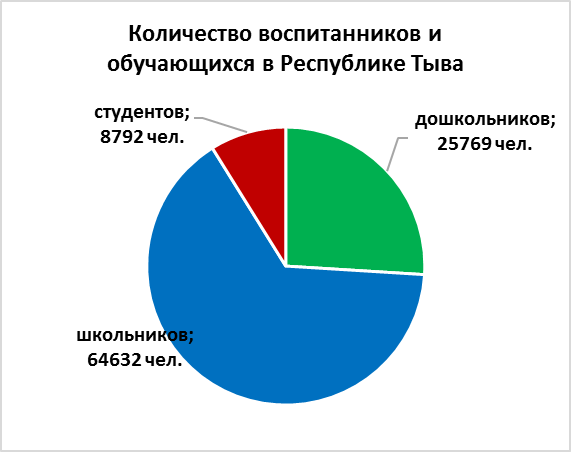 - 176 общеобразовательных организаций и ФГКОУ «Кызылское президентское кадетское училище» (всего 177) (2016 г. – 179+1), из них:7 начальных школ;8 основных школ; 143 средних школ (в том числе 3 гимназии,   5 лицеев, 1 кадетское училище, 1 кадетский корпус); 6 вечерних школ;6 школ для детей с ограниченными возможностями здоровья;3 оздоровительных учреждения санаторного типа для детей, нуждающихся в длительном лечении.Из 177 общеобразовательных организаций:- 1 федеральное образовательное учреждение – ФГКОУ «Кызылское президентское кадетское училище», находящееся в ведении Министерства обороны Российской Федерации;- 10 государственных образовательных учреждений, находящихся в ведении Министерства образования и науки Республики Тыва;- 1 государственное образовательное учреждение, находящееся в ведении Министерства культуры Республики Тыва – ГБОУ «Республиканская основная общеобразовательная музыкально-художественная школа-интернат им. Р.Д. Кенденбиля»;-165 муниципальных образовательных учреждений.- 32 организации дополнительного образования детей, в том числе 31 муниципальное учреждение (ДЮСШ – 12, многопрофильные дома и центры детского творчества – 19), Республиканский центр дополнительного образования детей;- 11 учреждений среднего профессионального образования; - 3 научные организации (ГБНИиОУ «Тувинский институт гуманитарных и прикладных социально-экономических исследований»; ГБНУ Министерства образования и науки Республики Тыва «Институт развития национальной школы»; ГБУ «Убсунурский международный центр биосферных исследований Республики Тыва»).- 2 института (ГБУ Республики Тыва «Институт оценки качества образования»; ГАУ ДПО «Тувинский институт развития образования и повышения квалификации»);- 3 центра (ГБУ ДО Республики Тыва «Республиканский центр развития профессионального образования»; ГБОУ «Республиканский центр психолого-медико-социального сопровождения «Сайзырал»; ГБОУ Республики Тыва «Республиканский центр диагностики и консультирования»).  Работают более 16 тыс. работников. Охвачено более 99 тыс. несовершеннолетних, в том числе: в детских садах – 25 769 воспитанников, школах – 64 632 учащихся, техникумах – 8 792 студента.1.1. Дошкольное образование1.1.1. Сеть дошкольных организаций.В Республике Тыва функционирует 200 дошкольных образовательных организаций, с общим охватом 21073 детей, из них 161 организация, расположенная в сельской местности, с охватом 9835 детей, 58 организаций, расположенных в городской местности, с охватом 11238 детей, из них 41 организация имеет дошкольные группы.1.1.2. Контингент воспитанников.Численность детей в возрасте от 0 до 7 лет, охваченных дошкольным образованием, составила 25268 детей или 46,0 процентов (в 2016 г. – 21966 детей или  42,09 процента). Численность детей в возрасте от 3 до 7 лет, охваченных дошкольным образованием, составила 21041 ребенок или 66,0 процентов (в 2016 г. – 18474 или          58,07 процента).В текущем году в электронной очереди зарегистрировано 1712 детей в возрасте от 3 до 7 лет, таким образом, снижение потребности в местах составляет на          1342 ребенка (в 2016 г. – 3054 ребенка). В связи с высокой рождаемостью в республике остается высокой очередь для детей от 0 до 3 лет – 9407 детей. 1.1.3. Инклюзивное образование.В 2017/18 учебном году 679 детей-инвалидов и детей с ограниченными возможностями здоровья (ОВЗ) зачислены в детские сады, реализующие образовательные программы дошкольного образования с коррекционно-педагогическим компонентом и имеющие условия для коррекции здоровья детей (в 2016/17 учебном году – 599 детей).В республике 78 оздоровительных групп для детей с туберкулезной интоксикацией и часто болеющих детей (762 места) посещают 822 ребенка (в 2016/17 учебном году – 706 детей). Наполняемость 69 групп составляет 100 процентов; 9 групп (Каа-Хемский, Кызылский, Овюрский, Тоджинский, Овюрский кожууны) имеют наполняемость менее 100 процентов.Целью функционирования оздоровительных групп является создание оптимальных условий для контроля состояния и развития детей с туберкулезной интоксикацией и повышение эффективности проведения лечебно-оздоровительных и воспитательно-образовательных мероприятий.Родительская плата за содержание детей в оздоровительных группах не взимается.Образовательный процесс реализуется в соответствии с федеральным государственным образовательным стандартом дошкольного образования, в основной общеобразовательной программе дошкольного образования, самостоятельно разрабатываемой дошкольной организацией, предусмотрен перечень оздоровительных мероприятий, адаптивная физкультура. В деятельности дошкольных организаций практикуется применение парциальных (дополнительных) программ, обеспечивающих развитие ребенка по отдельным областям. Так, в 98 процентов дошкольных организаций республики реализуются парциальные программы, из них по направлениям: физкультурно-оздоровительное – 15 процентов детских садов, художественно-эстетическое –         42 процента детских садов; экологическое с элементами краеведения – 35 процентов детских садов; другие направления – 3 процента детских садов.1.1.4. Кадровый состав.В 203 дошкольных образовательных организаций количество педагогических работников составляет 2456 человек, (в 2016 г. – 2411 чел.), из них старших воспитателей – 99 человек, (в 2016 г. – 85 чел.), воспитателей – 1792 человек (в 2016 г. – 1753 чел.), музыкальных руководителей – 181 человек (в 2016 г. – 173чел.), инструкторов по физической культуре – 116 человек (в 2016 г. – 120 чел.), учителей-логопедов – 74 человека (в 2016 г. – 69 чел.), учителей-дефектологов – 12 человек        (в 2016 г. – 13 чел.), педагогов-психологов – 56 человек (в 2016 г. – 63чел.), педагогов дополнительного образования – 58 человек, (в 2016 г. – 43 чел.), других педагогических работников – 80 человек (в 2016 г. – 105 чел.). 1.1.5. Материально-техническая база дошкольных организаций.Дошкольные организации республики имеют более 300 зданий. Большая часть зданий относится к периоду постройки 1960-1980 годов, не менее 3 процентов построены в 30 годах прошлого столетия.В 2013-2017 годах путем строительства, реконструкции и капитального ремонта было введено более 4000 мест, что позволило увеличить площади детских садов на 29,12 тыс. кв. метров, из них в городах на 19,9 тыс. кв. метров, в сельских поселениях на 9,3 тыс. кв. метров.Количество дошкольных организаций, имеющих музыкальный зал, составляет 81 или 39 процентов (2016 г. – 78 детских садов). Количество детских садов, имеющих физкультурный зал, составляет 59 (2016 г. – 48 детских садов).Число детских садов, имеющих все виды благоустройств, составляет 56 или 27,0 процентов. Встроенные котельные имеют 84 дошкольных учреждения республики (34,4 процента).Меры по обеспечению доступности дошкольного образования. Новые детские сады. Создано 440 мест, в том числе за счет ввода новых детских садов на 160 и 280 мест в г. Кызыле, что позволило снизить очередь на 644 ребенка от 3 до 7 лет.Вариативные формы дошкольного образования. Открыта 41 дошкольная группа при общеобразовательных учреждениях и учреждениях дополнительного образования детей с общим охватом 1325 детей.Поддержка негосударственных детских садов. Действует 5 частных дошкольных образовательных организации, имеющие лицензию на ведение образовательной деятельности, с охватом 125 детей, 19 частных групп присмотра и ухода за детьми с охватом 300 детей.В республиканском бюджете на 2017 год на субсидирование затрат в связи с предоставлением дошкольного образования (оплата труда педагогических работников, приобретение средств обучения) предусмотрено 10,2 млн. рублей, из них              4 частным дошкольным образовательным организациям предоставлены субсидии на общую сумму 7,525 млн. рублей.Компенсацию части родительской платы в размере 0,291 млн. рублей на 115 детей получили 3 частных детских сада.План на 2018-2020 годы. В 2017 году в план мероприятий, направленных на социально-экономическое развитие Республики Тыва на 2015-2025 годы, утвержденный распоряжением Правительства Российской Федерации от 17 апреля 2015 г. № 678-р, включены мероприятия по строительству с 2018 года детских садов за счет средств федерального бюджета на сумму 1 млрд. 813,1 млн. рублей на 2615 мест, из них для детей до 3 лет – 250 мест.1.1.6. Содержание дошкольного образования.В деятельности дошкольных организаций практикуется применение парциальных (дополнительных) программ, обеспечивающих развитие ребенка по отдельным областям. Так, 98 процентов дошкольных организаций республики реализуют парциальные программы, из них по направлениям: физкультурно-оздоровительное – 15 процентов, художественно-эстетическое – 42 процента, экологическое с элементами краеведения – 35 процентов, другие направления – 3 процента детских садов.1.1.7. Достижения.Таким образом, в 2017 году в системе дошкольного образования отмечены положительные тенденции:- рост показателя «доступность дошкольного образования» на 7 процентов;- увеличение доли детей от 3 до 7 лет, охваченных дошкольным образованием, на 6,8 процента.Вместе с тем, актуальной остается задача по достижению 100-процентного охвата детей от 3 до 7 лет дошкольным образованием, исполнение которой затруднено существующей демографической ситуацией (высокая рождаемость).В 2018-2020 годах Минобрнауки РТ совместно с муниципальными органами управления образования будут продолжены программные мероприятия по увеличению количества мест в дошкольных организациях. Целевые показатели доступности дошкольного образования для детей обеспечат контроль исполнения плана мероприятий, направленных на развитие системы раннего сопровождения детей до 3 лет, развитие негосударственного сектора дошкольного образования. Продолжится реализация проекта «Кыштаг для молодой семьи», а также проекта «Консультационные пункты для родителей-чабанов».1.2. Начальное общее, основное общее и среднее общее образование1.2.1. Сеть образовательных организаций, реализующих программы начального, основного и среднего общего образования.На начало 2017/18 учебного года в Республике Тыва функционируют:177 общеобразовательных организаций, в том числе ФГКОУ «Кызылское президентское кадетское училище», из них:7 начальных школ;8 основных школ; 143 средних школ (в том числе 3 гимназии, 5 лицеев, 1 кадетское училище,            1 кадетский корпус); 7 вечерних школ;6 школ для детей с ограниченными возможностями здоровья;3 учреждения санаторного типа для детей, нуждающихся в длительном лечении.Из 177 общеобразовательных организаций:- 1 федеральное образовательное учреждение – ФГКОУ «Кызылское президентское кадетское училище», находящееся в ведении Министерства обороны Российской Федерации;- 10 государственных образовательных организаций, находящихся в ведении Министерства образования и науки Республики Тыва;- 1 государственное образовательное учреждение, находящееся в ведении Министерства культуры Республики Тыва – ГБОУ «Республиканская основная общеобразовательная музыкально-художественная школа-интернат им. Р.Д. Кенденбиля»;- 165 муниципальных образовательных организаций.В городской местности расположена 41 образовательная организация         (23,2 процента), в сельской местности – 135 (76,8 процента).Количество общеобразовательных организаций в 2017 году уменьшилось с 179-и до 176-и. Это связано с реорганизационными мероприятиями: количество дневных школ уменьшилось на одну в связи с присоединением малокомплектной школы МБОУ ХООШ-детский сад «Чинчилиг» с. Хольчук к МБОУ СОШ с. Ак-Тал Чеди-Хольского кожууна, количество вечерних школ сократилось на 2 ед. в связи с их присоединением к дневным школам.1.2.2. Контингент обучающихся общеобразовательных организаций.Численность обучающихся в общеобразовательных организациях составляет 64 632 чел., что на 2534 человек больше, чем в 2016-2017 учебном году (62 098 чел.). В ФГКОУ «Кызылское президентское кадетское училище» обучаются 296 учащихся с 5 по 10 класс. Общее количество обучающихся в Республике Тыва составляет            64 928 чел.Количество учащихся 1-х классов – 7 924 чел., на 72 чел. больше, чем в 2016/17 учебном году (7852 чел.).Количество учащихся 9-х классов – 5963 человек (2016/17 уч. год – 4971 чел.). Справочно. По данным Росстата, прогнозируемая численность детей, обучающихся в школах республики, будет увеличиваться ежегодно в среднем на 2700 человек, и к 2030 году составит 76386 человек.В общеобразовательных организациях республики обучается 1494 ребенка с ограниченными возможностями здоровья и 963 ребенка-инвалида.Для 98 детей с ограниченными возможностями здоровья организовано обучение в дистанционной форме четырьмя зональными ресурсными центрами.На дому обучаются 389 детей-инвалидов. В детском отделении ГБУЗ «Противотуберкулезный диспансер» находятся на лечении 49 детей, из них 33 ребенка школьного возраста, которые обучаются в дистанционной форме. В связи с отсутствием в республике школы для слепых и слабовидящих детей 5 детей школьного возраста обучаются в государственном бюджетном общеобразовательном учреждении «Школа-интернат для детей с нарушениями зрения»                 в г. Абакане Республики Хакасия на основании договора с Министерством образования Республики Хакасия по содержанию, обучению и психолого-медико-социальному сопровождению детей из Республики Тыва.Количество групп продленного дня составляет в республике 179 групп с охватом 4045 чел., что на 1472 чел. меньше, чем в прошлом учебном году (2016/17       уч. год – 5517 чел.).1.2.3. Инклюзивное образование.В общеобразовательных организациях республики обучается 1494 ребенка с ограниченными возможностями здоровья, что на 23 чел. меньше, чем в 2016/17 учебном году (в 2016/17 уч. год – 1517 чел.), в том числе 963 ребенка-инвалида, т.е. на 139 больше, чем в прошлом учебном году (в 2016 г. – 824 чел.). На дому обучаются 389 чел. (2016 г. – 442 чел.), в том числе посредством дистанционных технологий обучается 98 детей-инвалидов, из них в ГБУЗ «Противотуберкулезный диспансер» в 2016/17 учебном году находятся на длительном лечении 33 учащегося, которые обучаются по форме дистанционного обучения (в 2016/17 уч. год. –              39 чел.).В специальных (коррекционных) школах обучается 691 ребенок с ограниченными возможностями здоровья и детей-инвалидов.В задачах Министерства образования и науки Республики Тыва предусмотрено проведение курсов повышения для педагогов и профессиональной переподготовки, которые приобретают особую актуальность в условиях введения федерального государственного образовательного стандарта дошкольного образования.1.2.4. Кадровый состав.На начало 2017/18 учебного года в общеобразовательных организациях Республики Тыва работают всего 12132 человек, в том числе:директоров школ – 175 чел.;заместителей директоров – 540 чел.;учителей – 5129 чел.;педагогов-психологов – 185 чел.;социальных педагогов – 277 чел.;учителей-логопедов – 88 чел.;учителей-дефектологов – 10 чел.;воспитателей – 449 чел.;других педагогических работников – 328 чел.;педагогов, работающих в специальных (коррекционных) классах для детей с ограниченными возможностями здоровья, – 417 чел.Количество учителей по образованию:- с высшим образованием – 4399 чел. (85,8 процента);- с неполным высшим образованием – 15 чел. (0,3 процента);- со средним профессиональным образованием – 686 чел. (13,4 процента). По квалификационному уровню:- с высшей квалификационной категорией – 908 чел. (17,9 процента);- с первой квалификационной категорией – 2092 чел. (40,8 процента).По стажу работы:  - более 20 лет – 2289 педагогов (44,6 процента);- до 3 лет – 688 педагогов (13,4 процента);- от 3 до 5 лет – 468 педагогов (9,1 процента);- от 5 до 10 лет – 659 педагога (12,8 процента);- от 10 до 15 лет – 539 педагога (10,5 процента);- от 15 до 20 лет – 486 педагогов (9,5 процента).По возрасту:- до 25 лет – 279 человек (5,4 процента);- 25-35 лет – 1580 человек (30,8 процента);- старше 35 лет – 3270 человек (63,8 процента).Таблица Численность учителей в государственных и муниципальных общеобразовательных учреждениях1.2.5. Материально-техническая база общеобразовательных организаций. Из 176 школ:12 школ требуют капитального ремонта, их износ составляет 50 процентов, в них обучается 4,8 процента учащихся;доля школьников, обучающихся в зданиях, не имеющих всех видов благоустройств, – 49,4 процента;32 здания или 11 процентов отнесены к категории ветхих;40 организаций обеспечены централизованными инженерными сетями (холодное и горячее водоснабжение, системами отопления);30 школ или 10 процентов подключены к централизованной канализации.В рамках реализации Комплекса мер по модернизации системы общего образования за счет федеральных и республиканских средств обновлена материально-техническая база общеобразовательных организаций Республики Тыва. Школы республики обеспечены следующим оборудованием:- 6610 единиц учебного оборудования для начальной школы, в том числе             157 комплектов мультимедийного оборудования;- 2896 единиц компьютерного оборудования;- 3586 единиц учебно-производственного оборудования;- 1614 единиц оборудования для медицинского обслуживания учащихся;- 166 единиц столового оборудования;- 30000 единиц спортивного оборудования и инвентаря.Оснащенность школ лингафонными кабинетами составляет 11 процентов. В 2016 году 22 школам – победителям конкурсного отбора в рамках регионального проекта «Эффективная школа – успешный ученик» переданы технические и учебно-лабораторные оборудования (комплект оборудования по физике «ГИА-лаборатория 2016» – 11 школам, набор оборудования для выполнения ГИА по химии – 11 шк., ноутбуки – 242 шт. (каждой школе по 11 шт.), лазерные принтеры – 22 шк., web-камера – 22 шк. и т.д. приказ от 26 декабря 2016 г. № 1436-д) на общую сумму 20 млн. рублей. Созданные условия в учебном кабинете каждому школьнику позволяют применять современные информационно-коммуникативные технологии.Потребность по созданию новых мест к 2020 году – 22 559, из них на          2018 год – 2 629 чел.Доля обучающихся в государственных (муниципальных) общеобразовательных организациях, занимающихся в одну смену, в общей численности обучающихся в государственных (муниципальных) общеобразовательных организациях в 2016/17 учебном году составила 68 процентов, в 2017/18 учебном году – 67 процентов (плановое значение на 2018/19 учебный год – 70 процентов).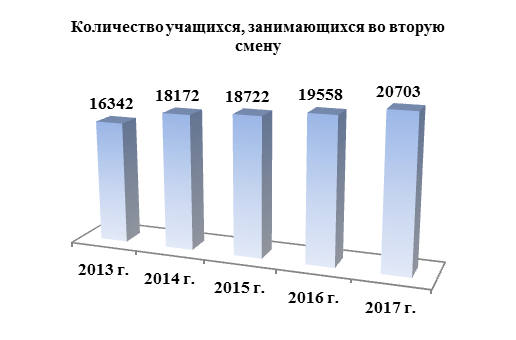 В связи с тем, что количество обучающихся в общеобразовательных организациях увеличилось на 2533 чел. или 4,1 процента, при этом в г. Кызыле – на 1860 чел. или 8,9 процента, количество обучающихся во вторую смену увеличилось на 5,9 процента.Принимаемые меры по созданию современных условий обучения.В целях увеличения количества обучающихся, занимающихся в одну смену, в Минобрнауки России направлена заявка на строительство 6 школ (2 школы на            825 мест и школа-интернат на 176 мест в г. Кызыле, школа на 275 мест в с. Хор-Тайга Сут-Хольского кожууна, школы на 176 мест в с. Кызыл-Чыраа Тес-Хемского кожууна и с. Кызыл-Хая Монгун-Тайгинского кожууна) на сумму 2 966 563,3 тыс. рублей. По проекту распределения сумма субсидии Республике Тыва составляет  466 544,97 тыс. рублей.Разработан и реализуется план мероприятий («дорожная карта») по ликвидации трехсменного обучения в школах (приказ Минобрнауки РТ от 11 июля 2016 г. № 850-д), сформированы муниципальные «дорожные карты» по недопущению и ликвидации третьей смены обучения.Средний показатель наполняемости по Республике Тыва составляет 109,2 процента, г. Кызыле – 120,4 процента. 1 сентября 2017 г. открылась новая современная школа в г. Кызыле с вместимостью 825 человек – Лицей № 16 г. Кызыла. В с. Ийи-Тал Улуг-Хемского кожууна построена новая школа на 176 мест со спортзалом и интернатом на 50 мест. Всего в год на строительство школ из государственного бюджета выделяется 726,41 млн. рублей.Выполнен капитальный ремонт спортивных залов в 12 сельских школах республики, в рамках программы «Доступная среда» в 7 детских садах и 2 организациях дополнительного образования построены пандусы, расширены дверные проемы, приобретено оборудование для кабинетов педагогов-психологов, учителей-логопе-дов, комнат психологической разгрузки.Обеспечение образовательных организаций и обучающихся учебниками и учебными пособиями.На приобретение учебников по всем классам направлено в 2017 году 30455,5 тыс. рублей и приобретено 83 748 экземпляров учебников. В связи с увеличением количества учащихся и исключением из федерального перечня учебников по УМК «Школа 2100» учебников английского языка издательства «Титул» и других, используемых в учебном процессе образовательных организаций республики, потребность средств на замену данных учебников увеличилась. По итогам 2017 года обеспеченность школ республики учебниками составляет 95 процентов. Обеспечение доступа к информационно-телекоммуникационной сети «Интернет» образовательных организаций. Доступ общеобразовательных организаций к информационно-телекоммуника-ционной сети «Интернет» обеспечивается посредством наземного и спутникового каналов связи. Ежегодно проводятся конкурсные процедуры в соответствии с Федеральным законом от 5 апреля 2013 г. № 44-ФЗ «О контрактной системе в сфере закупок товаров, работ, услуг для обеспечения государственных и муниципальных нужд» на оказание услуг по предоставлению доступа к сети «Интернет» для общеобразовательных организаций Республики Тыва (наземный и спутниковый каналы связи).К наземному каналу связи подключены 106 образовательных организаций со скоростью интернета от 1024 до 4096 Кбит/сек., в том числе со скоростью 4096 Кбит/сек. – 18, 2048 Кбит/сек. – 30, 1024 Кбит/сек. – 58 организаций.Спутниковым каналом, в связи с отсутствием наземного канала, обеспечиваются 68 образовательных организаций со скоростью интернета от 256 до 1024 Кбит/сек., в том числе 3 муниципальных образовательных организации со скоростью 1024 Кбит/сек., 11 муниципальных образовательных организации со скоростью 512 Кбит/сек., 54 муниципальных образовательных организации со скоростью 256 Кбит/сек.Обеспеченность образовательных организаций автотранспортом.134 школы из 176 оснащены школьными автобусами, что составляет 76 процентов от общего их количества, что больше на 4,5 процента, чем в 2016 году.            В 2017 году автопарк школьных автобусов республики пополнился на 22 автобуса. 1.2.6. Содержание общего образования.Образовательный процесс в организациях, реализующих основную общеобразовательную программу дошкольного образования, организуется в соответствии с федеральным государственным образовательным стандартом дошкольного образования, по основной общеобразовательной программе дошкольного образования, самостоятельно разрабатываемой дошкольной организацией, предусмотрен перечень оздоровительных мероприятий, адаптивная физкультура. В целях организации работы образовательных организаций, реализующих основные общеобразовательные программы, в 2017/18 учебном году изданы приказы Минобрнауки РТ от 6 июля 2017 г. № 792-д «О формировании примерного календарного учебного графика образовательных организаций Республики Тыва, реализующих основные общеобразовательные программы, в 2017-2018 учебном году», от 14 июля 2017 г. № 813-д «О формировании учебных планов образовательных организаций Республики Тыва, реализующих основные общеобразовательные программы, на 2017-2018 учебный год», направлено инструктивно-методическое письмо от 22 августа 2017 г. № 5353 «О формировании учебных планов образовательных организаций Республики Тыва, реализующих основные общеобразовательные программы, на 2017-2018 учебный год». Утверждены примерные недельные учебные планы образовательных организаций для начального, основного общего образования и примерные недельные учебные планы образовательных организаций Республики Тыва среднего общего образования региональной сети профильных школ и примерные недельные планы очной, очно-заочной и заочной форм обучения дневных и вечерних (сменных) общеобразовательных организаций.С целью оказания методической помощи образовательным организациям системно проводится аудит учебных планов школ на соответствие нормативным правовым актам, принятым в сфере общего образования, в том числе прав на добровольное изучение родного языка из числа языков народов Российской Федерации.В образовательный процесс школ внедрены кейсы: школьного инспектора, директора, заместителя директора по УВР, учителя математики, физики, информатики, русского языка и литературы, педагога-психолога.В 2017 году на базе образовательных организаций республики созданы региональные учебно-методические объединения (далее – РМО/РУМО): РМО руководителей образовательных организаций, заместителей руководителей образовательных организаций, РУМО учителей по 15 учебным предметам, РУМО психологов и социальных педагогов, РУМО специального образования, РУМО директоров и заведующих ДОО, педагогов дополнительного образования. Основными направлениями деятельности РМО/РУМО являются научно-методическое и экспертно-аналитическое обеспечение образовательной деятельности в региональной системе образования.Системно осуществляется введение федеральных государственных образовательных стандартов общего образования (далее – ФГОС) в соответствии с распоряжением Правительства Российской Федерации от 7 сентября 2010 г. № 1507, планом действий по модернизации образования, направленных на реализацию в Республике Тыва национальной образовательной инициативы «Наша новая школа», на период 2011-2015 годов, ежегодным планом-графиком организации введения ФГОС общего образования в системе образования Республики Тыва, муниципальными планами-графиками, разработанными на его основе.В целях контроля и координирования введения ФГОС регулярно проводятся заседания Координационного совета (далее – КС) по введению ФГОС. Сформированы все соответствующие нормативы по деятельности КС. На заседаниях КС в 2017 году рассмотрены план работы Координационного совета на 2017 год; проект введения ФГОС СОО в «пилотном» режиме; программа мониторинга готовности к введению ФГОС СОО в ОО РТ; утвержден перечень «пилотных» образовательных организаций по введению ФГОС СОО с сентября 2017 г (35 «пилотных» площадок).Были проведены два мониторинга для уровня среднего общего образования в марте и октябре 2017 года.Мониторинг 33 «пилотных» образовательных организаций (март 2017 г.) выявил следующие моменты: - с 1 сентября 2017 г. в 33 «пилотных» школах укомплектовано 73 десятых класс-комплекта, в которых обучаются 1393 учащихся. В соответствии с ФГОС СОО укомплектовано 57 десятых класс-комплекта, в которых обучаются 1148 учащихся, что составляет 79,4 процента от общего количества 10-х классов в 33 ОО;- наблюдается динамика в сторону уменьшения количества 10 класс-комплектов и обучающихся в них по ФГОС СОО. Так, с 1 сентября 2017 г. укомплектовано 53 пилотных 10-х класс-комплекта, в которых обучаются 1093 учащихся.- в «пилотных» школах укомплектованность педагогическими, руководящими и иными работниками составляет 99,7 процента или 552 чел.:- педагогов дополнительного образования, которые привлечены для реализации внеурочной деятельности в «пилотных» 10 классах, 175 педагогов из них, прошедших курсы повышение квалификации по ФГОС СОО, 116 человек (что составляет 66,2 процента). - учителей-предметников, привлеченных для реализации внеурочной деятельности в «пилотных» 10 классах, 367 педагогов, что составляет 41 процент. Из 552 педагогов 338 чел. прошли курсы повышения квалификации по ФГОС СОО (59,2 процента).В течение учебного года работало 36 пилотных площадок, а на уровне среднего общего образования 33 пилотные школы.Общая численность учителей школ составляет 5157 человек, из них молодых учителей в возрасте до 35 лет – 1881 чел. (36,5 процента). Численность учителей за  3 года увеличилась на 557 чел., или на 11 процентов.В целях повышения уровня компетенции учителей систематически проводились курсы повышения квалификации по различным направлениям образовательной и организационно-методической деятельности (профессиональная переподготовка, различные формы повышения квалификации, конференции, конкурсы профессионального мастерства, фестивали, форумы и т.д.).В 2017 году повышение квалификации прошли 17787 педагогических работников.В рамках осуществления учебно-методической работы было организовано и проведено 72 курса повышения квалификации, на которых обучение прошли 1675 человек. Соблюдение законодательства о государственных гарантиях прав и свобод граждан вне зависимости от языковой принадлежности.В Республике Тыва функционируют 176 общеобразовательных школ, из них:- количество школ с классами с русским языком обучения – 16;- количество школ с классами обучения на русском языке с параллельным изучением родного (тувинского) языка как самостоятельного предмета – 149;- количество школ, в которых имеются классы с обучением на родном (тувинском) языке, – 19 (в начальных классах).Язык, на котором ведутся школьные предметы, определяется локальными нормативными актами организации, осуществляющей образовательную деятельность по реализуемым ею образовательным программам, в соответствии с законодательством Российской Федерации.В соответствии со статьей 5 Конституции Республики Тыва государственными языками Республики Тыва являются тувинский и русский языки. Республика Тыва обеспечивает гарантии соблюдения прав всех национальностей на сохранение родного языка, создания условий для его изучения и развития.Институтом развития национальной школы (далее – ИРНШ) разработаны и направлены в образовательные организации республики методические рекомендации по поэтапному переходу на обучение на русском языке в начальных классах, на двуязычное обучение в дошкольных образовательных организациях.В целях обеспечения школ республики учебниками и учебно-методической литературой для преподавания учебных предметов «Тыва дыл» и «Литературлуг номчулга» в соответствии с требованиями ФГОС НОО для 1-4 классов в 2017 году изданы учебник «Тыва дыл» для 4 класса и учебное пособие «Бодун номчу» для           1 класса, программы и методическое руководство к УМК, разработаны электронные формы учебников для 1-4 классов.В УМО РАО сданы 2 программы, 7 учебников, 7 методических руководств к учебникам начального общего образования для экспертизы по включению в Федеральный перечень учебников, рекомендованных Министерством образования и науки Российской Федерации. Заключены договоры с издательством «Просвещение», РАО и издательством «Офсет» на общую сумму 3 млн. 135715,5 тыс. рублей.По предметным линиям учебников по тувинскому языку и литературе для основного общего образования (5-9 классы) изданы учебники «Торээн чогаал»                  (8 класс) и «Тыва чогаал» (9 класс), разработана примерная программа по тувинскому языку для 5-11 классов, выпущены учебные фильмы о творчестве писателей Тувы: М.А. Кужугет, А.С. Бегзин-оол, А. Уержаа, пополняется литературными и методическими материалами сайт «Писатели Тувы» (www.picateli-tuvy.ru). На сайте размещены материалы 26 писателей Тувы, что на 17 единиц больше чем в прошлом году.В целях реализации ФГОС для детей с ОВЗ (дистанционного обучения) изданы примерные программы по тувинскому языку для 5-9 классов, по истории Тувы для 9 класса, дополнительного курса по математике «Математика вокруг юрты» для 7-11 классов.Ежегодно ИРНШ в рамках месячника, посвященного Дню тувинского языка, проводятся различные мероприятия по  популяризации роли родного языка, культуры тувинского народа. Так, в 2017 году проведен: лингвокультурологический десант «Уш ыдык», совместно с общественной организацией «Ассоциация учителей тувинского языка и литературы» и педагогами гимназии № 9 г. Кызыла организованы выезды в Барун-Хемчикский и Пий-Хемский кожууны, а также в Кызылское президентское кадетское училище. В рамках выездов организованы лекции, открытые занятия и мастер-классы для учащихся и жителей кожуунов. Проведены занятия по развитию тувинской связной речи детей дошкольного возраста в общей передаче «Экии Тывам» канала ГТРК «Тыва» (10, 17, 24 февраля и 3 марта 2017 г.). В передаче приняли участие воспитатели и воспитанники детского сада № 34 г. Кызыла. Произведены съемки уроков тувинского языка в классах с родным (русским) языком обучения и показаны 10, 17, 24, 31 марта. В передаче приняли участие учителя и учащиеся школы № 8 г. Кызыла.За 2017 год проведено 8 семинаров по проблемам преподавания тувинского языка и литературы, русского языка и литературы, поликультурного образования. Всего охвачено 284 человека. 21 февраля 2017 г. на базе ТувГУ проведен «круглый стол», посвященный Международному дню родного языка, по теме «Международный день родного языка как инструмент сохранения и развития языков народов мира». Организована выставка работ ИРНШ. Сотрудники института приняли участие в работе «круглых столов» «Новые подходы к подготовке будущих учителей русского языка и литературы» совместно с ТувГУ (8 февраля) и «Об использовании возможностей информационных технологий в сохранении, введении в научный оборот и популяризации нематериального культурного наследия тувинского народа» на базе Центра развития тувинской традиционной культуры и ремесел (10 февраля). 23 ноября 2017 г. проведен «круглый стол» на тему «Проблемы преподавания русского языка в СПО».В 2017 году особое внимание было уделено мероприятиям Концепции развития математического образования. Продолжилась работа экспериментальных инженерно-технологических («шахтерских») классов, открытых по инициативе Главы Республики Тыва. В 7 муниципальных образованиях (гг. Кызыл, Ак-Довурак, Тандинский, Барун-Хемчикский, Дзун-Хемчикский, Чеди-Хольский, Кызылский кожууны) продолжают функционировать 10 «шахтерских» классов с охватом 199 учащихся. Шефство над «шахтерскими» классами ведут три горнодобывающие компании: ООО Топливно-энергетическая промышленная компания «Майнинг» (ТЭПК), ООО «Тувинская горнорудная компания», ООО «Угольная компания «Межегейуголь».Проведен III республиканский «Слет шахтерских классов» (классы с инженерно-технологическим профилем), в которых приняли участие 5 шахтерских классов (60 школьников) из Барун-Хемчикского, Дзун-Хемчикского, Улуг-Хемского, Каа-Хемского и Кызылского кожуунов. В слете приняли участие работодатели: ООО УК «МежегейУголь», АО «Тываэнерго», вручили всем участникам подарки и ценные призы.Впервые проведен Международный фестиваль юных математиков.                      В фестивале приняли участие 52 учащихся и более 20 педагогов из 8 общеобразовательных организаций, в том числе команды из г. Улангом Увс аймака Монголии, из села Верхнеусинск Красноярского края. В результате 1 место заняла команда Тувинского республиканского лицея-интерната, 2 место – команда Лицея № 15 г. Кызыла, 3 место – команда Государственного лицея Республики Тыва.Проведен I республиканский конкурс среди учителей математики – «Математические бои», в котором приняло участие 12 команд и 60 участников. Особым достижением в республике стало создание кадетских классов (5-9 кл.) с общим охватом 485 учащихся. В 4-х школах функционируют 6 профильных 10-11 классов оборонно-спортивного направления с охватом 148 учащихся.В 2017 году определены 2 опорные школы для введения обучения основам финансовой грамотности по учебно-методическому комплекту «Основы финансовой грамотности» и 23 пилотные школы. В феврале 2017 года в образовательных организациях республики проводилось тестирование по определению финансовой грамотности учащихся старших классов и студентов организаций среднего профессионального образования в рамках соглашения с Московским финансово-промышленным университетом «Синергия».В 2017/18 учебном году в соответствии с приказом Минобрнауки России от     9 марта 2004 г. № 1312 «Об утверждении федерального базисного учебного плана и примерных учебных для образовательных организаций Российской Федерации, реализующих программы общего образования» (далее – БУП-2004) функционируют профильные классы по 6 направлениям:- физико-математический профиль – 20 школ, 22 класса – 400 учащихся;- химико-биологический профиль – 5 школ, 7 классов – 145 учащихся;- социально-гуманитарный профиль – 8 школ, 13 классов – 235 учащихся;- инженерно-технологический профиль – 8 школ, 10 классов – 199 учащихся;- оборонно-спортивный профиль – 4 школы, 6 классов – 148 учащихся;- информационно-технологический – 3 школы, 4 класса – 88 учащихся.В соответствии с ФГОС среднего (полного) общего образования, утвержденного приказом Минобрнауки России от 17 мая 2012 г. № 413 (далее – БУП-2012) функционируют профильные классы по 4-м направлениям:- естественнонаучный профиль – 23 школы, 32 класса – 562 учащегося;- социально-экономический профиль – 13 школ, 14 классов – 253 учащихся;- гуманитарный профиль – 4 школы, 4 класса – 98 учащихся;- технологический профиль – 3 школы, 4 класса – 86 учащихся.Общее количество профильных 10-11-х классов в республике составляет 116 классов с охватом 2214 учащихся.Ежегодно Московским центром непрерывного математического образованияпри содействии Минобрнауки России составляется перечень лучших школ России. В 2017 году в список ТОП-100 школ, обеспечивающих наиболее высокий уровень подготовки выпускников по математике, вошел Государственный лицей Республики Тыва, в список ТОП-300 наиболее эффективно работающих сельских школ вошла Сукпакская средняя общеобразовательная школа им. Б.И. Араптана Кызылского кожууна Республики Тыва.1.2.7. Качество предоставляемых образовательных услуг.Всероссийские проверочные работы.Во Всероссийской проверочной работе (далее – ВПР) в апреле-мае 2017 г. приняли участие обучающиеся 4-х, 5-х и 11 классов. Из них 5285 – обучающиеся 4-х классов, 5041 – пятиклассников и 8453 – выпускника 11-х классов.По результатам ВПР по русскому языку качество обученности обучающихся 4-х классов составило 55,6 процента, уровень обученности – 92 процента, средний балл по оценкам – 3,6 процента, качество обученности обучающихся 4-х классов составило 58,3 процента, уровень обученности – 92,7 процента, средний балл по оценкам – 3,8. По окружающему миру качество обученности обучающихся 4-х классов составило 57,6 процента, уровень обученности – 97 процентов, средний балл по оценкам – 3,6 процента.По русскому языку качество обученности обучающихся 5-х классов составило 29,4 процента, уровень обученности – 75 процентов, средний балл по оценкам – 3,1, по математике качество обученности составило 39,5 процента, уровень обученнос-ти – 82 процента, средний балл по оценкам – 3,3, по истории качество обученности 5-х классов составило 49,8 процента, уровень обученности – 88 процентов, средний балл по оценкам – 3,5, по биологии  качество обученности составило 35,5 процента, уровень обученности – 79 процентов, средний балл по оценкам – 3,1.В ВПР приняли участие 8453 обучающегося 11 классов республики по предметам «География», «Физика», «Химия», «История» и «Биология».По результатам проверочной работы по географии качество обученности – 31,8 процента, уровень обученности – 94 процента, средний балл по оценкам – 3,3, по физике качество обученности 19,9 процента, уровень обученности – 85 процентов, средний балл по оценкам – 3,1, по химии качество обученности – 42,6 процента, уровень обученности – 94 процента, средний балл по оценкам – 3,4, по биологии качество обученности составило – 46,7 процента, уровень обученности – 97 процентов, средний балл по оценкам – 3,5, по истории качество обученности – 71,2 процента, уровень обученности – 95 процентов, средний балл по оценкам – 3,9.В ВПР по русскому языку в октябре 2017 г. приняли участие 7326 второклассников и 5158 пятиклассников Республики Тыва: качество обученности 2-х классов составило 60,3 процента, уровень обученности – 94,3 процента; качество обученности 5-х классов составило 42,5 процента, уровень обученности – 83,1 процента. Национальное исследование качества образования (далее – НИКО).13 апреля 2017 г. в Республике Тыва обучающиеся 8 классов и обучающиеся  9 классов по программам военно-патриотической направленности ГБОУ «Республиканская школа-интернат «Тувинский кадетский корпус» приняли участие в НИКО по учебному предмету «Основы безопасности жизнедеятельности». Уровень успеваемости составил 99,2 процента, качество обучения 88 процентов. 18 октября 2017 г. было организовано проведение НИКО в 10-х классах по биологии и химии в образовательных организациях Республики Тыва. Всего              в НИКО участвовали 272 участника, из них: по биологии – 94, по химии – 178. По результатам диагностической работы по биологии качество обученности 10-х классов составило 1,1 процента, уровень обученности – 42,6 процента; по химии качества обученности 10-х классов составило 0 процентов, уровень обученности – 20,8 процента.Итоги единого государственного экзамена.Благодаря реализации проекта «Успешный выпускник» в 2017 году повысилось качество образования до 96 процентов. Доля выпускников государственных (муниципальных) общеобразовательных организаций, не получивших аттестат о среднем общем образовании, составила 4,74 процента (96 чел.), против 12 процентов (310 чел.) в 2016 году. Произошло уменьшение числа не получивших аттестат выпускников более чем в 2 раза. Наблюдается превышение среднего тестового балла над минимальным баллом по всем предметам, кроме обществознания (не достигли на 1 балл) и по биологии (не достигли на 2 балла).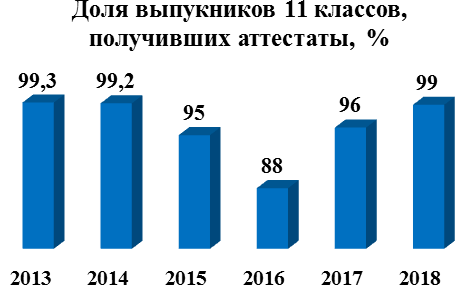 По итогам 2018 г. качество обученности составило 99 процентов, что больше на 3 процента, чем в 2017 году. Сравнение средних тестовых баллов 2017 годас результатами 2016 года по предметам в целом по республике(с учетом всех участников: выпускниковтекущего года, вечерних (сменных) школ, СПО)Отмечается ежегодный рост количества выпускников 11 классов, показывающих высокие результаты по профильным предметам (более 50 баллов)1.2.8. Результаты трудоустройства выпускников 11-х классов в 2017 году.В 2017 году из 2189 выпускников 11-х классов общеобразовательных организаций в высшие учебные заведения поступили 923 чел. (42,2 процента), что на 14 меньше чем, в 2016 году (937 выпускников (35,8 процента). В средние специальные учебные заведения поступили 1070 чел. (48,9 процента), что на 199 меньше, чем в 2016 году (2016 г. – 1269 чел., 48,5 процента), в ПУ – 29 чел. (1,32 процента), поступили учиться на различные курсы, ДОСААФ – 36 чел. (1,6 процента) (2016 г. – 80 чел. (3,1 процента), призваны в армию – 64 чел.           (2,92 процента) (2016 г. – 122 чел. (58 процентов), устроились на работу – 44 чел.          (2 процента), не определенные – 22 чел. (1 процент) (2016 г. – 140 чел., 5,3 процента), умер – 1 чел.Всего в 2017 году в вузы, ссузы и ПУ поступили 2022 чел., т.е. 92,37 процентов.Результаты трудоустройства выпускников образовательных организаций, реализующих профильное обучение в 2016/17 учебном годуВ 2016/17 учебном году образовательные организации, реализующие профильное обучение, окончили 986 выпускников 11-х классов, из них: - в вузы поступили 518 выпускников (52,5 процента);- в ссузы поступили 409 чел. (41,5 процента);- в ПУ – 4 чел. (0,4 процента).Итого поступили в вузы и ссузы, ПУ – 931 чел. (94,4 процента).Поступили на курсы в ДОСААФ – 12 чел. (1,2 процента), на службу в армии – 23 чел. (2,3 процента), на работу – 15 чел. (1,5 процента), не определены – 5 чел.  (0,5 процента).1.2.9. Меры по повышению качества образования.В 2016/17 учебном году для улучшения результатов ЕГЭ и повышения качества образования в Республике Тыва запущены проекты: «Успешный выпускник», «Современная цифровая образовательная среда в Республике Тыва», «Мост дружбы».В рамках проекта «Успешный выпускник» был создан механизм кураторства со стороны школ, имеющих стабильно высокие результаты, за так называемыми «слабыми» школами, обеспечивается их методическая поддержка. Школы-участницы проекта получили учебное и лабораторное оборудование, учебные пособия на сумму 20 млн. рублей. С 2018 года проект распространен на учащихся 4 и 9 классов под названием «Успешный ученик» и повысил качество образования до 99 процентов, что больше на 3 процента, чем в 2017 году. По проекту «Мост дружбы» за 36 образовательными организациями Республики Тыва были закреплены школы из 15 регионов (56 школ) Российской Федерации от Амурской области до Калининграда. Средний балл выпускников школ-участниц проектов по русскому языку вырос с 45 до 57 баллов, успеваемость поднялась с 85 до 98 процентов, качество обучения с 25 до 49 процентов. Наблюдается значительное улучшение результатов по математике: средний балл по математике базового уровня вырос с 3 до 4, успеваемость с 40 до 92 процентов, качество обучения с 25 до 57 процентов. Показателем повышения качества образования интеллектуально одаренных детей школ республики являются результаты участия их во Всероссийской предметной олимпиаде. В 2016/17 учебном году региональный этап Всероссийской олимпиады школьников по общеобразовательным предметам, включая национально-региональный компонент, проходил с 11 января по 22 февраля 2017 г. В Олимпиаде приняли участие 950 учащихся 9-11 классов из всех городов и кожуунов республики. Учащиеся состязались по 21 предмету, которые входят в перечень олимпиады, а также по родному языку и литературе. Победителями и призерами стали 198 учащихся. Олимпиада выявила хорошие знания у учащихся по литературе, русскому языку, математике, английскому языку, биологии, родному языку и литературе, а также по физической культуре, технологии и экологии. На всероссийском этапе в этом году приняли участие 5 учащихся: по математике – 1, по физике – 1, по русскому языку – 1, по экологии – 1, по физкультуре – 1. В целях повышения конкурентоспособности учащихся школ республики пересматривается и выстраивается обновленная система олимпиадной подготовки школьников.Для обеспечения единства образовательного пространства на территории России, защиту и развитие этнокультурных особенностей и традиций народов России в условиях многонационального государства, формирования гражданской идентичности обучающихся создана система воспитания на традициях тувинского народа и народов совместного проживания. В содержание образования с 1 по 9 классы введен учебный предмет «Улусчуужурлар» – «Народоведение».В целях оказания информационно-методической взаимопомощи, изучения и распространения положительного опыта, обсуждения актуальных проблем и совместного поиска их решения сельские школы закреплены за школами г. Кызыла и республиканскими лицеями. Издано распоряжение Правительства Республики Тыва от 15 марта 2017 г. № 117-р «О закреплении государственных образовательных организаций и образовательных организаций г. Кызыла за образовательными организациями муниципальных районов и г. Ак-Довурака». С марта 2017 г. проводятся мероприятия по взаимодействию сельских и городских школ.Новые механизмы управления образовательным процессом в рамках проекта «Успешный ученик»:1) создание условий для получения положительной динамики в школах республики, в том числе работающих в неблагоприятных условиях, при переходе в эффективный режим работы; 2) разработка механизмов взаимодействия органов, осуществляющих управление в сфере образования всех уровней, по повышению качества образовательных результатов обучающихся; 3) внедрение электронного управления системой образования Республики Тыва через систему электронного документооборота «Практика» (СЭД «Практика») и технологий цифровой видео-конференц-связи на уровнях муниципальных органов управления образованием и образовательных организаций республики позволит сформировать единое информационное пространство в управлении образованием региона;4) через создание Региональных учебно-методических объединений (далее –РУМО) руководителей и учителей-предметников продолжат формироваться сетевые модели профессионального общения работников образования. Всего в республике функционирует 20 региональных методических объединений, в том числе 1 региональное методическое объединение директоров и заместителей, 19 региональных учебно-методических объединений учителей-предметников. Создан банк данных педагогических работников, в том числе банк данных педагогов-участников проекта. В проект были вовлечены 7226 педагогов, 14413 учащихся, из них 1898 участников проект Главы Республики Тыва «В каждой семье – не менее одного ребенка с высшим образованием».Проведены обследования малокомплектных школ. Всего в малокомплектных школах обучаются 2341 учащихся, численность обучающихся сгруппировано на уровни образования в 40 МКШ, из которых 1216 учащиеся начальной школы, 987 обучающиеся основной и 138 средней школы (Рис.1).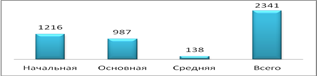 Рис.1: Количество обучающихсяРезультатом реализации задач в проекте должна быть эффективная модель управления педагогическим процессом в специфических условиях малокомплектной школы.Разработан план мероприятий по переходу на электронное управление системой образования. К СЭД «Практика» подключены все управления образованием в муниципальных районах и городских округах республики.Цифровой видео-конференц-связью пользуются 19 муниципальных образований. Технологической платформой проекта является ИСУП «Битрикс 24», зарегистрировано 150 участников. Зарегистрированные участники прошли обучение по работе в «Битрикс 24». С целью выявления профессиональных затруднений проведены диагностика управленческой компетентности руководителей образовательных организаций, диагностика профессиональных компетенций учителей-предметников. Для повышения уровня профессиональной компетентности учителей-предметников образовательных организаций с низкими результатами обучения разработаны курсы повышения квалификации, обучение на данных курсах запланировано в 2018-2019 гг.С целью определения зоны затруднений обучающихся по каждому разделу содержания предмета с 6 по 20 ноября 2017 г. проведен мониторинг образовательных достижений обучающихся 4, 9, 11 классов. С 27 по 30 ноября 2017 г. ПМПК прошел обследование 61 ребенок. Индивидуально проконсультированы их родители (законные представители) и педагоги     (122 человека). Специалисты ЦДК и Центра «Сайзырал» участвовали в выездных совещаниях. Проведены групповые и индивидуальные консультации с педагогами. Создан банк данных учащихся участников губернаторского проекта «В каждой семье – не менее одного ребенка с высшим образованием», принимающих участие в проекте «Успешный ученик». Ведется широкое информирование общественности о ходе реализации проекта. На официальных сайтах размещено более 40 информационных материалов, созданы вкладки «Успешный ученик» на сайтах исполнителей проектов ГАОУ ДПО «Тувинский институт переподготовки и повышения квалификации кадров», ГБУ «Институт оценки качества образования». Методические рекомендации, буклеты по подготовке к ОГЭ, ЕГЭ по основным предметам размещены на сайте в разделе «Методические рекомендации» вкладки «Успешный ученик».Системно проводились совещания под руководством куратора проекта –первого заместителя Председателя Правительства Республики Тыва.1.3. Профессиональное образование1.3.1. Сеть СПО.	Существующая сеть профессиональных образовательных организаций в Республике Тыва достаточна для обеспечения потребностей экономики региона в кадрах со средним профессиональным образованием (далее – СПО) по образовательным программам подготовки специалистов среднего звена и подготовки квалифицированных рабочих, служащих. На 100,0 тыс. населения приходится 5 образовательных организаций СПО. Этот показатель выше, чем в других регионах: Республика Бурятия – 4, Иркутская область – 4, Республика Хакасия – 3, Кемеровская область – 3, Красноярский край – 2, Новосибирская область – 2.	В Республике сформирована современная нормативная правовая база по реализации государственной политики в сфере среднего профессионального образования на период до 2020 года.В систему СПО Республики Тыва входит 16 СПО, из них:11 – подведомственные Министерству образования и науки Республики Тыва;3 – ведомственные: Кызылский колледж искусств – Минкультуры РТ, Республиканский медицинский колледж – Минздрав РТ, Училище олимпийского резерва – Минмолодежи и спорта РТ; Кызылский техникум экономики и права – Союз потребительских обществ Республики Тыва;Кызылский педагогический колледж при ТувГУ (СПО федерального значения).В 2017 году во исполнение постановлений Правительства Республики Тыва от 20 февраля 2017 г. № 65, 66 реорганизованы путем присоединения ГБПОУ Республики Тыва с. Хову-Аксы к Тувинскому политехническому техникуму, Тувинского техникума жилищного и коммунального хозяйства (г. Шагонар) к Тувинскому строительному техникуму.1.3.2. Контингент СПО.Общий контингент обучающихся в 2016/17 учебном году составил 9031 чел. (2015/16 уч. год – 8895 чел.), из них в подведомственных Министерству образования и науки Республики Тыва СПО – 5324 чел. (58 процентов). Утвержденные контрольные цифры приема на 2017/18 учебный год – 3035 чел. Учреждения профессионального образования в 2017 году окончили 2722 чел., процент трудоустройства в среднем составил 71 процент. Наибольший процент трудоустройства у выпускников Тувинского техникума предпринимательства (72 процента), Республиканского медицинского колледжа (75 процентов), Кызылского колледжа искусств (54 процента), Тувинского техникума агротехнологий (с. Сарыг-Сеп) (53 процента), Тувинского политехнического техникума (45,8 процента).1.3.3. Инклюзия СПО.Профессиональная подготовка инвалидов и лиц с ограниченными возможностями здоровья в профессиональных образовательных организациях республики ведется по программам подготовки специалистов высшего, среднего звена и также по профессиям квалифицированных рабочих, служащих. Удельный вес учреждений, в которых организована доступная среда, составляет 14,3 процента или 2 образовательных учреждения из 14 (Кызылский транспортный техникум, Тувинский политехнический техникум). В данных учреждениях построены пандусы, обновлены подъездные пути, отремонтированы туалеты.В целях реализации государственной программы Российской Федерации «Доступная среда» на 2011-2020 годы, утвержденной постановлением Правительства Российской Федерации от 1 декабря 2015 г. № 1297 в 2016, 2017 и 2018 годах прошли конкурсный отбор  на развитие инклюзивного профессионального образования. На 2017 год в рамках программы «Доступная среда» ГБПОУ Республики Тыва «Тувинский политехнический техникум» выделена федеральная субсидия в объеме 8 275,0 тыс. руб.(2016 г. – 8386,6 тыс. руб.), софинансирование из средств республиканского бюджета составит 413,0 тыс. руб. (2016 г. – 441,4 тыс. руб.) За счет реализации мероприятий ФЦПРО и программы «Доступная среда» на 2011-2020 годы удалось значительно улучшить материально-техническую базу.В образовательных организациях профессионального образования республики в 2017/18 учебном году обучаются 133 (2015/16 уч. год. – 107 чел.) инвалида и лиц с ограниченными возможностями здоровья, в том числе:- в Тувинском государственном университете 13 чел. (2016 г. – 11 чел.)- в образовательных организациях среднего профессионального образования, по программам подготовки квалифицированных рабочих, служащих 120 человек (2016 г. – 98 чел.) В 2017/18 учебном году прием инвалидов и лиц ограниченными возможностями здоровья составил 81 чел., в том числе в средних профессиональных образовательных организациях среднего профессионального образования всего – 79 чел., в ФГБОУ ВО «Тувинский государственный университет» – 2 чел., (зачислены по        1 человеку в физико-математический и естественно-географический факультеты).В 2017 году в ГБПОУ Республики Тыва «Тувинский политехнический техникум» в рамках реализации Федеральной программы «Доступная среда» открыто отделение инклюзивного образования для лиц с ОВЗ, с общим охватом 75 выпускников с ОВЗ, которые обучаются по образовательным программам «Мастер по обработке цифровой информации, «Водитель категории «В», «Портной» и «Программирование в компьютерных системах». По итогам мониторинга в 2017 году завершили обучение 75 выпускников – инвалидов и выпускников с ОВЗ профессиональных образовательных организаций республики (2,8 процента от общего количества выпускников ПОО РТ), в 2016 году количество выпускников данной категории составило 58 человек. Из 75 выпускников 2017 года были направлены на работу 24 чел. (32,0 процента), продолжили обучение – 34 чел. (45,3 процента), находятся в отпуске по уходу за ребенком – 6 чел. (8,0 процентов), не трудоустроены – 11 чел. (14,7 процента). 1.3.4. Кадровый состав.В 11 подведомственных образовательных организациях Министерства образования и науки Республики Тыва работают 1210 чел., из них педагогических работников – 526 чел. (43 процента), в том числе имеют высшее образование 434 чел.         (78 процентов), среднее профессиональное образование чел. – 121 чел. (22 процента), высшую категорию – 87 чел. (16 процентов), 1 категорию – 132 чел. (24 процента). Прочий административный персонал составляет 684 чел (57 процентов). В среднем на одного педагогического работника приходится 12 студентов. 1.3.5. Улучшение материально-технической базы.С целью создания специализированных центров компетенций, улучшения материально-технической базы техникумов, реализации производств по принципу проектного управления, практики подготовки кадров по специальностям и рабочим профессиям, обучения навыкам предпринимательства внедрен проект «Сеть учебных производств» в СПО РТ, подведомственных Минобрнауки РТ.Принятые меры по улучшению качества оказываемых образовательных услуг СПО.В 2017 году проведен мониторинг по перечню образовательных программ в 11 образовательных организациях СПО по 52 направлениям подготовки специалистов среднего звена, 59 направлениям подготовки квалифицированной рабочей силы.Все дублирующиеся специальности перераспределены в техникумы по соответствующему кластеру: подготовка специалистов среднего звена и квалифицированных рабочих кадров в каждом техникуме специализируется в одном техникуме.Стипендия. Студентам, обучающимся на «отлично» и предоставившим исследовательские работы, направленные на потребности экономики республики, выплачивается стипендия Главы Республики Тыва. За прошедший период (с 2008 г.) сумма стипендии Главы Республики Тыва увеличилась в 7 раз и в настоящее время составляет от 2 (для студентов СПО) до 3 тыс. рублей (для студентов высшего образования) ежемесячно. В 2017 году выплачена стипендия Главы Республики Тыва по итогам 2015/16 учебного года 27 студентам (высшее образование – 21 чел., среднее образование –        6 чел.) (по итогам 2014/15 уч. год. – 27 студентам).Стипендию Правительства Российской Федерации в 2017 году по приоритетным направлениям подготовки получили 4 студента среднего профессионального образования республики (от 2000 до 4000 тыс. ежемесячно с учетом районного коэффициента). В 2017 году 60 процентов (2016 г. – 60,7 процента) выпускников по программам подготовки квалифицированных рабочих получили установленные и повышенные разряды, что меньше на 0,7 процента, чем в 2016 году.Дипломы с отличием получили 150 выпускников (5,6 процента от общего количества выпускников) СПО на 7 человек меньше, чем в 2016 году (2016 г. – 157 чел., 2015 г. – 104 выпускника). Количество трудоустроенных выпускников-красно-дипломников по полученной профессии в 2017 году составило 53 чел. (35,3 процента).Новые образовательные программы СПО.Образовательные организации среднего профессионального образования распределены по 6 кластерам, необходимым для развития экономики республики: сельскохозяйственный, строительный, информационных технологий, транспортный, горнодобывающий, обслуживания и сервиса.Подготовка кадров осуществляется по 45 рабочим профессиям и 71 специальности среднего профессионального образования.Проведена работа по внедрению ФГОС СПО по 50 наиболее востребованным, новым и перспективным профессиям и специальностям. В Республике Тыва показатель подготовки кадров по 50 наиболее востребованным профессиям выполнен на 10 процентов: подготовка кадров осуществляется в 5 профессиональных образовательных организациях республики по востребованным 5 профессиям: мастер столярно-плотницких работ, сварщик, сетевое и системное администрирование, мастер отделочных строительных и декоративных работ, повар-кондитер.В 2016/17 учебном году впервые введены ФГОС 6 новых специальностей среднего звена («Информационные системы, «Заготовитель продуктов и сырья», «Технология переработки сельскохозяйственных продуктов», «Сетевое и системное администрирование», «Информационные системы и программирование», «Компьютерные сети») и 7 новых профессий квалифицированных рабочих и служащих («Ремонтник горного оборудования, «Обогатитель полезных ископаемых», «Мастер народных художественных промыслов» в ГБПОУ Республики Тыва с. Тээли, «Мастер по обработке цифровой информации, «Мастер столярно-плотничных, паркетных и стекольных работ», «Мастер отделочных строительных и декоративных работ», «Мастер животноводства»).Целевое обучение. В рамках реализации государственного заказа на целевую подготовку кадров ежегодно направляется на обучение в вузы России более 1 тысячи абитуриентов. Всего из республики в вузах за пределами республики (по состоянию на 1 ноября 2017 г.) обучаются 9566 студентов в 188 вузах, в том числе по целевому обучению – 1211чел. (12,6 процента) в 86 вузах (2016 г. – 1191 чел., 92 вузах), из них на «хорошо» и «отлично» обучаются 25 процентов (2016 г. – 28,8 процента).1.3.6. Достижения сети СПО, подведомственных Министерству образования и науки Республики Тыва, в 2017 году:1) подготовлен проект распоряжения Правительства Республики Тыва «О кластерном распределении сети СПО РТ». Предложено 9 кластеров: сельскохозяйственный, строительный, транспортный, информационных технологий, горнодобывающий, энергетики, образования, здравоохранения, культуры, сферы услуг и туризма. Также планируется создание Колледжа информационных технологий;2) внедрен проект «Сеть учебных производств». Основная задача проекта – создание специализированных центров компетенций, улучшение материально-технической базы техникумов, реализация производств по принципу проектного управления, практика подготовки кадров по специальностям и рабочим профессиям, обучение студентов навыкам предпринимательства. В настоящее время в 10 учреждениях СПО открыто 13 из 19 проектов учебных производств: ветеринарная клиника (Тувинский сельскохозяйственный техникум); мини-цех по производству сельскохозяйственной продукции; мини-пекарня (Тувинский агропромышленный техникум с. Балгазын); цех по заготовке кормов (Тувинский техникум агротехнологий с. Сарыг-Сеп);		проектно-сметное бюро (Тувинский строительный техникум);		центр сварки (Тувинский строительный техникум);		мобильная сантехническая служба (Филиал Строительного техникума в г. Шагонаре);		станция технического обслуживания (Кызылский транспортный техникум);		автослесарная мастерская (Тувинский политический техникум);	«Дом быта» (филиал Тувинского политехнического техникума в с. Хову-Аксы); 		мастерская специализированного центра «Камнетесное дело» (Техникум             с. Тээли);		мастерская по народным промыслам (Горнотехнический техникум с. Тоора-Хем).Закуплено оборудование для коптильного цеха (Горнотехнический техникум с. Тоора-Хем); 3) проведен мониторинг эффективности деятельности СПО.Во исполнение распоряжения Правительства Республики Тыва от 9 ноября 2017 г. № 523-р проведена оценка эффективности деятельности организаций среднего профессионального образования Республики Тыва. Мониторинг проведен по            3 группам показателей эффективности деятельности: - профессиональных образовательных организаций республики (23 показателя);- руководителей (20 показателей); - педагогических работников, преподавателей и мастеров производственного обучения (23 показателя). В целом было порядка 66 показателей, в их числе – трудоустройство выпускников, выполнение госзадания по приему, удовлетворенность населения качеством образования, эффективные контракты, привлечение внебюджетных средств, рост заработной платы, практика на предприятиях реального сектора экономики, информационная открытость. По итогам проведенной оценки составлен рейтинг. В пятерку лучших вошли: ГБПОУ Республики Тыва «Кызылский транспортный техникум»;ГБПОУ Республики Тыва «Тувинский техникум предпринимательства»;ГБПОУ Республики Тыва «Республиканский медицинский колледж»;«Кызылский педагогический колледж» ФГБОУ ВО «Тувинский государственный университет»;ГБПОУ Республики Тыва «Тувинский политехнический техникум»;4) достижение показателя – подготовка кадров ведется по не менее 10 процентов специальностей из Топ-50 наиболее востребованных профессий;5) в рамках мероприятий государственной программы «Доступная среда» в 2016-2017 гг. из средств федерального бюджета Тувинскому политехническому техникуму выделена федеральная субсидия в объеме 16,6 млн. рублей (софинансирование из средств республиканского бюджета составляет 854,4 тыс. рублей) на развитие инклюзивного образования;6) в республике проводятся республиканские чемпионаты профессионального мастерства с применением стандартов Worldskills. Победы: - полуфинал Сибирского федерального округа: 2016 г. – серебряная медаль за 2 место в компетенции «Эксплуатация сельскохозяйственных машин», 4 место в компетенции «Сухое строительство, штукатурные работы»; 5 место в 3 компетенциях – «выпечка хлебобулочных изделий», «предпринимательство» и «окраска автомобилей»);- финал национального чемпионата «Молодые профессионалы» (Worldskills Russia) в Московской области – бронзовый призер, студент Кызылского колледжа искусств Анай-оол Ендан в компетенции «Камнетесное дело», включен в состав сборной команды России для участия в мировом чемпионате профессионального мастерства, будет участвовать в мировом чемпионате в Казане в 2019 году;- финал III Национального чемпионата «Абилимпикс-2017» – бронзовая медаль по компетенции «Ремонт обуви» Эртине Оюна.В 2017 году в республике впервые проводился I региональный чемпионат Юниорскиллс по 4 компетенциям.Предложения по развитию сети СПО в 2018 году:1) внедрить проект по развитию СПО «Эффективное управление системой СПО»;2) выстроить систему направлений подготовки, переподготовки, повышения квалификации рабочих кадров и специалистов среднего звена на основе кластерного распределения новой сети СПО;3) разработать программы развития материально-технического оснащения образовательных учреждений, в том числе развития профильных Многофункциональных центров прикладных квалификаций;4) усилить партнерство между отраслевыми министерствами, образовательными организациями и бизнес-структурами через:- активное участие в чемпионатном движении Ворлдскиллс, в том числе внедрение нового метода профориентации профессионального мастерства Юниорскиллс – программы ранней профориентации и основ профессиональной подготовки школьников в рамках движения Ворлдскиллс:- совместное проведение чемпионатов с предоставлением площадок соревнований;- осуществление финансовой поддержки со стороны отраслевых министерства в проведении чемпионатов, поощрение участников чемпионатов регионального, национального и мирового уровней, направление победителя для участия в Национальных чемпионатах;- создание межотраслевой комиссии по распределению выпускников для трудоустройства.1.4. Высшее образованиеФГБОУ ВО «Тувинский государственный университет» (далее – ТувГУ), являясь единственным высшим учебным заведением в республике, играет особую роль в ее общественной жизни, социально-экономическом, культурном и духовном развитии, формировании кадрового потенциала.В университете реализуются все ступени профессионального образования: среднего, высшего, дополнительного, а также подготовка кадров высшей квалификации (аспирантура). ТувГУ – это современный, быстроразвивающийся университет, основная задача которого - обеспечение доступного и качественного образования. В составе ТувГУ 9 факультетов, 38 кафедр, Кызылский педагогический институт, Институт повышения квалификации, Институт довузовского образования, Кызылский педагогический колледж. В настоящее время в университете реализуются свыше 160 направлений подготовки и специальностей среднего, высшего образования и дополнительного образования: 36 направлений бакалавриата, 4 программы специалитета, 8 программ магистратуры, 13 – послевузовского образования (аспирантура), 10 программ среднего профессионального образования, более 100 программ дополнительного общего и дополнительного профессионального образования. Научно-образовательный процесс в ТувГУ осуществляют свыше 300 преподавателей, из которых 62 процента с учеными степенями и званиями, в том числе           8,5 процента докторов наук. Количество обучающихся оставляет около 5 тыс. по очной, очно-заочной и заочной формам обучения. Ежегодный набор студентов на первый курс составляет свыше 1000 человек.Университет имеет развитую информационно-образовательную среду: внутривузовский сайт (http://www.tuvsu.ru), систему web-сайтов факультетов и институтов. Расширяются возможности внедрения электронного и дистанционного обучения, создан Центр дистанционного образования ТувГУ (http://do.tuvsu.ru/), банк электронных образовательных ресурсов и видеолекций преподавателей университета. Университет располагает современной материально-технической базой включающей 13 учебных корпусов, 5 общежитий, ФОК с плавательным бассейном, Центр здоровья с профилакторием, спортивно-оздоровительный лагерь «Буревестник» на оз. Чагытай, база отдыха на оз. Дус-Холь.ТувГУ имеет собственное зарегистрированное корпоративное издание – газету «Тувинский университет» и научный журнал «Вестник Тувинского государственного университета», входящий в базу РИНЦ. Библиотека университета, являясь научно-методическим центром, обеспечивает запросы не только студентов и преподавателей университета, но и других читателей республики. Библиотечный фонд насчитывает более 400 тыс. единиц хранения, имеется не только современная литература, но и уникальные издания. Электронные библиотечные системы научной библиотеки ТувГУeLIBRARY, «Университетская библиотека онлайн», studentlibrary, IPR BOOKS, являясь современным ресурсом для получения качественного образования, объединяет новейшие информационные технологии и учебную лицензионную литературу, дают доступ к наиболее востребованным материалам учебной и научной литературы по всем отраслям знаний от ведущих российских издательств.Для обеспечения научно-образовательного процесса создан и успешно функционирует издательский центр с современным оборудованием. Высокое качество образования подтверждено результатами государственной аккредитации, мониторинга эффективности деятельности образовательных организаций высшего образования, международными сертификатами соответствия системы менеджмента качества требованиям ISO, профессионально-общественной аккредитацией 5 укрупненных групп, номинацией «Лучшие образовательные программы инновационной России» и др. Университет расширяет сетевое взаимодействие, академическую мобильность и академический обмен с другими вузами России и зарубежья в целях совместного использования своих ресурсов. В ТувГУ реализуются совместные образовательные программы с получением двух дипломов по зарубежному регионоведению с Северо-Восточным педагогическим университетом (КНР) и Монгольским национальным университетом (МНР), по которым прошло уже три выпуска.ТувГУ является победителем международного гранта программы Европейского Союза Tempus, которая поддерживает модернизацию высшего образования в рамках проектов по сотрудничеству университетов в странах-партнерах. Проект «Разработка и внедрение магистерской программы в области продовольст-
венной безопасности, производства и сбыта традиционных продуктов питания» направлен на развитие и укрепление взаимосвязей между университетами и производителями, ведомствами, занимающимися и контролирующими безопасность продовольствия. ТувГУ в данном проекте выступает в качестве координатора консорциума российских и зарубежных вузов-партнеров и отвечает за реализацию ключевых рабочих пакетов, которые предусматривают разработку самой магистерской программы и создание Центра профессионального развития, который позволит сохранить национальные традиции приготовления тувинских сыров, молочных и мясных продуктов, разработать национальные стандарты по производству традиционных продуктов и их сертифицировать. На базе Центра уже прошли обучение и повышение квалификации несколько руководителей аграрных предприятий республики.ТувГУ совместно с вузами России, Китая, Азербайджана выиграл грант международного конкурса Европейского Союза Erasmus+  направленного на поддержку сотрудничества в области высшего образования, профессионального обучения, молодежи и спорта. В рамках гранта «Диплом прикладного бакалавра по открытому и дистанционному образованию по направлению подготовки «Энергоэффективность и экологичность в строительстве Российской Федерации, Китае и Азербайджане» разрабатывается актуальная для республики образовательная программа энергоэффективного и экологичного строительства, учитывающая более суровые климатические условия проживания и строительства зданий в Туве, ориентированная на поиск наиболее эффективных инженерных решений. Программа подготовит специалистов, которые будут готовы приступить к работе сразу после окончания бакалавриата, так как при ее разработке будут учтены все требования потенциальных работодателей к компетенциям специалиста.ТувГУ активно взаимодействует с образовательными организациями внутри республики в рамках ассоциации «Образовательный округ ТувГУ». В качестве модератора Ассоциации университет разрабатывает и реализует комплексный план работы образовательного округа, обеспечивает формирование единой информационной образовательной среды в Республике Тыва. Университет является одним из активных участников реализации федеральных и региональных образовательных проектов: «Развитие русского языка на 2014–2018 годы», «Развитие тувинского языка на 2017-2020 годы», «В каждой семье – не менее одного ребенка с высшим образованием» и др.В рамках деятельности ассоциации «Образовательный округ ТувГУ» ИППК ТувГУ разрабатывает и реализует актуальные и востребованные образовательные программы повышения квалификации в очной форме и с применением дистанционных образовательных технологий для педагогических работников Республики Тыва. С 2014 года в ИППК ТувГУ повысили квалификацию более 1500 учителей Республики Тыва. Общее количество программ реализуемых университетом в рамках деятельности ассоциации «Образовательный округ ТувГУ» достигло 50. Ежегодно реализуется около 10 программ повышения квалификации нацеленных на совершенствование профессиональной компетентности учителей республики. В соответствии с майскими указами президента в части обновление содержания и совершенствование методов обучения предметной области «Технология» организовано  повышение квалификации учителей по программе «Декоративно-прикладное творчество». В рамках ассоциации функционируют постоянно действующие методические семинары, проводимые для учителей: городской алгебраический семинар, научно-методический семинар преподавателей истории и обществознания, семинар для учителей физики.По инициативе университета распоряжением Правительства Республики Тыва в 2015 году был создан Образовательный сельскохозяйственный кластер, направленный на усиление интеграции образования, науки и производства в сфере сельского хозяйства, повышение качества аграрного образования и развитие сельскохозяйственного производства. В состав кластера вошли сельскохозяйственный факультет ТувГУ, все техникумы сельскохозяйственного профиля, агролицей. На базе кластера осуществляется обмен студентами для прохождения практик, научно-методическая работа преподавателей, научно-исследовательская работа студентов, профориентационная работа, проводятся кадровые форумы с привлечением работодателей и др.  Новая форма партнерства объединила образовательные организации различных форм собственности и ведомственной принадлежности вокруг ТувГУ.1.5. Наука1.5.1. Сеть научных учреждений. В сфере науки задействовано 7 государственных научных организаций, из которых 3 учреждения находятся введении Министерства образования и науки Республики Тыва: 1) ГБУ «Убсунурский международный центр биосферных исследований РТ и СО РАН»; 2) ГБНИиОУ «Тувинский институт гуманитарных и прикладных социально-экономических исследований»; 3) ГБНУ Министерства образования и науки Республики Тыва «Институт развития национальной школы»;4) ФГБУН «Тувинский институт комплексного освоения природных ресурсов Сибирского отделения Российской академии наук»;5) ФГБНУ «Тувинский научно-исследовательский институт сельского хозяйства»; 6) ФГБОУ ВО «Тувинский  государственный университет»; 7) ГБУ «Научно-исследовательский институт медико-социальных проблем и управления Республики Тыва».1.5.2. Кадровый состав. Анализ научного потенциала показывает, что потенциал достаточен для реализации Стратегии – 7 научных институтов: 3 федерального и 4 ведомственного уровня, в которых трудятся 400 ученых, включая 366 кандидатов наук и 35 докторов наук. В рейтинге по количеству первые кандидаты медицинских наук – 55, филологических – 52, педагогических – 45. Наименьшее количество социологов (3), политологов (3), психологов (4). По докторам наук – в рейтинге по количеству доктора биологических наук – 7, исторических – 6, искусствоведения – 3 чел. Нет докторов наук политических и химических наук.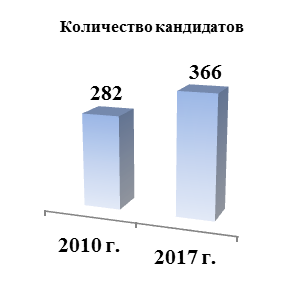 Число кандидатов наук ежегодно растет, по сравнению с 2010 годом рост на 23 процента и (366 человек) (в 2010 г. – 282 чел.), количество докторов наук увеличилось на 40 процентов (35 человек). Омолаживается состав научного сообщества: если в 2007 году количество молодых ученых до 30 лет составляло 7,6 процента от общего количества ученых, то к 2017 году – 17 процентов. В аспирантурах и докторантурах обучается 60 человек. Общее количество ученых, включая аспирантов, составляет 465 человек, в том числе 48 молодых ученых.1.5.3. Основные направления фундаментальных и прикладных исследований.1. ТувИКОПР СО РАН: состояние и освоение природных ресурсов Тувы и сопредельных регионов Центральной Азии; геоэкология природной среды и общества: геолого-экономические проблемы природопользования на трансграничных территориях Тувы и Монголии.2. ФГБНУ «Тувинский НИИСХ»: создание на основе специфического сибирского генофонда новых сортов зерновых культур, адаптированных к местным агроклиматическим условиям; разработка зональной технологии возделывания сельскохозяйственных культур; усовершенствование севооборотов и структуры посевных площадей; совершенствование продуктивно-генетического потенциала пород и создание новых типов сельскохозяйственных животных; сохранение и рациональное использование генофонда малочисленных, редких, уникальных видов животных; разработка оптимальных систем противоэпизоотических мероприятий.3. ГБУ «Убсунурский международный центр биосферных исследований Республики Тыва» занимается комплексным изучением экосистем высокогорий – тундр и высокогорных лугов, лесостепей, степей, а также древних ландшафтов.4. ФГБОУ ВО «Тувинский государственный университет» выполняет научные исследования по актуальным проблемам социально-гуманитарных наук, региональной экономике и управлению человеческим капиталом, информационно-телекоммуникационным технологиям, психолого-педагогическому сопровождению процесса обучения в среде современных информационных технологий, биофизической экологии и биотехнологиям, рациональному природопользованию и геотехнологиям, строительным и промышленным технологиям, технологии переработки и утилизации техногенных образований и отходов, селекции и племенному делу. 5. В ГБНИОУ «Тувинский институт гуманитарных и прикладных социально-экономических исследований» наряду с фундаментальными и социально-экономи-ческими исследованиями прикладного характера изучаются актуальные вопросы социально-экономического развития республики и финансовой политики. 6. В ГБУ «Научно-исследовательский институт медико-социальных проблем и управления Республики Тыва» проводятся исследования по стратегическому планированию и управлению системой здравоохранения Республики Тыва; изучению общественного здоровья и причин смертности населения и социально-демографических проблем в Республике Тыва; практик народной медицины и вопросов их надлежащей интеграции в систему оздоровления населения Республики Тыва; природных лечебных ресурсов Тувы и их использование в оздоровительных целях7. Основные направления прикладных исследований ГБУ «Институт развития национальной школы» отражены в сетевых проектах по апробации этнокультурного содержания учебно-методических комплексов, электронных образовательных ресурсов с учетом требований ФГОС нового поколения: «Духовно-нравственное воспитание и развитие обучающихся в образовательных учреждениях Республики Тыва»; «Лексика ландшафта Тувы: двуязычный толковый электронный словарь с приложениями», «Электронный учебник», «Русский язык в Туве», «Модель поликультурной школы».1.5.4. Финансирование научных институтов, подведомственных Министерству образования и науки Республики Тыва.В 2017 году на содержание научных учреждений, подведомственных Министерству образования и науки Республики Тыва, предусмотрены средства в объеме 65596,4 тыс. рублей, из них:- Тувинский институт гуманитарных и прикладных социально-экономических исследований» – 46519,3 тыс. рублей;  - Убсунурский центр биосферных исследований – 5869 тыс. рублей;- Институт развития национальной школы – 13208,1 тыс. рублей.Объем расходов научных учреждений предусмотрены по следующим статьям расходов: - на выплату заработной платы с начислением – 63698,1 тыс. рублей;- на оплату коммунальных услуг – 604,5 тыс. рублей;- на уплату налогов – 163,8 тыс. рублей;- на приобретение ГСМ – 250 тыс. рублей;- на приобретение расходных материалов – 198 тыс. рублей;- на прочие услуги – 383 тыс. рублей;- на оплату за услуги связи – 289 тыс. рублей1.5.5. Научные учреждения республики и их достижения за 2017 год.- ГБНИОУ «Тувинский институт гуманитарных и прикладных социально-экономических исследований» (ТИГПИ)Кадровый состав института представлен 52 научными сотрудниками. 32 чел. (55 процентов) имеют ученую степень: из них 4 доктора наук (7 процентов),            28 кандидатов наук (48 процентов). Научных сотрудников до 35 лет – 20 чел.               (34 процента). За последние годы институтом изданы такие новые фундаментальные труды, как «История Тувы» (3 том), «Толковый словарь тувинского языка», «Этимологический словарь тувинского языка», «История тувинской литературы» (1 том), «Мифы и предания тувинцев» из серии Памятники фольклора народов Сибири и Дальнего Востока, «Русские в Туве», вышедшие в издательстве «Наука» СО РАН. По поручению Шойгу С.К. подготовлены и изданы 4 тома из серии «Жизнь замечательных людей Тувы». Результаты научных исследований института являются значимыми для социально-экономического развития республики, так как применяются во всех сферах общественной жизни.- ГБУ «Убсунурский международный центр биосферных исследований Республики Тыва» (УМЦ)Кадровый состав. В настоящее время в институте работает 14 штатных работников, из них 9 научных сотрудников, в том числе 1 доктор наук, 5 кандидатов наук.1. Исследован объект древнего железоплавильного производства в междуречье Бай-Сют-Хопто в части возможности восстановления земледелия – орошаемого и богарного, садоводства, восстановления лесов, проводятся исследования на объектах древнего земледелия. Использовались эти земли под пашни и в современный индустриальный период, например, предгорья хребтов Танну-Ола.2. Выявлен запас надземной фитомассы ландшафтообразующих сообществ. Выявлены основные тенденции его изменения в зависимости от высотного градиента и изменения биоклиматических условий.3. Проведены экспедиционные работы, проведен сбор  гербария в 1000 листов, создана электронная база данных 170 полных геоботанических описаний разных растительных сообществ (фитоценотека). Полевые экспедиционные работы проведены на особо охраняемых территориях – заповедника «Убсунурская котловина», кластеры «Арысканныг», «Оруку-Шынаа».- ГБНОУ «Институт развития национальной школы» (ИРНШ)Кадровый состав. В настоящее время в институте работает 25 работников, из них 4 кандидата наук, 2 старших методиста, 7 методистов.В 2017 году составлены более 13 учебно-методических комплексов по тувинскому языку и литературе, в том числе разработаны электронные формы учебников. - ФГБОУ ВО «Тувинский государственный университет»Научно-исследовательская деятельность в ТувГУ проводится по фундаментальным, прикладным и хоздоговорным темам. Финансирование осуществляется из различных источников: государственное задание Министерства образования и науки Российской Федерации, международные, государственные и частные фонды; средства субъекта Российской Федерации (Республики Тыва); хоздоговорные работы, собственные средства университета.Научно-исследовательская деятельность ученых ТувГУ направлена, в первую очередь, на решение проблем социально-экономического развития Республики Тыва, а также на сохранение природных богатств Тувы и обеспечение экологической безопасности региона (контроль и мониторинг состояния  окружающей среды). Начиная с 2015 года, в ТувГУ реализуется проект «Мониторинг состояния окружающей природной среды в пределах Межегейского месторождения каменного угля». В рамках проекта проводится комплексная экологическая оценка окружающей среды в зоне влияния угледобывающего предприятия «ООО Межегейуголь» согласно Программе ведения объектного мониторинга окружающей среды (недра, атмосфера, водные объекты, почва, биоресурсы) в пределах Межегейского месторождения каменного угля», которая также разработана командой ученых из ТувГУ. Также в пределах Межегейского месторождения каменного угля были выполнены научно-исследовательские работы (в виде раскопок) по адресу «Территория объектов поверхностного и подземного строительства ООО «УК «Межегейуголь» в составе проекта «Строительство угледобывающего комплекса ООО «УК «Межегейуголь». Были проведены раскопки в Курганном могильнике Кочетово. В 2018 году был заключен договор на предоставление услуг по выполнению научно-исследовательских археологических работ (в виде раскопок) по адресу «Территория объектов поверхностного и подземного строительства ООО «УК «Межегейуголь» (Тандинский кожуун Республики Тыва), «Курганный могильник Ээр-Хавак-1 (курганы № 12, 75)», на указанные работы преподаватель ТувГУ Люндуп Т.В. имеет открытый лист. В рамках проекта будут проведены охранно-спасательные мероприятия согласно Федеральному закону № 73-ФЗ на объектах культурного (археологического) наследия «Курганный могильник Ээр-Хавак-1 (курганы № 12, 75)». Будет также проведена археологическая разведка территории объектов поверхностного и подземного строительства ООО «УК «Межегейуголь» (площадь 13,2 га). Научно-исследовательская работа по мониторингу состояния окружающей природной среды в пределах Межегейского месторождения каменного угля и проведение охранно-спасательных мероприятий на территории объектов поверхностного и подземного строительства ООО «УК «Межегейуголь» будут продолжены.По заказу общества с ограниченной ответственностью «Геопроектстрой» в 2017 году проведена работа «Исследование растительного и животного мира железнодорожной линии Элегест-Кызыл-Курагино (перегон разъезд Саускан – разъезд Пий-Хемский»).В июне 2018 года подписан договор о сотрудничестве между ТувГУ и Центром по развитию и применению традиционной китайской медицины (г. Москва). ТувГУ будет заниматься проведением исследовательских работ по интродукции лекарственных растений традиционной китайской медицины. Советник по вопросам медицины и фармации Центра по развитию и применению традиционной китайской медицины» Л.А. Павлова передала ТувГУ семена восьми видов растений, закупленных в КНР и применяемых в традиционной китайской медицине. Семена посажены в Ботаническом саду ТувГУ, где ученые-биологи будут наблюдать за особенностями их прорастания, оценивать темпы появления всходов, роста и развития сеянцев. В исследовательской работе будут принимать участие студенты, аспиранты, магистранты и преподаватели естественно-географического факультета ТувГУ. В Тувинском государственном университете инновационная деятельность осуществляется в научно-инновационных подразделениях и кафедрах, в том числе и в созданном в 2009 году студенческом бизнес-инкубаторе, в котором в соответствии Федеральным законом от 2 августа 2009 г. № 217-ФЗ «О внесении изменений в отдельные законодательные акты Российской Федерации по вопросам создания бюджетными научными и образовательными учреждениями хозяйственных обществ в целях практического применения (внедрения) результатов интеллектуальной деятельности» созданы 6 малых инновационных предприятий (МИП):- ООО «СтройИнТех» – основной деятельностью является производство изделий из пенобетона для рынка строительных материалов г.Кызыла и близлежащих кожуунов республики. Коммерциализированы следующие патенты: «Керамическая масса для изготовления майоликовых изделий» Патент на изобретение № 2278088., «Сырьевая смесь для изготовления газабетона неавтоклавного твердения» (патент на изобретение № 2284977), «Керамическая масса для изготовления стеновых материалов» (патент на изобретение № 2389708);- ООО «АйТи-Юнивер» занимается разработкой программных продуктов и программных комплексов. Передано на пользование базу данных «Растения Республики Тыва» (свидетельство Роспатента № 2010620260).В настоящее время результаты патентно-лицензионной деятельности ТувГУ зафиксированы в 37 объектах интеллектуальной собственности, в том числе свидетельств регистрации баз данных, свидетельств программ для ЭВМ, свидетельств регистрации ноу-хау.Для целей активного вовлечения в научно-инновационную деятельность молодежи в ТувГУ с 2009 года функционирует Студенческий бизнес-инкубатор (далеее – СБИ), основными задачами СБИ ТувГУ являются создание с участием студентов и аспирантов предприятий – производителей наукоемкой продукции, продвигаемой на рынок и способствующей повышению конкурентоспособности экономики Республики Тыва; совершенствование учебного процесса; повышение качества подготовки молодых специалистов за счет внедрения новых форм обучения; создание условий для коммерциализации научных разработок студентов и аспирантов; предоставление дополнительных возможностей студентам и аспирантам для участия в проведении НИОКР, направленных на создание продукции и технологий наукоемкого бизнеса; привлечение студентов и аспирантов к процессу создания, разработки и реализации наукоемкой продукции или технологий.В СБИ ТувГУ реализуются проекты, которые находятся на стадии готовности, например: производство лекарственных растений, услуги экономического характера, производство строительных материалов, услуги по ландшафтному дизайну, услуги веб-дизайнеров, юридические услуги и т.д. Также СБИ активно принимает участие в организации и проведении научных мероприятий университета, резиденты участвуют в семинарах, школах, инновационных форумах, соревнованиях, конкурсах.На решение проблем социально-экономического развития Республики Тыва направлены проекты молодых ученых ТувГУ, реализуемые в рамках грантов Главы Республики Тыва для молодых ученых. В целях научно-аналитического сопровождения региональных проектов в рамках развития территориальных кластеров и в поддержку проектного управления Правительства Республики Тыва в 2016 году на базе СБИ открылся Центр кластерного развития (далее – ЦРК). В структуру ЦКР входят: центр трансфера технологий (регистрация патентов, баз данных и программ для ЭВМ; поддержка по разработке технических условий тувинской продукции; коммерциализация результатов интеллектуальной деятельности); центр разработок программных продуктов Тувы (разработка тувинского программного обеспечения по электронному документообороту, ритейлерская система для продвижения продукции проекта «ОСОП» и др.);центр робототехники для развития научно-технического творчества;студенческий медиа-центр (создание видео-контента, видеороликов и рекламы).За последние три года центром зарегистрированы в качестве товарных знаков такие символы культурного наследия Тувы как «Пантера», патенты на промышленные образцы «Эдектиг тон» и др. Для поддержки талантливой молодежи и активного привлечения ее в науку с 1993 года в ТувГУ действует аспирантура, которая в настоящее время функционирует по 18 научным специальностям и 11 отраслям наук. Система подготовки научных кадров высшей квалификации является основой наращивания интеллектуального потенциала университета, и направлена на реализацию кадровой политики университета.- ГБУ «Научно-исследовательский институт медико-социальных проблем и управления Республики Тыва»В отраслях здравоохранения и социальной сферы с 2012 года работает ГБУ «Научно-исследовательский институт медико-социальных проблем и управления Республики Тыва» (далее – НИИ, НИИ МСПУ РТ) со штатной численностью          25 чел., из которых научных работников 21, из них научных сотрудников 6. Докторов наук - 3, кандидатов наук - 4. С 2017 года в структуре НИИ созданы и действуют обособленные подразделения: Центр народной медицины и Центр повышения квалификации.Стратегические направления НИИ:- в области здравоохранения: исследования, направленные на разработку и внедрение лекарственных препаратов для лечения и профилактики заболеваний на основе местного природного сырья и средств восточной медицины; исследования по выявлению причин и профилактике социально значимых заболеваний и заболеваний, представляющих опасность для окружающих – туберкулеза, СПИДа, венерических заболеваний, а также болезней, связанных с ухудшением экологического состояния окружающей среды (болезни сердечно-сосудистой системы, дыхательных органов), болезней, связанных с профессиональной деятельностью, в частности бруцеллеза у животноводов, болезней, связанных с врожденными патологиями, в том числе тугоухости, обусловленными генетическими факторами (медико-генетические исследования врожденных патологий) и/или особенностями геохимии и геофизики среды обитания;- в области социальной сферы: исследования, направленные на изучение демографических процессов; разработка методик прогнозных расчетов демографических показателей, в том числе в разрезе муниципальных образований республики, изучение трудовых ресурсов и их баланса; изучение причин инвалидизации населения и разработка мер профилактики инвалидизации; геронтологические исследования;- в области санаторно-курортного дела и лечебно-оздоровительного туризма: комплексные исследования аржаанов и этнопсихологических основ феномена аржаанного лечения; медико-биологические (донозологические) исследования стихийного аржаанного лечения insitu (непосредственно на территориях аржаанов), медико-клинические исследования влияния воды аржаанов на лечение отдельных видов заболеваний invivo (на живых организмах, доклинические и клинические); изучение потенциала природных лечебно-оздоровительных местностей республики для развития санаторно-курортного дела и лечебно-оздоровительного туризма, разработка концепции развития лечебно-оздоровительного туризма на аржаанах Республики Тыва с активным использованием методов кинезитерапии, разработанных доктором С.М. Бубновским и сопровождающихся гидротерапевтическими процедурами с холодной водой.- ФГБУН Тувинский институт комплексного освоения природных ресурсов СО РАН»Получены изотопные и геохронологические данные по Баянкольскому, Харлинскому, Чикскому и Дахунурскому фойдолит-фойяитовым интрузивам Центрального Сангилена, которые позволяют предполагать начальную фазу развития регионального щелочного магматизма еще в раннем палеозое, а также своеобразие геодинамических обстановок и гетерогенность его источников, связанные с различной степенью частичного смешения вещества умеренно деплетированной мантии PREMA и резервуара EM 1 (геохимия, минералогия и рудный потенциал щелочного и карбонатитового магматизма).Установлены физико-химические параметры формирования вулканогенно-гидротермальных руд Кызыл-Таштыгского колчеданно-полиметаллического месторождения Восточной Тувы термобарогеохимическими методами по флюидным включениям в кварце и барите, а также с помощью геотермометров, геофугометров и по минеральным парагенезисам (создание моделей рудно-магматических систем колчеданного, медно-порфирового и золоторудного типов).Проведены Sm-Nd геохронологические исследования возраста щелочных редкометальных гранитов Арысканского массива (С-В Тува). На изохронном Sm-Nd графике генеральному наклону всей совокупности точек отвечает возраст 461±16 млн лет, который, по-видимому, можно условно принять за время формирования пород арысканского комплекса (характеристика редкометалльного магматизма).Предложена модель формирования докембрийских террейнов ЦАОП: ранненеопротерозойская аккреция к суперконтиненту Родиния, дробление последнего над мантийным суперплюмом в конце раннего неопротерозоя, которое затронуло также новообразованную складчатую область, образование террейнов, включавших как фрагменты палеопротерозойского кратона, так и собственно ранненеопротерозойские структуры, объединение этих осколков докембрийской коры в составные террейны в конце ранненеопротерозойской фазы тектогенеза (тектоническая эволюция Центральной Азии).Выявлены основные черты строения и развития сейсмогенерирующих структур Республики Тыва. Показано, что события в Туве 2011-2012 гг. являются «рядовыми» явлениями на фоне мощнейших сейсмических катастроф XX века в Алтае-Саянском регионе и доисторических палеоземлетрясений, случавшихся в Каа-Хемской зоне разломов (реконструкции долговременного сейсмического режима).Создана геоинформационная модель бассейна р. Большой Енисей. В форматах геоинформационной системы составлена база данных природных и антропогенных источников и потенциальных источников загрязнения бассейна Большого Енисея. Обновлена карта минеральных источников Тувы, проводятся работы по созданию базы данных химического состава вод источников (ГИС), банки и базы данных для непрерывной геоинформационной диагностики состояния геосистем, процессов природопользования и возникновения опасных природных процессов в различных регионах России).Сделан вывод о существенном различии в уровне технологического развития приграничных регионов южной Сибири и отставании в большинстве из них от среднероссийского уровня, в том числе по показателю прироста числа высокопроизводительных рабочих мест, который имеет тенденцию к снижению. Предложено сформировать и реализовать на региональном и федеральном уровне системные решения, направленные на стимулирование технологического развития приграничных и депрессивных регионов, таких как Республика Тыва.Выполнен кластерный анализ регионов СФО на комплексе показателей технологического развития. Первый кластер представлен двумя регионами – Томской и Новосибирской областью, к регионам с низким уровнем технологического развития относятся Республики Бурятия и Тыва, имеющие низкий уровень изучения новых видов наукоемкой конкурентоспособной продукции, незначительную долю инновационно-активных предприятий.Получен взвешенный ориентированный граф факторов экономического потенциала Тувы, который состоит из 130 контуров или положительных и отрицательных взаимосвязей. Когнитивная модель позволяет оценить взаимовлияние как количественных, так и качественных факторов, которая показывает, что для реализации экономического потенциала необходимо развитие инфраструктуры и улучшение институциональных условий.Разработана двумерная модель процесса загрязнения экосферы г. Кызыла дымом ТЭЦ, позволяющая прогнозировать площадь и уровень загрязнения города.Впервые удалось получить точные аналитические выражения для построения бифуркационных диаграмм модели динамики пятистадийного механизма реакции каталитического окисления оксида углерода в присутствии диффузии на решетках различной топологии, что важно при решении проблемы дожигания выхлопных газов автомобильных двигателей. Результаты представляют интерес для развития фундаментальной науки в области дальнейшего изучения гетерогенного катализа.Проведено экологическое обоснование условий и инновационных принципов рационального сельскохозяйственного природопользования в целях устойчивого развития отрасли, с позиций вынужденного импортозамещения продовольствия при определении направлений развития экономики и социальной сферы республики.Выявлены факторы, влияющие на рост активности чумы в Тувинском природном очаге (юго-западная Тува), заключающиеся в аридизации климата в связи с его глобальным изменением.Проведено исследование процессов переработки углей Каа-Хемского месторождения на лабораторной установке высокотемпературного пиролиза с целью получения экологичного топлива.Разработана конструкция усовершенствованной экспериментальной установки пиролиза, определены алгоритмы оптимального управления процессом, позволяющие регулировать параметры пиролиза углей. Установка предусматривает проведение пиролиза в условиях контакта угля с валом и витками нагретого шнека, разделяющего объем сырья на небольшие части, равные шагу его витков, что будет способствовать увеличению удельной поверхности реактора на единицу объѐма потока угля. Предусмотрен также обогрев внешней стенки реактора и проведение процесса в условиях наложения дополнительных ультразвуковых колебаний, которые должны снизить адгезию, коэффициент трения материала о стенки аппарата и его вязкость. Определены технические показатели легкой, средней и тяжелой фракций каа-хемских углей; выявлено, что углеродные сорбенты (активированные угли) можно получать из легкой фракции угля, в которой выход летучих веществ наибольший. Определен оптимальный технологический режим переработки легкой фракции каахемских углей в активированный сорбент в закрытом реакторе: температура пиролиза 850°С, скорость нагрева 10°С/мин, время изотермической выдержки 2 час. Величина адсорбционной активности (по метиловому голубому) сорбента 356 мг/г, что сопоставимо с активностью активированного угля КАД молотый (363 мг/г), который предназначен для очистки сточных вод, осветления растворов и углевания воды. Установлено, что для изготовления полукокса, кокса, науглероживателя из каахемских углей наиболее пригодна средняя фракция, так как уголь еще проявляет спекающую и коксующую способность, а для топливных брикетов (экологически чистое «бездымное» топливо) – тяжелая фракция с плотностью (1600-1800) кг/куб.м с наименьшим выходом летучих веществ. Исследован интервал технологических параметров процесса сверхкри-тической флюидной экстракции (СКФЭ)  органического вещества (ОВ) каахемских углей бензолом; выявлено, что максимальный выход битума (50,3 процента) достигается при 11 МПа и температуре 400°С, определен качественный состав продуктов экстракции: содержание углерода в нерастворимом полукоксовом остатке (~95 проентов), в битуме (~90 процентов), кислорода <0,01 процента и ~10 процентов, соответственно, а серы в них ~ 0.2 процента.Исследование органического вещества углей экстрагированием битумоида, анализ его нафтеновых, нафтеново-ароматических фракций и смол.Получены первые результаты хромато-масс-спектрометрического анализа хлороформенных экстрактов из каахемских углей. Установлено (органогеохимическими методами), что основным источником органического вещества (ОВ) пласта 2.2-Улуг (в Каа-Хемском месторождении) были остатки высшей наземной растительности, вклад которых к накоплению верхней части пласта возрастает. Максимум распределения алканов н-С23 в совокупности с высокими значениями отношения н-С27/н-С17 характеризует террагенный тип органического вещества. Террагенное ОВ накапливалось в окислительных обстановках, о чем свидетельствуют превышения содержаний изоалкана пристана над фитаном, Pr/Ph =(3,7-5,6).Проведен мониторинг загрязнения атмосферы г. Кызыла дымовыми выбросами угольного топлива. Выявлено, что уровень загрязнения атмосферы взвешенными частицами дымовых выбросов углесжигания продолжает оставаться очень высоким. Наблюдавшееся в 2016 году небольшое снижение среднесуточного загрязнения снега (на 20 процентов к уровню 2015 года) связано с изменениями метеоусловий; до 2013 года более половины зимнего периода (64 процента от общего числа суток) был штилевым, после 2016 года почти весь период (95 процентов от общего числа суток) был ветреным (средняя скорость 1м/с). Данные мониторинга снега согласуются с замерами государственной наблюдательной сети Росгидромет и включением г. Кызыла в Приоритетный список российских городов с наибольшим уровнем загрязнения. Выявлена связь между ухудшением состояния атмосферы и ростом показателя онкологической заболеваемости кызылчан в 2011-2016 годах, определенным в Государственных докладах о состоянии здоровья населения Республики Тыва. Построен комплект электронных картосхем по выбросам токсичных элементов.- ФГБНУ «Тувинский научно-исследовательский институт СО РАСХН»Кадровый состав. В настоящее время штатная численность работников института составляет 24 чел. из них 13 научных сотрудников, в том числе 1 доктор наук и 5 кандидатов наук. В ходе проведенных фундаментальных и прикладных исследований по земледелию и растениеводству разработаны схемы севооборотов, технологии возделывания яровой пшеницы в различных севооборотах, технологии возделывания однолетних трав и зернобобовых культур в условиях Республики Тыва; технологии создания сенокосов из однолетних и многолетних бобово-злаковых травосмесей в условиях Республики Тыва. В сфере зоотехнии разработана концепция сохранения генофонда животных местных локальных пород и уникальных аборигенных популяций в экстремальных условиях Республики Тыва, создана база данных генетического разнообразия местных пород лошадей, овец, коз и популяции высокогорных яков по генетическому спектру аллелей микросателлитов ДНК, изучены иммуногенетические качества полугрубошерстных овец и коз советской шерстной породы.  В результате проведения научных исследований по ветеринарной медицине разработан прогноз эпизоотической ситуации по туберкулезу и бруцеллезу крупного и мелкого рогатого скота с учетом сложившейся в современных условиях эпидемиологической ситуации в Республике Тыва1.6. Дополнительное образование и воспитание детейОсновным приоритетом Министерства образования и науки Республики Тыва в части дополнительного образования детей по реализации Указа Президента Российской Федерации от 7 мая 2012 г. № 599 является увеличение доли детей в возрасте от 5 до 18 лет до 70-75 процентов, охваченных программами дополнительного образования, причем 50 процентов из них должны обучаться за счет бюджетных ассигнований федерального бюджета. С целью достижения показателя в 2017 году был внедрен в реализацию приоритетный проект «Доступное дополнительное образование для детей Республики Тыва». 1.6.1. Сеть учреждений дополнительного образования.Достижению показателей способствовала деятельность 32 организаций дополнительного образования детей (в 2016 г. – 40), в том числе 31 муниципального учреждения (ДЮСШ – 12, многопрофильных (дома и центры детского творчества) –19), 
1 государственного учреждения и деятельность систем дополнительного образования, сложившаяся в рамках школ, детских садов и учреждений профессионального образования. Снижение количества учреждений дополнительного образования произошло из-за передачи в январе 2017 года 8 детско-юношеских спортивных школ, осуществляющих подготовку спортивного резерва, из ведения Министерства образования и науки Республики Тыва в ведение Министерства по делам молодежи и спорта Республики Тыва.1.6.2. Контингент.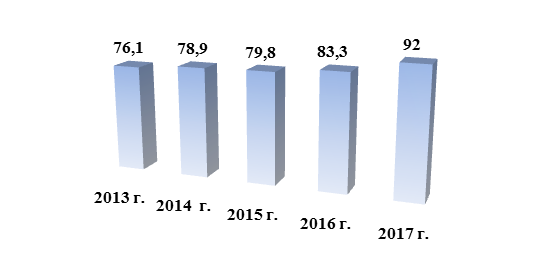 Всего в 32 учреждениях дополни-тельного образования по общеразвивающим программам обучаются 20710 детей, что составляет 26,9 процента детей в возрасте от 5 до 18 лет (76856 чел.). Таким образом, количество детей, занимающихся в организациях дополнительного образования детей, по сравнению с 2016 годом снизилось на 24,5 процента (6746) (2016 г. – 27456).В школах республики в 3142 кружках (объединениях) охвачено 37442 детей или 48,7 процента от доли детей в возрасте от 5 до 18 лет, отмечено увеличение количества детей на 2288 чел. или на 6,1 процента, чем в прошлом году (35154).В детских садах дополнительным образованием охвачено 11235 детей или 
14,6 процента, что также остается на уровне прошлого года. В учреждениях среднего профессионального обучения охвачено программами дополнительного образования 1049 студентов, что составляет 1,4 процента, также показатель сохраняется без изменений.В целом программами дополнительного образования детей на всех уровнях образования охвачено всего 70436 человек, что составляет 92 процента, что меньше показателя прошлого года на 1,7 процента (2016 г. – 93,6 процента).Плановый показатель охвата детей дополнительным образованием двух уровней образования в 2017 году составил 75,6 процента (58152 детей) при плане 68 процентов, превышение показателя на 20,7 процента (два уровня: учреждения дополнительного образования, школы). Ежегодно в начале учебного года проводится набор обучающихся в учрежде-ния дополнительного образования детей, где реализуются общеразвиваю-щие программы дополнительного образования по 4 направлениям в 122 объединениях, с общим охватом 1768 детей, из них 288 детей занимаются в двух и более кружках. Численность обучающихся постоянно меняется в зависимости от плана на каждый конкретный год, лицензии, динамики движения педагогического состава. Наполняемость групп в сравнении с прошлым годом остается на прежнем уровне. Сохранность контингента – 85 процентов. 1.6.3. Инклюзия. В 32 образовательных учреждениях дополнительного образования детей охвачены 20710 обучающихся, из них: детей сирот – 273 чел., детей, оставшихся без попечения родителей, – 291чел., полусирот – 1566 чел., детей-инвалидов – 99 чел., детей из неблагополучных семей – 969 чел., детей из многодетных семей – 4565, детей из малообеспеченных семей – 4017 чел., дети, состоящие на учете ПДН, – 75 чел., дети, состоящие на ВШУ, – 134 чел.1.6.4. Кадровый состав. Количество работников организаций дополнительного образования детей в образовательных организациях составляет 1711 чел., из них: 106 чел. – руководящие работники, 1241 чел. – педагогические работники, 333 чел. – обслуживающий персонал, 31 чел. – учебно-вспомогательный персонал.Количество работников организаций дополнительного образования детей возросло на 0,6 процента (с 1701 чел. в 2016 году до 1711 чел. в 2017 году).Для педагогов системы дополнительного образования был проведен 21 обучающий семинар с общим охватом 1318 участников, по направлениям: патриотическое воспитание и развитие детского движения (4 семинара, с охватом 200 чел.); профилактика правонарушений (2 семинара с охватом 85 чел.); профилактика детского дорожно-транспортного травматизма и пожарной безопасности (6 семинаров, с охватом 755 чел.); эколого-биологическое (4 семинара с охватом 115 чел.); туристско-краеведческое (1 семинар с охватом 31 чел.) и т.д.1.6.5. Материально-техническая база. В настоящее время республиканские учреждения дополнительного образования детей реализуют свою образовательную деятельность в 31 здании и сооружении,  занимаемая площадь которых составляет 7628 кв.м.В сфере сетевого взаимодействия общеобразовательных организаций, организаций дополнительного образования в области робототехники: организовано взаимодействие между Государственным образовательным учреждением Республики Тыва «Республиканский центр дополнительного образования детей» с МАДОУ детский сад № 1 г. Кызыла (кружок робототехники с охватом 60 детей), МБОУ СОШ № 1 им. Бухтуева М.А. г. Кызыла (16 обучающихся), МБОУ СОШ           № 11 г. Кызыла (25), МБОУ лицей № 15 г. Кызыла (15), МБОУ КЦО «Аныяк» (60),МБОУ лицей № 16 г. Кызыла (12). Всего в объединениях (кружках) по робототехнике охвачено 168 обучающихся.1.6.6. Содержание образовательной деятельности.Общеразвивающие программы дополнительного образования реализуются по направлениям: техническим творчеством заняты – 1406 детей; эколого-биоло-гическое – 1300 чел.; туристско-краеведческое – 1322; спортивно-техническое – 197; спортивное – 16858; художественное творчество – 9418; культурологическое – 206; другое (гражданско-патриотическое, социально-педагогическое, интеллектуальное развитие, научно-гуманитарное, предметная деятельность, музыкально-хореографическое, дошкольная подготовка художественно-эстети-ческое, декоративно-прикладное) – 3325. В целом программами дополнительного образования детей на всех уровнях образования охвачено всего 70436 человек, что составляет 92 процента (план – 64 процента).1.6.7. Достижения.Государственная поддержка талантливой молодежи и школьников Респуб-лики Тыва. Всего за период с 2006 по 2016 годы поддержку получили 407 чел., на общую сумму 8,2 млн. рублей.В 2017 году отмечено наименьшее количество суицидов за последние 20 лет, это 7 случаев против пикового 38 суицидов 2008 года (справочно: в 2015 году было 12 суицидов, 2016 г. – 10, 2017 г. – 7).Начата работа с условно осужденными детьми с использованием новейшего  оборудования в рамках реализации программы «Бузурел».Летняя оздоровительная кампания. По итогам летней оздоровительной кампании 2017 года отработали 192 (100 процентов от плана) лагеря с охватом 17343 детей (100 процентов от плана), в том числе в 18 (100 процентов) загородных – 4455 детей (100 процентов плана); в 174 (100) дневных – 12888 (100). На организацию и проведение летней оздоровительной кампании детей в 2017 году направлены финансовые средства в объеме 116759,0 тыс. рублей, или на 9,3 процента больше по сравнению с 2016 годом.Патриотическое воспитание.В республике по сравнению с 2016 годом количество молодежных объединений увеличилось на 13,7 процента. Функционирует 248 детских общественных объединений – активных участников Российского движения школьников.В образовательных организациях создано 122 военно-патриотических и военно-спортивных клуба, с охватом около 3 тыс. детей. Создана 31 первичная юнармейская организация с охватом 1017 юнармейцев. Общий консолидированный бюджет на поддержку патриотического воспитания в республике в 2017 году составляет 4,5 млн. рублей, в том числе средства регионального бюджета – 2,6 млн. рублей, средства местного бюджета – 823 тыс. рублей, внебюджетные средства -1,1 млн. руб., что больше на 1,4 млн. рублей, чем в 2016 году. Ведомственный проект «Хуреш в детские сады».С марта 2017 года в детских дошкольных учреждениях республики по утвержденному плану реализуется ведомственный проект «Хуреш в детские сады». Цель проекта – обеспечить к 2021 году дополнительным образованием 60 процентов дошкольников-мальчиков в возрасте от 4 до 7 лет за счет увеличения доступности массового спорта среди дошкольников, в частности, внедрения национальных традиций и развития тувинской национальной борьбы хуреш на начальном этапе подготовки с участием ДОУ и семьи. В 2017 году проведены конкурсы по реализации лучшего проекта «Хуреш в детские сады» и определены 23 победителя, им выделены борцовские маты. Охват детей на 2017 год составил 35 процентов дошкольников-мальчиков в возрасте от 4 до 7 лет от общей численности дошкольников-мальчиков республики.Профилактика правонарушений.По зарегистрированным сводкам МВД по Республике Тыва за 12 месяцев  2017 г. несовершеннолетними, обучающимися в общеобразовательных и республиканских образовательных организациях, совершено 324 правонарушения (АППГ – 342), что на 5 процентов меньше, чем в 2016 году. Выявлено 272 обучающихся (АППГ – 347), совершивших правонарушения, на 22 процента меньше, чем в 2016 году. Снижение правонарушений отмечено в Бай-Тайгинском (на 65 процентов), Улуг-Хемском (на 33 процента), Тес-Хемский (50 процентов), Тере-Хольский (100 процентов), Чеди-Хольский (30 процентов), Каа-Хемский (37 процентов), г. Ак-До-вураке (на 49 процентов), рост отмечен: в г. Кызыле – на 8 процентов, Барун-Хемчикском – на 13 процентов, Монгун-Тайгинском – рост на 117 процентов, Дзун-Хемчикском – рост на 5 процентов, Кызылском – рост на 9 процентов и Овюрском – рост на 50 процентов. Реализован республиканский проект «10 лучших школ по профилактике правонарушений». 2. Анализ кадрового обеспечения отрасли2.1. Кадровое обеспечение в Министерстве образования и науки Республики Тыва.Указом Главы Республики Тыва от 7 декабря 2017 г. № 236 установлена предельная численность штатных единиц Министерства образования и науки Республики Тыва в количестве 36 ед., из них 1 государственная должность, 26 должностей государственной гражданской службы, 5 должностей государственной гражданской службы (оплата труда за счет федерального бюджета), 4 – не отнесенные к должностям государственной гражданской службы.В настоящее время в министерстве работают 28 человек, из них 1 государственный служащий, 23 государственных гражданских служащих, 4 – не отнесенные к должностям государственной гражданской службы.Приказом Министерства образования и науки Республики Тыва от 30 декабря 2015 г. № 1419-д утвержден порядок подготовки и проведения конкурса на замещение вакантной должности государственной гражданской службы Республики Тыва в Министерстве образования и науки Республики Тыва и включение в кадровый резерв Министерства образования и науки Республики Тыва.В 2017 году проведено два конкурса на замещение вакантных должностей государственной гражданской службы Республики Тыва: главного специалиста отдела науки, профессионального образования и подготовки кадров, главного специалиста отдела юридического, кадрового обеспечения и защиты информации, главного специалиста отдела дополнительного образования и воспитания и главного специалиста отдела финансово-экономического, бухгалтерского учета, отчетности и контроля. По итогам проведенных конкурсов с кандидатами, успешно прошедшими конкурс, заключены служебные контракты, два специалиста включены в кадровый резерв министерства.Анализ кадрового состава министерства:- по полу: мужчин – 2, женщин – 26;- по возрасту: до 30 лет – 6 чел., от 30 до 35 лет – 1 чел., от 35 до 45 лет – 8 чел., от 45 до 55 лет – 8 чел., от 55 до 65 лет – 5 чел.; - средний возраст работников министерства составляет 43 года;- по образованию: с высшим – 28 чел., в том числе с дополнительным высшим образованием – 5 чел.;- по стажу государственной гражданской службы: до 1 года –5 чел., от 1 года до 5 лет – 3 чел., от 5 до 10 лет – 8 чел., от 10 до 15 лет – 3чел., свыше 15 лет –          4 чел.;- по общему трудовому стажу: до 1 года – 1 чел., от 1 года до 5 лет – 2 чел., от 5 до 10 лет – 3 чел., от 10 до 15 лет – 3 чел., свыше 15 лет – 19 чел.2.2. Кадровое обеспечение в образовательных организациях.Анализ обеспеченности образовательных организаций педагогическими кадрами показывает, что в системе дошкольного, общего и дополнительного образования в Республике Тыва количество педагогических работников в 2016/17 учебном году составило 9824 человека, из них 69 процентов имеют высшее образование,          23 процента – среднее профессиональное. Педагогов, имеющих высшую квалификационную категорию, насчитывается 1062 человек, с первой квалификационной категорией – 2805 человек. Анализ по возрастному составу показывает, что количество педагогов предпенсионного и пенсионного возраста значительно превышает количество молодых работников: Распределение доли педагогических работников по стажу в 2017 году составило: 16 процентов со стажем до 3 лет, 9 процентов со стажем от 3 до 5 лет, 13 процентов со стажем от 5 до 10 лет, 21 процент со стажем от 10 до 20 лет, 41 процент со стажем более 20 лет.Потребность в педагогических кадрах составляет 107 чел.: учителя начальных классов – 25, учителя физики – 7, математики – 14, русского языка и литературы – 4, родного языка и литературы – 1, английского языка – 2, биологии и химии – 2, географии – 1, физической культуры – 5, истории – 1, технологии (для мальчиков) – 1, ОБЖ – 1, музыки – 3, ИЗО – 1, воспитатели в ДОУ – 9, помощники воспитателя в ДОУ – 3, педагоги-психологи – 3, логопеды – 2, социальный педагог – 1, педагоги дополнительного образования – 6, инструктор ФИЗО – 2.2.2.1. Кадровый анализ в дошкольных организациях.В системе дошкольного образования Республики Тыва работают 2456 педагогических работников, из них 1792 воспитателя, 99 старших воспитателей, 181 музыкальный работник, 116 инструкторов по физической культуре, 74 учителя-логопеда, 12 учителей-дефектологов, 56 педагогов-психо-логов, 3 социальных педагога, 1 педагог-организатор, 58 педагогов дополнительного образования, 64 других педагогических работников.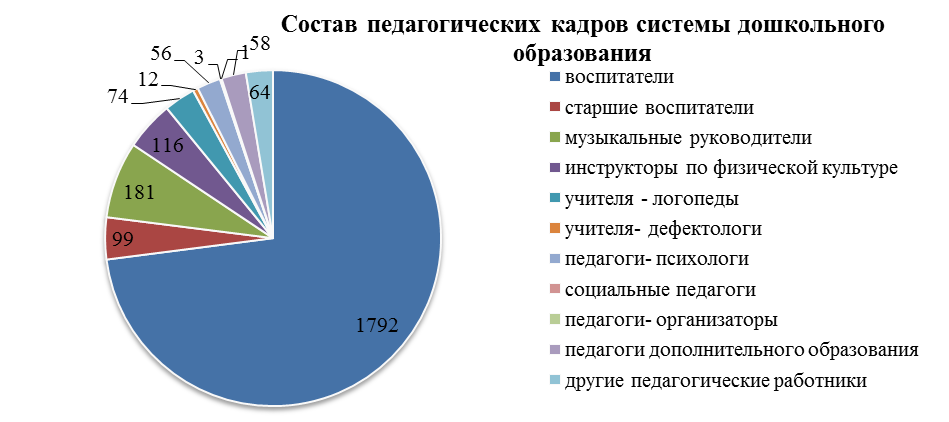 Из числа педагогических работников высшее профессиональное образование имеют 1241 человек (50,5 процента), среднее профессиональное – 1189 человек (48,4 процента).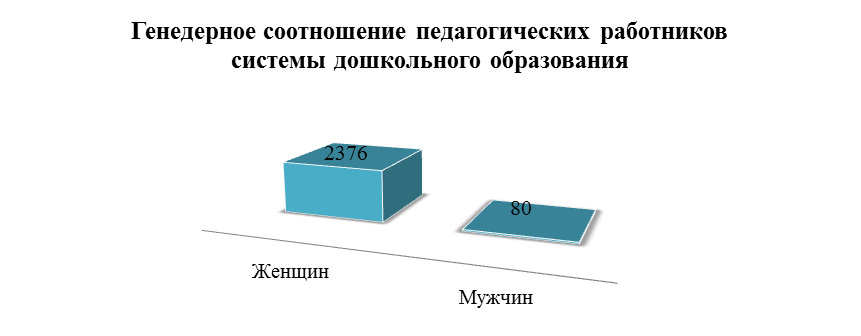 Анализ по гендерному соотношению показывает, что количество педагогов-женщин значительно превышает количество педагогов-мужчин.Анализ по педагогическому стажу показал, что в системе дошкольного образования Республики Тыва работают в основном опытные педагоги с педагогическим стажем более 20 лет.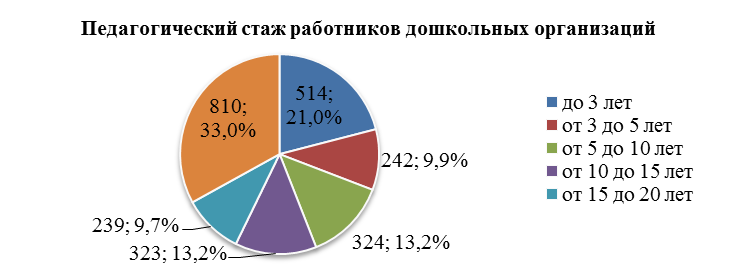 По возрастному составу педагогов среднего возраста от 25 до 55 лет составляет 61 процент из общей численности, однако количество педагогов пенсионного возраста значительно превышает количество молодых работников.2.2.2. Кадровый анализ в общеобразовательных организациях.В общеобразовательных учреждениях всего работают 12123 человека, из которых:руководящие работники – 862 чел.;педагогический персонал – 6674 чел.;учебно-вспомогательный персонал – 641 чел.;иной персонал – 3955 чел.Из общей численности педагогических работников персонал, работающий в отдельных классах для обучающихся с ограниченными возможностями здоровья, составляет 350 человек. Также в числе руководящих и педагогических работников:директоров школ – 175 чел.;заместителей директоров – 545 чел.;руководителей филиала – 2 чел.;учителей –5129 чел.;педагогов-психологов – 185 чел.;социальных педагогов – 277 чел.;учителей-логопедов – 88 чел.;учителей-дефектологов – 10 чел.;воспитателей – 449 чел.;мастеров производственного обучения – 26 чел.;других педагогических работников – 331 чел.Состав учителей по образовательному уровню стабилен, 85,8 процента учителей имеют высшее образование, из них педагогическое – 85 процентов (4360 чел.), 13,4 процента учителей имеют среднее специальное образование.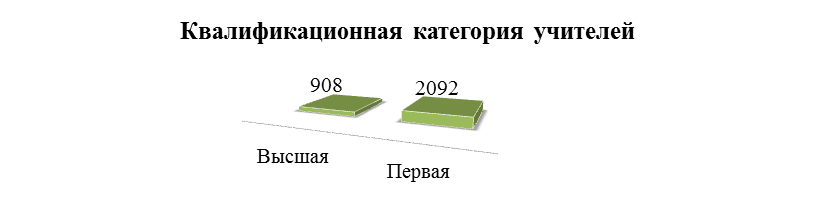 На данный момент среди учителей 17,7 процента имеют высшую квалификационную категорию, и 40,8 процента – первую.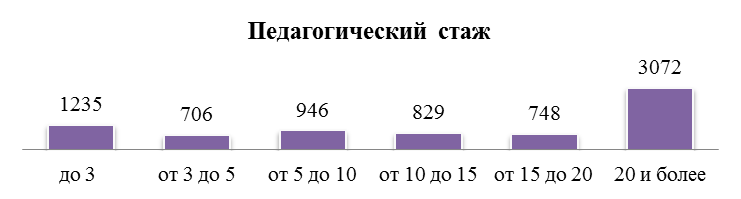 Анализ по педагогическому стажу показал, что в республике работают в основном опытные педагоги с педагогическим стажем более 20 лет. По возрастному составу: педагогов моложе 25 лет насчитывается 363 чел., педагогов в возрасте от 25 до 35 лет – 2066 чел., от 35 до 45 лет – 1708 чел., от 45 до 55 лет – 1511 чел., от 55 до 65 лет – 890 чел. и педагогов старше 65 лет – 136 чел.2.2.3. Кадровый анализ в организациях дополнительного образования. В организациях дополнительного образования всего работают 1171 человек, из них: руководящие работники – 116 чел.; педагогический персонал – 672 чел.; учебно-вспомогательный персонал – 32 чел.; иной персонал – 351 чел.Из числа педагогических работников:учителя – 5 чел.;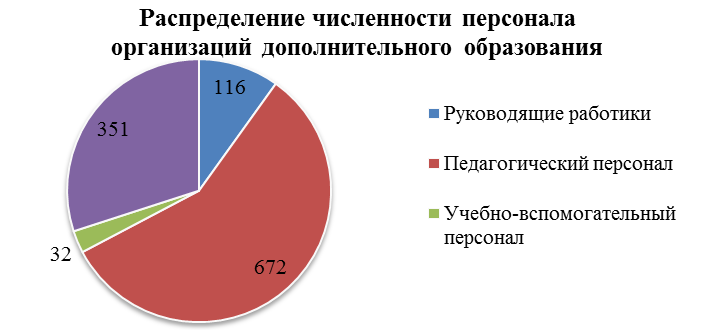 педагоги дополнительного образо-вания – 218 чел.;педагоги-организаторы – 7 чел.;тренеры-преподаватели – 370 чел.;методисты – 67 чел.;другие педагогические работники – 5 чел.По гендерному составу педагогических работников в системе дополнительного образования: 285 – педагогов-женщин и 387 педагогов-мужчин.Анализ по уровню образования педагогических работников показывает, что 62 процента педагогов имеют высшее образование, 34 процента – среднее профессиональное. При этом квалификационную категорию имеют 364 педагогических работников, что составляет 54 процента от общей численности педагогов, из них высшая категория у 63 человек, первая – 275 человек. 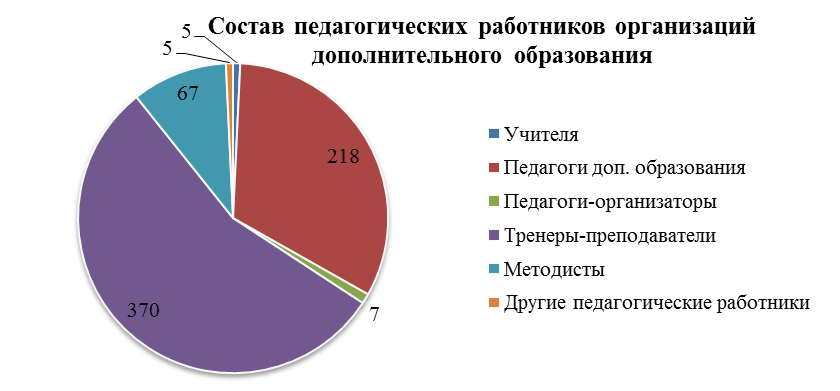 Анализ по педагогическому стажу показывает, что в республике работают в основном опытные педагоги.3. Реализация приоритетных направлений за 2017 годПриоритетными направлениями деятельности Министерства образования и науки Республики Тыва в соответствии с постановлением Правительства Республики Тыва от 30 мая 2017 г. № 247 определены:- подготовка высококвалифицированных специалистов и рабочих кадров в Республике Тыва с учетом современных стандартов и передовых технологий;- обеспечение доступности дополнительного образования для детей. Кроме нормативно обозначенных приоритетов, важными направлениями работы Минобрнауки РТ в 2017 году были: реализация губернаторских проектов, математического образования; развитие, поддержка, сохранение и распространение русского языка как государственного языка и языка межнационального общения в Российской Федерации и Республике Тыва.На реализацию приоритетных направлений деятельности Минобрнауки РТ в 2017 году направлено 2458,8 тыс. рублей, из них на:- подготовку высококвалифицированных специалистов и рабочих кадров в Республике Тыва с учетом современных стандартов и передовых технологий («Молодые профессионалы») – 467,2 тыс. рублей:- обеспечение доступного дополнительного образования для детей – 1991,6 тыс. рублей.3.1. Подготовка высококвалифицированных специалистов и рабочих кадров в Республике Тыва с учетом современных стандартов и передовых технологий.С целью реализации приоритетного направления «Подготовка высококвалифицированных специалистов и рабочих кадров в Республике Тыва с учетом современных стандартов и передовых технологий» в 2017 году был внедрен приоритетный проект «Рабочие кадры для передовых технологий». В рамках данного проекта были определены ключевые задачи по созданию условий для подготовки специалистов и рабочих кадров, востребованных для экономики республики.  В основу деятельности учреждений среднего профессионального образования был положен кластерный подход, в соответствии с которым были созданы 6 кластеров, необходимых для развития экономики республики: сельскохозяйственный, строительный, информационных технологий, транспортный, горнодобывающий, обслуживания и сервиса;Дублирующиеся специальности перераспределены в техникумы по соответствующему кластеру. Подготовка специалистов среднего звена и квалифицированных рабочих кадров специализируется в одном техникуме. Из 52 направлений подготовки рабочих среднего звена утверждены 44 специальности (8 специальностей сокращены), при этом введены новые 6 специальностей (лесное и лесопарковое хозяйство, сервис домашнего и коммунального хозяйства, сетевое системное администрирование (топ-50), программирование (топ-50), организация обслуживания питания, гостиничный сервис).Утверждены контрольные цифры приема на 64 специальности с учетом введения новых 5 специальностей (электромонтер по тепловому обеспечению электростанций и сетей, электромонтер по ремонту и обслуживанию электрооборудования, машинист на открытых горных работах, ремонт горного оборудования, мастер народных художественных промыслов). Определена профильность направлений деятельности техникумов сельскохозяйственного кластера:- Тувинский сельскохозяйственный техникум – животноводческое направ-ление;- Тувинский агропромышленный техникум (с. Балгазын) – переработка сельхозпродукции для населения;- Тувинский техникум агротехнологий (с. Сарыг-Сеп) – переработка и заготов-ка кормов. С целью развития сельскохозяйственного кластера организована работа по перепрофилированию Тувинского технологического техникума в техникум, специализирующийся по переработке мясной и молочной продукции.В сельскохозяйственном кластере будут введены новые специальности: «Технология и переработка молочной продукции», «Технология и переработка мясной продукции», «Технология по переработке шерсти и шкур», «Лесное и лесопарковое хозяйство». Начата работа по открытию нового техникума, обеспечивающего развитие информационных технологий. Планируется присоединить в качестве филиала образовательное учреждение СПО с. Тоора-Хем к Ак-Довуракскому горному техникуму в связи с недостаточным контингентом студентов и наличием образовательных программ подготовки только квалифицированных рабочих кадров: с. Тоора-Хем – 200 чел., Ак-Довуракский горный – 359 чел. (всего будет 559 чел.). Присоединение проводится по территориальному и кластерному принципу. Горнодобывающий профиль будет сохранен. Специальности по различным сферам обслуживания населения принято сосредоточить в Тувинском политехническом техникуме, в филиале в с. Хову-Аксы. ГБПОУ Республики Тыва с. Тээли сохраняется в качестве отдельного техникума, учитывая территориальную необходимость в образовательной организации среднего профессионального образования.Проводится реструктуризация сети учреждений СПО, что привело к перераспределению объемов консолидированных бюджетов профессиональных образовательных организаций республики в сторону уменьшения в 2017 году на 12 процентов доли консолидированного бюджета СПО, что составило 503952,0 (план)          (2016 г. – 571389,1).Всего на базе техникумов открыто 13 учебных производств в рамках ведомственного проекта «Сеть учебных производств». 3.2. Обеспечение доступности дополнительного образования для детей.С целью реализации данного направления был внедрен в реализацию проект «Доступное дополнительное образование для детей Республики Тыва», в соответствии с которым в течение 2017 года велась работа по увеличению охвата детей программами дополнительного образования детей, в том числе технического направления.Отмечается стабильная динамика увеличения охвата детей дополнительным образованием (2017 г. – 92 процента). Системно проводятся региональные конкурсы по развитию технического творчества и естественнонаучного направления, всего проведено в 2017 году 32 мероприятия, что больше на 15 процентов, чем в 2016 году (27). Создан Центр по выявлению и сопровождению одаренных детей на базе Республиканского центра дополнительного образования детей. Активизировалась деятельность военно-патриотических клубов, всего в 2017 году в республике открыто 33 военно-патриотических клуба, что больше на 35 процентов, чем в 2016 году (60 –ВПК). В настоящее время в 93 клубах охвачено 3368 детей (2016 г. – 1756 детей).4. Выполнение (достижение) значений индикативныхпоказателей органа исполнительной власти за 2017 годУказом Главы Республики Тыва от 17 ноября 2016 г. № 202 утверждено           20 ключевых показателей эффективности деятельности Министерства образования и науки Республики Тыва (далее – КПЭ), из них достигнуты 13 КПЭ (65 процентов):1) доля государственных (муниципальных) общеобразовательных организа-ций, соответствующих современным требованиям, в общем количестве государственных (муниципальных) общеобразовательных организаций составляет 76 процентов при плане 75,8 процента (исполнение 100 процентов);2) доля государственных (муниципальных) образовательных организаций, реализующих образовательные программы начального общего, основного общего и (или) среднего общего образования, имеющих физкультурный зал, в общей численности государственных (муниципальных) образовательных организаций, реализующих образовательные программы начального общего, основного общего и (или) среднего общего образования составляет 74 процента при плане 73 процента (исполнение 100 процентов).В 2017 году физкультурные залы имеет 131 школа или 74 процента от всех общеобразовательных организаций, что больше на 3,2 процента чем в 2016 году;3) заработная плата педагогических работников образовательных учреждений общего образования. Предварительное значение показателя в целом по республике сложилось – 106,5 процента при плане 100 процентов от средней заработной платы в республике. По сравнению с 2016 годом средняя заработная плата повысилась на 1,5 процента или на 789,4 рубл. (исполнение 100 процентов;4) заработная плата педагогических работников дошкольных образовательных учреждений. Предварительное значение показателя в целом по республике составило 105 процентов (24463,8 рублей) при плане 100 процентов от средней заработной платы в сфере общего образования в республике. По сравнению с 2016 годом средняя заработная плата увеличилась на 20,2 процента или на 4948,8 руб. (исполнение 100 процентов);5) заработная плата преподавателей и мастеров производственного обучения образовательных учреждений начального и среднего профессионального образования. Предварительное значение показателя за 2017 год в целом по республике сложилось 98,6 процента или 27080,9 рублей (план 95 процентов от средней заработной платы в республике). По сравнению с 2016 годом средняя заработная плата увеличилась на 4,6 процента или на 1126 руб. (исполнение 100 процентов);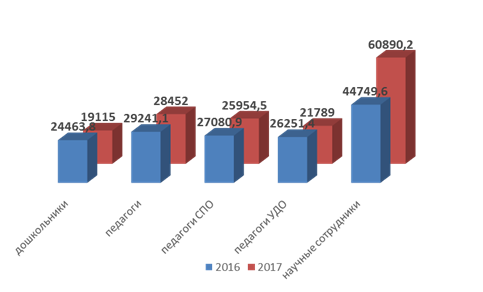 6) заработная плата педагогических работников, оказывающих услуги детям-сиротам, оставшимся без попечения родителей, составила 101 процент при плане 100 процентов;7) заработная плата научных сотрудников. Предварительное значение показателя за 2017 год в целом по республике составила 163 процента или 44749,6 руб. (план 180 процентов). По сравнению с 2016 годом средняя заработная плата увеличилась на 19,5 процентных пункта или на 8723,8 руб. Плановое значение показателя за IV квартал составило 225,1 процента или 60890,2 руб. (план 180 процентов) (исполнение 100 процентов);8) доля детей в возрасте от 5 до 18 лет, обучающихся по дополнительным образовательным программам, в общей численности детей этого возраста до 70-75 процентов, предусмотрев, что 50 процентов из них должны обучаться за счет бюджетных ассигнований федерального бюджета составило 92 процента при плане 68 процентов (исполнение 124 процента). В сравнении с 2016 годом произошло снижение на 1,6 процента;9) доля выпускников государственных (муниципальных) общеобразователь-ных организаций, не получивших аттестат о среднем общем образовании, – 4,74 процента при плане 5 процентов (исполнение 105 процентов) 4,74 процента в 2017 году против 12 процентов в 2016 году. Снижение на 7,26 процента. За счет эффективной реализации ведомственного проекта «Успешный выпускник»;10) объем инвестиций (частные, государственные, внебюджетные) – 381319,3 тыс. рублей при плановом значении на год-374500 тыс. рублей (исполнение 109,3 процента).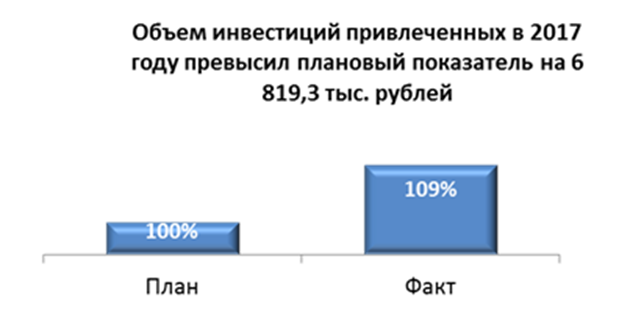 В 2017 году объем инвестиций составил 381319,3 тыс. рублей, в том числе:- на строительство школы на 176 мест со спортзалом и пришкольным интернатом на 50 мест в с. Ийи-Тал Улуг-Хемского кожууна – 315800,0 тыс. рублей (ФБ – 300000,0 тыс. рублей, РБ – 15800,0 тыс. рублей);- на создание в общеобразовательных организациях, расположенных в сельской местности, условий для занятий физической культурой и спортом – 19729,7 тыс. рублей (ФБ – 18743,2 тыс. рублей, РБ – 986,5 тыс. рублей);- на реализацию мероприятий в сфере обеспечения доступности приоритетных объектов и услуг в приоритетных сферах жизнедеятельности инвалидов и других маломобильных групп населения по государственной программе Российской Федерации «Доступная среда» на 2011-2020 годы» - 15925,2 тыс. рублей (ФБ – 15128,9 тыс. рублей, РБ – 796,3 тыс. рублей);- на создание базовых профессиональных образовательных организаций, обеспечивающих поддержку функционирования региональных систем инклюзивного среднего профессионального образования инвалидов – 8710,5 тыс. рублей (ФБ – 8275,0 тыс. рублей, РБ – 435,5 тыс. рублей);- на повышение качества образования в школах с низкими результатами обучения и в школах, функционирующих в неблагоприятных социальных условиях, путем реализации региональных проектов и распространения их результатов в рамках Федеральной целевой программы развития образования на 2016-2020 годы – 796,1 тыс. рублей (ФБ – 756,3 тыс. рублей, РБ – 39,8 тыс. рублей);11) объем налоговых и неналоговых доходов в бюджет Республики Тыва (налог на имущество, транспортный налог, земельный налог, плата за загрязнение окружающей среды, госпошлина, штрафы и пени и т.д.) –722719 тыс. рублей (план 571121 тыс. рублей) (исполнение 127 процентов);12) достижение целевых показателей, приведенных в соглашениях по выделению субсидий из федерального бюджета бюджету Республики Тыва, – 100 процентов.В 2017 году заключено 4 соглашения о предоставлении субсидий из федерального бюджета в части образования:- на создание в общеобразовательных организациях, расположенных в сель-ской местности, условий для занятий физической культурой и спортом – 4 показателя, по итогам 12 месяцев достигнуты все показатели;- на реализацию мероприятий в сфере обеспечения доступности приоритетных объектов и услуг в приоритетных сферах жизнедеятельности инвалидов и других маломобильных групп населения по государственной программе Российской Федерации «Доступная среда» на 2011-2020 годы» – 3 показателя, по итогам 12 месяцев достигнуты все показатели;- на создание базовых профессиональных образовательных организаций, обеспечивающих поддержку функционирования региональных систем инклюзивного среднего профессионального образования инвалидов, – 8710,5 тыс. рублей – 2 показателя, по итогам 12 месяцев достигнуты 2 показателя;- на повышение качества образования в школах с низкими результатами обучения и в школах, функционирующих в неблагоприятных социальных условиях, путем реализации региональных проектов и распространения их результатов в рамках Федеральной целевой программы развития образования на 2016-2020 годы – 2 показателя, по итогам 12 месяцев достигнуты 2 показателя;13) информационная открытость – 100 процентов при плане 100 процентов.	Информационное обеспечение деятельности Министерства образования и науки Республики Тыва осуществляется на официальном сайте Министерства, официальных группах в социальных сетях «В контакте», Facebook.	Плановые значения на 2017 год из 20 показателей не достигнуты по  следующим 7 КПЭ:1) доля обучающихся в государственных (муниципальных) общеобразователь-ных организациях, занимающихся в одну смену, в общей численности обучающихся в государственных (муниципальных) общеобразовательных организациях – 67 процентов при годовом плане 69 процентов (исполнение на 97 процентов).Несмотря на ввод школы на 825 мест в г. Кызыле в 2017 году, показатель не достигнут, в сравнении с 2016 годом отмечено снижение на 1 процент, исполнение плана – 97 процентов. Причина снижения связана с увеличением численности обучающихся в 2017 году до 63415 чел. (2016 г. – 61025 чел., 2015 г. – 58375 чел.). Обучающихся в 2017 году стало больше на 2390 чел., чем в 2016/17 учебном году (61025 чел.), из них во вторую смену – 20073 чел., что на 515 чел. больше, чем в 2016/17 учебном году (19558 чел.), 33 процента против 32 процентов. Обеспечение положительного эффекта планируется достигнуть за счет реализации мероприятий по строительству школ. В Минобрнауки России направлена заявка на строительство 6 школ (2 школы на 825 мест и школа-интернат на 176 мест в г. Кызыле, школа на 275 мест в с. Хор-Тайга Сут-Хольского кожууна, школы на 176 мест в с. Кызыл-Чыраа Тес-Хемского кожууна и с. Кызыл-Хая Монгун-Тайгинского кожууна) на сумму 2 966 563,3 тыс. рублей. По проекту распределения сумма субсидии Республике Тыва составляет 466 544,97 тыс. рублей;2) доступность дошкольного образования (отношение численности детей в возрасте от 3 до 7 лет, получающих дошкольное образование в текущем году, к сумме численности детей в возрасте от 3 до 7 лет, получающих дошкольное образование в текущем году, и численности детей в возрасте от 3 до 7 лет, находящихся в очереди на получение в текущем году дошкольного образования, составило 93,3 процента при плане 100 процентов (РФ – 98,99 процента, СФО – 98,57 процента). Отмечен рост по сравнению с 2016 годом на 7,6 процента (недостижение плана на 6,7 процента).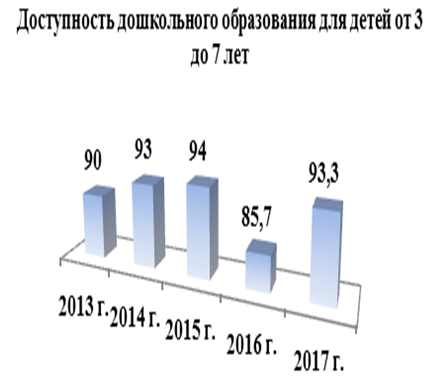 Объективными факторами, оказавшими влияние на исполнение задачи по обеспечению 100 процентной доступности дошкольного образования для детей от        3 до 7 лет, определенной Указом Президента Российской Федерации 7 мая 2012 г.  № 599, явились высокая рождаемость, внутренняя миграция населения в крупные сельские населенные пункты и города республики; опережающий рост жилого сектора при недостаточном росте сети социальной инфраструктуры (детские сады, школы). Правительством Республики Тыва в 2017 году по обеспечению доступности дошкольного образования для детей в возрасте от 3 до 7 лет приняты следующие меры. Создано 440 мест, в том числе за счет ввода новых детских садов на 160 и 280 мест в г. Кызыле, что позволило снизить очередь на 644 ребенка от 3 до 7 лет.Открыта 41 дошкольная группа при общеобразовательных учреждениях и учреждениях дополнительного образования детей с общим охватом 1325 детей.Действует 5 частных дошкольных образовательных организаций, имеющих лицензию на ведение образовательной деятельности, с охватом 125 детей, 19 частных групп присмотра и ухода за детьми с охватом 300 детей.В план мероприятий, направленных на социально-экономическое развитие Республики Тыва на 2015-2025 годы, утвержденный распоряжением Правительства Российской Федерации от 17 апреля 2015 г. № 678-р, включены мероприятия по строительству с 2018 года детских садов за счет средств федерального бюджета на сумму 1 млрд. 813,1 млн. рублей на 2615 мест, из них для детей до 3 лет – 250 мест;3) заработная плата педагогических работников дополнительного образования детей. Плановое значение заработной платы педагогических работников дополнительного образования детей установлено на уровне 95 процентов от средней заработной платы учителей в регионе. В целом по республике плано-вое значение показателя не достигнуто  на 3,4 процента и составило 91,6 процента или 26251,4 рублей. По сравнению с 2016 годом средняя заработная плата выросла на 17 процентов или на 4462,4 рублей;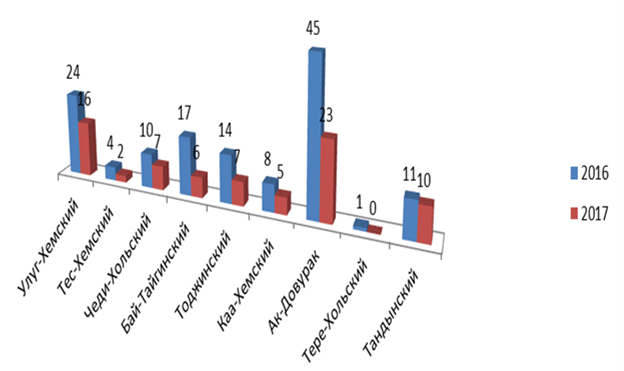 4) количество совершенных правонарушений несовершеннолетними в 2017 году повысилось на 23,4 процента по сравнению с 2016 годом (303 против 232). (Снижение отмечено: г. Ак-Довурак – 23 (АППГ – 45), снижение на 49 процентов, Бай-Тайгинский – 6 (АППГ – 17), снижение на 65 процентов, Каа-Хемский – 5 (АППГ – 8), снижение на 37 процентов, Тере-Хольский – 0 (АППГ – 1), снижение на 100 процентов, Тес-Хемский – 2 (АППГ – 4), снижение на 50 процентов, Чеди-Хольский – 7 (АППГ – 10), снижение на 30 процентов, Улуг-Хемский – 16 (АППГ – 24), снижение на 33 процента, Тандинский – 10 (АППГ – 11), снижение на 9 процентов, Тоджинский – 7 (АППГ – 14), снижение на 50 процентов).Рост правонарушений зафиксирован в г. Кызыле – 109 (АППГ – 101), рост на  8 процентов, Барун-Хемчикском – 17 (АППГ – 15), рост на 13 процентов, Монгун-Тайгинском – 13 (АППГ – 6), рост на 117 процентов, Дзун-Хемчикском – 19           (АППГ – 18), рост на 5 процентов, Кызылском – 25 (АППГ – 23), рост на 9 процентов, Овюрском – 10 (АППГ – 5), рост на 50 процентов;	5) доля граждан, использующих механизм получения государственных и муниципальных услуг в электронной форме, от общей численности получателей         услуг – 9,2 процента при плане 60 процентов;	6) исполнительская дисциплина – 88 процентов при плане 100 процентов;	7) эффективность проектного управления – 91,2 процента при плане 100 процентов.По проекту «Рабочие кадры для передовых технологий» не достигнут 1 показатель (открытие специализированного центра компетенций на базе техникума           с. Тээли) – 75 процентов.По проекту Главы Республики Тыва «В каждой семье – не менее одного ребенка с высшим образованием» средняя степень достижения 2 показателей составляет 81,2 процента при плане 84 процента.Важным достижением проектного управления Минобрнауки РТ является участие ведомственного проекта «Успешный выпускник» в федеральном конкурсе «Проектный Олимп», проводимого Аналитическим центром при Правительстве Российской Федерации, и вхождение его число финалистов по номинации «Лучший проект года».Губернаторский проект «В каждой семье – не менее одного ребенка с высшим образованием»Цель: создание условий, благоприятной психолого-педагогической, социальной среды в достижении высшего образования детей из семей республики, не имеющих членов семьи с высшим образованием в трех поколениях.Эффективность проекта: план по поступлению в вузы участников проекта за 4 года составляет – 2203 чел., поступили – 2226 чел., выполнение плана за 4 года –101,1 процента (в том числе участники 2014 г. – 1269 чел., 2015 г. – 488 чел.,          2016 г. – 254 чел., 2017 г. – 216 чел.).  Эффективность проекта в 2017 году: в 2017 году из 552 выпускников – участников проекта (выпускники школ – 455 чел., выпускники СПО – 97 чел.), поступили только в вузы – 215 чел (37 процентов) (выпускники школ – 167 чел. (37 процентов), выпускники учреждений СПО – 48 чел. (49,4 процента). Поступление в вузы и учреждения СПО (выпускников школ и студентов СПО) составило 82,7 процента       (457 чел.). Процент достижения значений 2 показателей проекта составляет 81,2 процента при плане 84 процента. Финансирование проекта. За годы реализации проекта социальную поддержку получили 256 студентов на сумму более 7 млн. рублей. Из республиканского бюджета на социальную поддержку участников в 2017-2018 году будет направлено более 4 млн. рублей.Приоритетный проект «Современная цифровая образовательная среда в Республике Тыва»Цель: создание единой цифровой образовательной среды посредством внедрения новых цифровых технологий. Эффективность проекта: за счет приобретенного оборудования и технической поддержки ГИС «Контингент», а также других включений созданы условия для реализации проекта, в части организации онлайн-обучения, подключения к СЭД «Практика» и 100-прцоентного заполнения ГИС «Контингент».В рамках проекта организовано онлайн-обучение по 4 программам (при плане 3 на 2017 год) учащихся, студентов СПО и педагогов. Всего обучено 393 чел. при плане на год 80 чел. Исполнение показателей 100 составило процентов. Ведомственный проект «Успешный выпускник»Цель: повышение качества образования, так как по итогам ЕГЭ 2016 года         12 процентов выпускников 11-х классов не получили аттестат. Эффективность проекта: по сравнению с 2016 годом отмечено, что средний балл выпускников школ-участниц проектов по русскому языку вырос с 45 до 57, успеваемость поднялась с 85 до 98 процентов, качество обучения повысилось с 25 до 49 процентов; также наблюдается значительное улучшение результатов по математике: средний балл по математике базового уровня вырос с 3 до 4, успеваемость с 40 до 92 процентов, качество обучения с 25 до 57 процентов. Доля выпускников, не получивших аттестаты о среднем общем образовании, снизилась с 12 до 4 процентов.Улучшение материально-технической базы 22 школ (освоено 20,756 млн. рублей, в том числе из федерального бюджета – 0,756 млн. рублей, из республиканского бюджета – 20,0 млн. рублей). Исполнение – 100 процентов. Проект был представлен для участия в федеральном конкурсе «Проектный олимп» при Аналитической центре Правительства Российской Федерации, вошел в число финалистов по номинации «Лучший проект года».«Доступное дополнительное образование для детей Республики Тыва»Цель: увеличение доли детей в возрасте от 5 до 18 лет, охваченных дополнительным образованием, до 68 процентов.Эффективность проекта: превышение показателя на 23,7 процента. Доля детей в возрасте от 5 до 18 лет, охваченных дополнительным образованием, составляет 91,7 процента (70488 детей) при плане 68 процентов, в том числе: - доля детей в возрасте от 5 до 18 лет, охваченных дополнительным образованием в учреждениях дополнительного образования, составила 44,2 процента (33940 детей), в 2016 году – 32976 детей; - доля детей в возрасте от 5 до 18 лет, охваченных дополнительным образованием в общеобразовательных организациях, составила 47,5 процента (36548 чел.), в 2016 году – 36548 детей. Достижение показателей 100 процентов. Создан Центр по выявлению и сопровождению одаренных детей на базе Республиканского центра дополнительного образования детей. Активизировалась деятельность военно-патриотических клубов, всего в 2017 году в республике открыто 33 военно-патриотических клуба, что больше на 35 процентов, чем в 2016 году        (60 – ВПК). В настоящее время в 93 клубах охвачено 3368 детей  (2016 г. – 1756 детей). Исполнение 100 процентов.«Рабочие кадры для передовых технологий»Цель: создание конкурентоспособной системы среднего профессионального образования, обеспечивающей подготовку высококвалифицированных специалистов и рабочих кадров в соответствии с ТОП – 50 наиболее востребованных на рынке труда, новых и перспективных профессий, требующих среднего профессионального образования, ТОП-РЕГИОН, стандартами Ворлдскиллс Россия.Эффективность проекта: повышение уровня подготовки участников регионального чемпионата «Молодые профессионалы» (Ворлдскиллс Россия) 13 обучающихся СПО продемонстрировали высокий уровень подготовки по итогам Регионального чемпионата «Молодые профессионалы» (Ворлдскиллс Россия) при плане 8 на год.122 педагога и руководящих кадров системы СПО прошли курсы повышения квалификации по ФГОС СПО по 50 наиболее востребованным, новым и перспективным профессиям и специальностям при плане 11. 16 педагогических и руководящих работников образовательных организаций прошли повышение квалификации по стандартам Ворлдскиллс Россия (чел.) при плане 4 чел. в 2017 году. Все показатели достигнуты на 100 процентов, кроме 1 показателя по открытию специализированного центра компетенций на базе техникума в с. Тээли.                  В I квартале 2019 г. планируется открытие данного центра. Большим достижением стало открытие  сети 13 производств на базе 10 техникумов по кластерному принципу.По проекту «Строительство школ» введена в строй школа в г. Кызыле на          825 мест.5. Достижение значений ключевых показателей оценкиэффективности деятельности, установленных Указом Президента Российской ФедерацииВ целях выполнения Указа Президента Российской Федерации от 7 мая 2012 г. № 597 «О мероприятиях по реализации государственной социальной политики» приняты все необходимые нормативные правовые акты, согласованы и утверждены региональные и муниципальные планы мероприятий («дорожные карты») «Изменения в отраслях социальной сферы, направленные на повышение эффективности образования и науки на 2012-2018 гг. и дополнительное соглашение между Министерством образования и науки Российской Федерации и Правительством Республики Тыва об обеспечении в 2014-2018 гг. достижения целевых показателей оптимизации сети государственных (муниципальных) образовательных организаций, определенных региональным планом мероприятий («дорожной картой»).Повышение заработной платы педагогических работников в республике осуществляется в соответствии с принятыми региональными и муниципальными «дорожными картами» в сфере образования.В 2017 году среднемесячная заработная плата в республике составила 27455 рубль с ростом на 2,7 процента по сравнению с 2016 годом.Из 5 категорий работников, в отношении которых проводится повышение заработной платы, номинальная заработная плата 5 категорий работников превышает показатель 2016 года. Фактические значения выше плановых значений по 3 категориям работников, это педагоги общего образования, преподаватели учреждений среднего профессионального образования, педагогические работники дошкольных образовательных учреждений.Заработная плата педагогических работников дошкольных образовательных учреждений. Предварительное значение показателя в целом по республике составило 105 процентов (24463,8 рублей) при плане 100 процентов от средней заработной платы в сфере общего образования в республике. По сравнению с 2016 годом средняя заработная плата увеличилась на 20,2 процента или на 4948,8 рублей.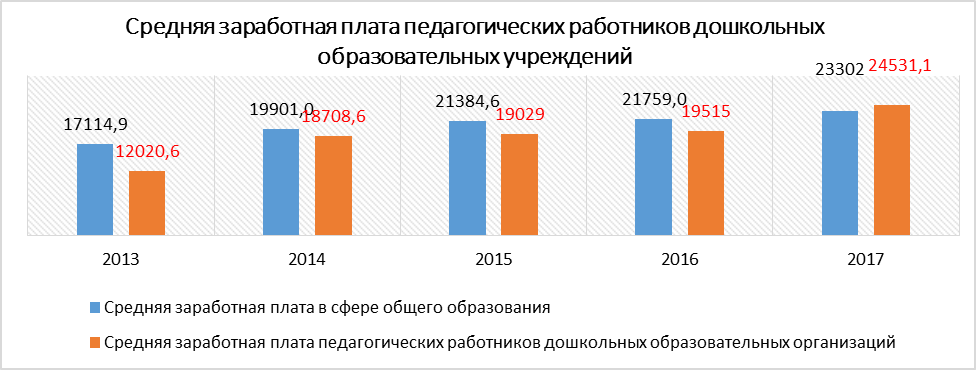 По предварительным данным, плановое значение показателя данной категории достигнуто во всех муниципальных районах и городских округах: Чеди-Хольском (115,3 процента), Бай-Тайгинском (112,9 процента), Пий-Хемском (112,1 процента), Эрзинском (112 процентов), Тоджинском (111,9 процента), г. Ак-Довураке (111,9 процента), Тере-Хольском (111,9 процента), Сут-Хольском (111,9 процента), Чаа-Хольском (111,8 процента), Овюрском (111,8 процента), Барун-Хемчикском (111,8 процента), Каа-Хемском (111,8 процента), Дзун-Хемчикском (111,8 процента), Кызылском (111,8 процента), Тандинском (111,8 процента), Улуг-Хемском (111,8 процента), Монгун-Тайгинском (110,4 процента), г. Кызыле (109,8 процента), Тес-Хемском (104,1 процента).Заработная плата педагогических работников образовательных учреждений общего образования. Предварительное значение показателя в целом по республике составило 106,5 процента при плане 100 процентов от средней заработной платы в республике. По сравнению с 2016 годом средняя заработная плата повысилась на 1,5 процента или на 789,4 рублей.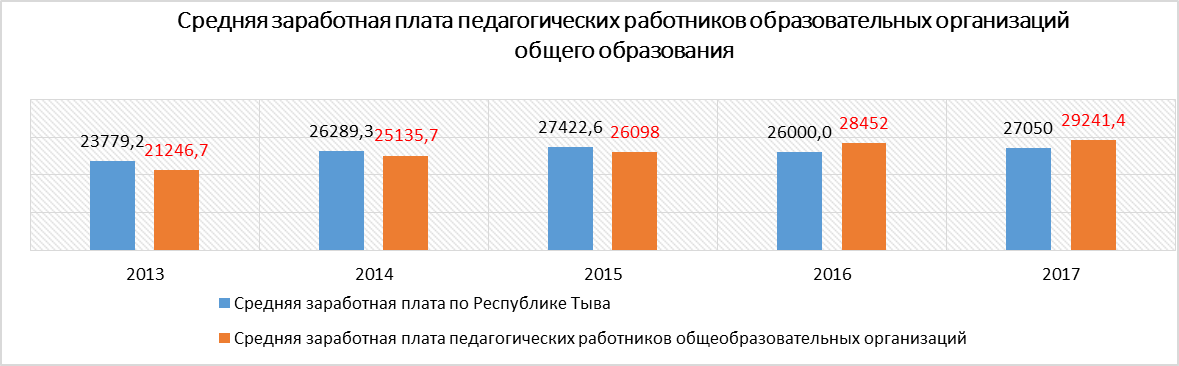 Целевой показатель перевыполнен в связи с высоким уровнем районного коэффициента и процентных надбавок, высоким показателем недельной учебной нагрузки на 1 учителя по сравнению со среднереспубликанским показателем (25,7).По предварительным данным, плановое значение показателя данной категории достигнуто в 14 муниципальных районах и городских округах.В пределах 5-процентного отклонения отмечено в 5 муниципальных образованиях: Тес-Хемском (99,5 процента), Эрзинском (98,8 процента), Дзун-Хемчикском (97,2 процента), Сут-Хольском (98,9 процента) и Чаа-Хольском (96,5 процента) кожуунах.Заработная плата преподавателей и мастеров производственного обучения образовательных учреждений начального и среднего профессионального образования. Предварительное значение показателя за 2017 год в целом по республике составило 98,6 процента или 27080,9 рублей (план 95 процентов от средней заработной платы в республике). По сравнению с 2016 годом средняя заработная плата увеличилась на 4,6 процента или на 1126 рублей.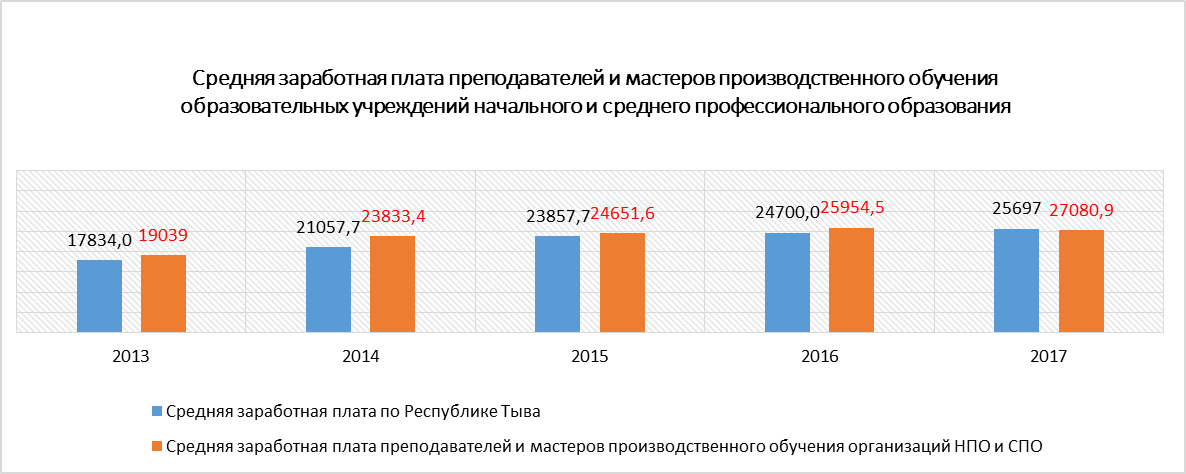 Заработная плата научных сотрудников. Предварительное значение показателя за 2017 году в целом по республике составило 163 процента или 44749,6 рубль (план 180 процентов). По сравнению с 2016 годом средняя заработная плата увеличилась на 19,5 процентных пунктов или на 8723,8 рублей.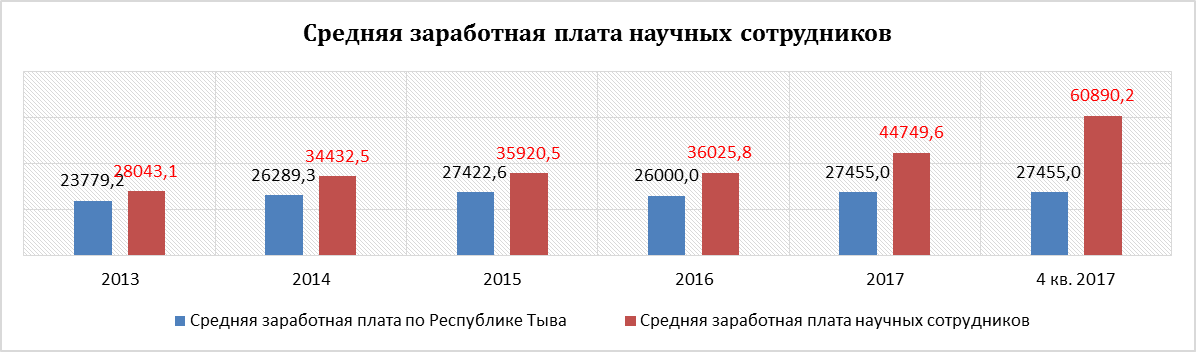 Плановое значение показателя за IV квартал составило 225,1 процента или 60890,2 рубль (план 180 процентов).Плановые показатели, установленные в «дорожной карте», не достигнуты по одной категории работников – педагоги организаций дополнительного образования детей.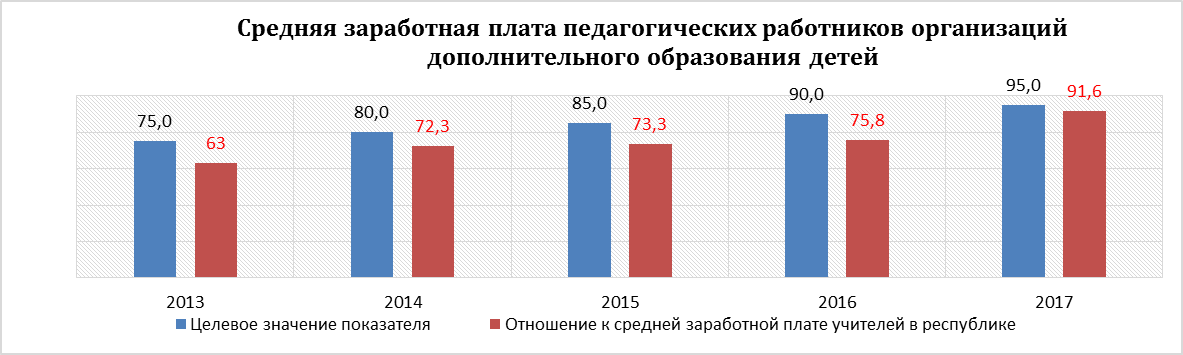 Заработная плата педагогических работников дополнительного образования детей. Плановое значение заработной платы педагогических работников дополнительного образования детей установлено на уровне 95 процентов от средней заработной платы учителей в регионе. В целом по республике плановое значение показателя не достигнуто – на 3,4 процента и составило 91,6 процента или 26251,4 рублей. По сравнению с 2016 годом средняя заработная плата выросла на 17 процентов или на 4462,4 рублей.Заработная плата педагогов дополнительного образования превышает целевое значение в 6 муниципальных образованиях: Монгун-Тайгинском (108,8 процента), Сут-Хольском (105,3 процента), Улуг-Хемском (100,8 процента), Тоджинском (99,8 процента), Тес-Хемском (98,4 процента) кожуунах и г. Ак-Довураке (97,9 процента), плановое значение показателя составило 95 процентов в 9 муниципальных образованиях, ниже планового значения в пределах 5 процентного отклонения отмечено в Каа-Хемском кожууне (91,7 процента), в 2 муниципальных образованиях целевой показатель не достигнут: г. Кызыл (69,7 процента), Бай-Тайгинский кожуун (88,7 процента).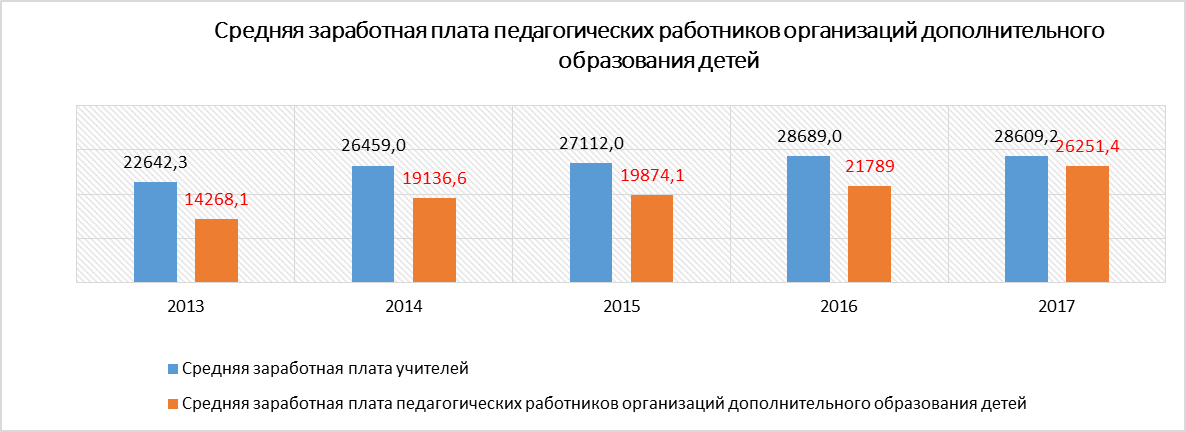 Принимаемые меры для достижения значений показателей. С первого квартала 2017 г. ведется работа по оптимизации. За прошедший период проведена следующая работа:- произведены расчеты по нормативной численности работников и фондов оплаты труда образовательных организаций для дальнейшего повышения фонда оплаты труда отдельных категорий (дошкольных образовательных организаций, организаций дополнительного образования, научных сотрудников);- министерством разработаны предложения по внесению изменений в систему оплаты труда работников образовательных организаций общего образования;- проведены совещания на уровне министра образования и науки Республики Тыва с руководителями образовательных организаций республики, председателями администраций, главами Хуралов представителей и руководителями управлений образования муниципальных районов и городских округов Республики Тыва по вопросу реализации принципов нормативно-подушевого финансирования с учетом выполнения целевых показателей численности обучающихся (воспитанников) на         одного педагогического работника, соотношения численности и фонда оплаты труда педагогических работников, административно-хозяйственного персонала и прочего персонала 60:40, изменений в учебные планы общеобразовательных организаций;- проведена корректировка расчетов с учетом изменения численности учащихся на начало 2017/18 учебного года;- проведена реорганизация открытых сменных (вечерних) общеобразовательных школ путем присоединения к средним (дневным) общеобразовательным организациям, организациям профессионального образования;- приняты меры по централизации бухгалтерских и экономических служб муниципальных образовательных организаций; - осуществлено сокращение штатных единиц учителей русского, тувинского, английского языков, хореографов и других педагогов дополнительного образования в дошкольных образовательных организациях;- проведен перевод сельских дошкольных образовательных организаций на 10,5-часовой режим работы;- исключено деление на подгруппы при проведении уроков русского языка, литературы, физической культуры с 1 сентября 2017 г., снят коэффициент за лицеи, гимназии, в классах с не русским языком обучения;- сокращено количество поваров в общеобразовательных организациях (кроме поваров пришкольных интернатов) и привлечены индивидуальные предприниматели;- проведена реорганизация 1-, 2-, 3-групповых дошкольных образовательных организаций (55) путем слияния или присоединения к общеобразовательным организациям;- поэтапно проводится дифференциация доли численности и фонда оплаты труда основного и прочего персонала, оптимизации расходов на административно-управленческий и учебно-вспомогательный персонал с учетом предельной доли расходов на оплату их труда в фонде оплаты труда образовательной организации к 2018 году не более 40 процентов (в том числе за счет аутсорсинга – передачи сторонним организациям или на договорную основу);- осуществлено повышение показателя численности воспитанников на одного педагогического работника, прежде всего в муниципалитетах с низким показателем.Экономия от мероприятий оптимизации составит 43,5 млн. рублей, которые будут направлены на повышение заработной платы отдельных категорий работников.Реализация Указа Президента Российской Федерацииот 7 мая 2012 г. № 599 «О мерах по реализациигосударственной политики в области образования и науки»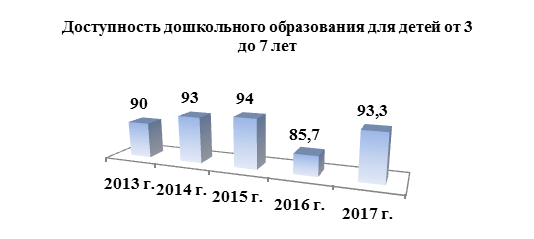 Во исполнение Указа Президента Российской Федерации от 7 мая 2012 г. № 599 «О мерах по реализации государственной политики в области образования и науки» в части обеспечения достижения к 2017 году 100 процентов доступности дошкольного образования для детей в возрасте от трех до семи лет Минобрнауки Республики Тыва продолжило реализацию мероприятий, направленных на увеличение охвата детей дошкольным образованием.Доступность дошкольного образования в республике составила:для детей от 3 до 7 лет – 93,3 процента (СФО – 98,56 процентов; РФ – 98,99 процентов); 2016 г. – 85,7 процента. Выросла на 7,6 процента, чем в 2016 году. В Бай-Тайгинском кожууне (94,87 процента), г. Кызыле (82,92 процента) отмечено не достижение 100 процентов охвата, во всех остальных 100 процентов охват. Рост показателя доступности в 2017 году был обеспечен рядом мероприятий по развитию вариативных форм дошкольного образования и за счет ввода новых детских садов на 160 и 280 мест (440 мест) в г. Кызыл, что позволило снизить очередь на 644 ребенка от 3 до 7 лет.Целевой показатель не достигнут на 6,7 процента и составляет 93,3 процента при плане 100 процентов. Объективными факторами, оказавшими влияние на исполнение задачи по обеспечению 100 процентной доступности дошкольного образования для детей от 3 до 7 лет, определенной Указом Президента Российской Федерации от 7 мая 2012 г. № 599, явились высокая рождаемость, внутренняя миграция населения в крупные сельские населенные пункты и города республики; опережающий рост жилого сектора при недостаточном росте сети социальной инфраструктуры (детские сады, школы).Так, например, микрорайоны г. Кызыла, территориально расположенные в правобережной части города, включая «Вавилинский затон», левобережной части (дачные общества), восточной части города не имеют достаточного количества детских садов и школ.С 2018 года в план мероприятий включено строительство детских садов за счет средств федерального бюджета на сумму 1 млрд. 813,1 млн. рублей на 2615 мест, из них для детей до 3 лет – 250 мест.6. Финансовое обеспечение отраслиРасходы на развитие системы образования в 2017 году составили 8914,3 млн. рублей. За счет субвенций на реализацию основных общеобразовательных программ объем расходов составляет 5349,8 млн. руб. с ростом по сравнению с предыдущим годом на 162,2 млн. руб. (2016 г. – 5187,6 млн. руб.). На оплату труда выделено субвенций на сумму 5308,5 млн. руб.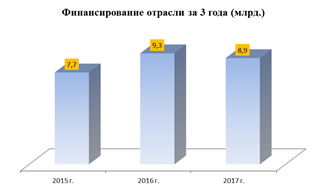 В 2017 году привлечены средства из федерального бюджета в объеме 380,2 млн. руб.Во исполнение «майских указов» Президента Российской Федерации повышена заработная плата отдельных категорий педагогических работников и научных сотрудников: педагогов общего образования – до 106,5 процента среднемесячной заработной платы в республике (29241 рублей), педагогов дошкольных образовательных организаций – 105 процентов (24463,8 рублей); преподавателей учреждений среднего профессионального образования НПО и СПО – до 98,6 процента (27080,9 рублей), педагогов дополнительного образования – 91,6 процента (26251,4 руб.), научных сотрудников – 225 процентов (60890,2 руб.).6.1. Реализация республиканских государственных программ. Фактическое исполнение за 2017 год по государственной программе «Развитие образования и науки в Республике Тыва на 2014-2025 гг.» составила 6 737 242,8 тыс. руб., или 96,8 процента от годового плана (6 956 470,5 тыс. руб.), из них на: - субвенции на реализацию основных общеобразовательных программ – 5 351 075,2 тыс. рублей (97,2 процента); - субвенции на компенсацию платы родителей за детей, посещающих ДОУ – 114312,4 тыс. рублей (100 процентов);- на содержание подведомственных организаций – 1 128 587,7 тыс. рублей, или 96,8 процента от годового плана, из них на заработную плату с начислением на оплату труда – 906117,7 тыс. рублей (98,1 процента), на оплату коммунальных        услуг – 78900,2 тыс. рублей (98,7 процента), на продукты питания – 33712 тыс. рублей (97,8 процента), на приобретение угля – 12154 тыс. рублей (95,6 процента), налоговые платежи – 11590,5 тыс. рублей (91 процент).Из 80 целевых индикаторов государственной программы Республики Тыва «Развитие образования и науки на 2014-2025 годы» по итогам 2017 года достигнут 61 показатель (80 процентов).По государственной программе Республики Тыва «Развитие русского языка на 2014-2018 годы» исполнение за 2017 год составило 2492,7 тыс. рублей, или на 68,8 процента от годового плана (3624 тыс. руб.).Из 16 целевых индикаторов государственной программы Республики Тыва «Развитие русского языка на 2014-2018 годы» по итогам 2017 года достигнуты 10 показателей (62,5 процента), из них:- доля обучающихся начального общего образования, владеющих русским языком, составила 46 процентов (при плане 36 процентов);- доля выпускников основного общего образования, владеющих русским языком, – 43 процента (план 38 процентов);- доля выпускников системы общего образования с высоким уровнем владения русским языком – 52 процента (план – 40 процентов).По линии Министерства строительства и жилищно-коммунального хозяйства Республики Тыва по государственной программе Республики Тыва «Развитие образования и науки в Республике Тыва на 2014-2025 годы» предусмотрено 360493,1 тыс. рублей, расходы составили 359739,5 тыс. рублей или 99,8 процента от годового плана, в том числе:- на оплату кредиторской задолженности по строительству объектов дошкольного образования – 36957,2 тыс. рублей или 98 процентов;- на оплату кредиторской задолженности по строительству школы в с. Иштии-Хем Улуг-Хемского кожууна – 2000,0 тыс. рублей или 100 процентов;- на строительство школы на 176 мест в с. Ийи-Тал Улуг-Хемского кожууна – 315798,1 тыс. рублей или 100 процентов;- на оплату кредиторской задолженности по реконструкции здания ТИГПИ – 4984,2 тыс. рублей или 100 процентов.По государственной программе Республики Тыва «Развитие тувинского языка на 2017-2020 годы» – 551 тыс. рублей, что составляет 12,4 процента от годового плана (4451 тыс. руб.).Из 14 целевых индикаторов государственной программы Республики Тыва «Развитие тувинского языка на 2017-2020 годы» по итогам 2017 года достигнуты         8 показателей (57,1 процента), из них:- доля обучающихся начального общего образования, изучающих тувинский язык, – 61 процент (при плане 25 процентов);- доля прошедших повышение квалификации на основе модульно-накопительной системы, в общей численности педагогических работников – 20 процентов (при плане 10 процентов);- количество дополнительных профессиональных образовательных программ по вопросам функционирования тувинского языка как государственного языка, по вопросам преподавания тувинского языка в условиях реализации ФГОС общего образования, по теории и методике обучения тувинской речи детей дошкольного возраста – 5 (при плане 3).6.2. Участие в федеральных программах в 2017 году и их защита.С целью привлечения средств из федерального бюджета Министерство образования и науки Республики Тыва участвует в трех федеральных государственных программах:- «Развитие образования» на 2013-2020 годы;- «Доступная среда» на 2011-2020 годы;- «Развитие фармацевтической и медицинской промышленности» на 2013-2020 годы, и в конкурсных отборах Фонда поддержки детей, находящихся в трудной жизненной ситуации. В 2017 году объем инвестиций составил 381 319,3 тыс. рублей, из федерального бюджета всего привлечено 359 181,7 тыс. рублей, софинансирование из бюджета республики составило: 22137,6 тыс. рублей. Объем инвестиций, привлеченных в 2017 году, превысил плановый показатель на 6 819,3 тыс. рублей. Исполнение плана на 109,3 процента.1. Государственная программа Российской Федерации «Развитие образования» на 2013-2020 годы (4 направления, ФБ – 321518,3 тыс. рублей, РБ – 17026,3 тыс. рублей). Исполнено: ФБ – 236907,0 тыс. рублей (73,7 процента), РБ – 12370,1 тыс. рублей (72,7 процента):- на строительство школы на 176 мест со спортзалом и пришкольным интернатом на 50 мест в с. Ийи-Тал Улуг-Хемского кожууна – 315800,0 тыс. рублей (ФБ – 300000,0 тыс. рублей, РБ – 15800,0 тыс. рублей);- на создание в общеобразовательных организациях, расположенных в сельской местности, условий для занятий физической культурой и спортом – 19729,7 тыс. рублей (ФБ – 18743,2 тыс. рублей, РБ – 986,5 тыс. рублей);- на повышение качества образования в школах с низкими результатами обучения и в школах, функционирующих в неблагоприятных социальных условиях, путем реализации региональных проектов и распространение их результатов в рамках Федеральной целевой программы развития образования на 2016-2020 годы – 796,1 тыс. рублей (ФБ – 756,3 тыс. рублей, РБ – 39,8 тыс. рублей);- гранты юридическим лицам в форме субсидии из федерального бюджета в рамках реализации ФЦП на 2016-2020 годы – 22018,8 тыс. рублей, софинансирование из бюджета республики – 200,0 тыс. рублей (ГБОУ Аграрный лицей-интернат РТ – 1009,4 тыс. рублей; МБОУ КЦО «Аныяк» – 1009,4 тыс. рублей; софинансирование из бюджета РТ – 200,0 тыс. рублей и внебюджетных средств – 150,0 тыс. рублей). В рамках реализации гранта при Аграрном лицее-интернате создана мини-ферма (коровники по содержанию крупного рогатого скота), поставлено производственное оборудование по производству органических удобрений (биореактор). Разработаны рабочие программы по агротехнологии, основам биотехнологии, рекомендации по содержанию овец и молодняка, программа лабораторного практикума «Технология приготовления традиционных продуктов питания молочного происхождения», методическое пособие по организации курса дополнительного образования «Основы технологии анаэробной ферментации» и по созданию сельскохозяйственного технологического парка. Создана и функционирует методическая сеть из  30 образовательных организаций.Кызылским центром образования «Аныяк» приобретен комплект оборудования по образовательной робототехнике, создана сеть образовательных организаций по обеспечению межрегиональной кооперации и продвижению программы «Повышение жизнестойкости», в которую вошли 63 образовательные организации г. Кызыла, районов республики и регионов России. 2. Государственная программа Российской Федерации «Доступная среда» на 2011-2020 годы (2 направления, ФБ – 23403,9 тыс. рублей, РБ – 1231,8 тыс. рублей). Исполнено 100 процентов.- на создание базовых профессиональных образовательных организаций, обеспечивающих поддержку функционирования региональных систем инклюзивного среднего профессионального образования инвалидов – 8710,5 тыс. рублей (ФБ – 8275,0 тыс. рублей, РБ – 435,5 тыс. рублей);Базовой профессиональной образовательной организацией, обеспечивающей поддержку функционирования региональных систем инклюзивного среднего профессионального образования инвалидов является ГБПОУ Республики Тыва «Тувинский политехнический техникум». В 2017 году за счет средств федерального бюджета приобретено и поставлено:специализированный программно-технический комплекс – 1511,5 тыс. рублей;грузовой автомобиль ГАЗ 3309 – 1653,3 рублей;ученическая мебель – 453,5 тыс. рублей;автотренажер – 421,5 тыс. рублей;учебная литература – 188,6 тыс. рублей;учебная лицензия АССОЛЬ (для портных) – 100,0 тыс. рублей;тактильно-визуальные знаки доступности – 100,0 тыс. рублей;адаптированная образовательная программа – 111,5 тыс. рублей;установка видеокамер в учебных кабинетах ОВЗ – 288,5 тыс. рублей.проведены строительные (ремонтные) работы – 3446,6 тыс. рублей;За счет средств республиканского бюджета проведено:- повышение квалификации, переподготовка и проведение стажировок педагогических и управленческих кадров по тематике инклюзивного обучения – 435,5 тыс. рублей;- на реализацию мероприятий в сфере обеспечения доступности приоритетных объектов и услуг в приоритетных сферах жизнедеятельности инвалидов и других маломобильных групп населения по государственной программе Российской Федерации «Доступная среда» на 2011-2020 годы» – 15925,2 тыс. рублей (ФБ – 15128,9 тыс. рублей, РБ – 796,3 тыс. рублей).Министерство образования и науки Республики Тыва является соисполнителем Соглашения о предоставлении субсидии на реализацию мероприятий в сфере обеспечения доступности приоритетных объектов и услуг в приоритетных сферах жизнедеятельности инвалидов и других маломобильных групп населения. В рамках данного соглашения созданы условия для получения качественного образования в 7 дошкольных образовательных организациях и 2 организациях дополнительного образования детей.Один из показателей результативности на 2017 год: доля детей-инвалидов в возрасте от 5 до 18 лет, получающих дополнительное образование, в общей численности детей-инвалидов данного возраста составила 39,9 процента при плане 35 процентов.3. Государственная программа Российской Федерации «Развитие фармацевтической и медицинской промышленности» на 2013-2020 годы» (1 направление, ФБ – 5936,5 тыс. рублей, РБ – 312,5 тыс. рублей) – субсидии из федерального бюджета субъектам Российской Федерации на софинансирование расходов по внедрению в общеобразовательных организациях системы мониторинга здоровья обучающихся на основе отечественной технологической платформы» на поставку аппаратно-программных комплексов общеобразовательным организациям на 2017 г. – 5936,5 тыс. рублей, софинансирование из республиканского бюджета – 312,5 тыс. рублей.Средства субсидии предоставлены на создание кабинетов здоровья и оснащение медицинских кабинетов оборудованием в 6 общеобразовательных организациях (Кызыл-Арыгская школа-интернат, Хондергейская школа-интернат, Чербинская школа-интернат, Школа-интернат для детей с НОДА, Школа-интернат для детей с нарушениями слуха, 10 школа с ОВЗ), осуществляющих образовательную деятельность по адаптированным основным общеобразовательным программам. На базе Тувинского кадетского корпуса создан Ресурсный центр мониторинга здоровья обучающихся.4. Гранты Фонда поддержки детей, находящихся в трудной жизненной ситуации (2 направления, ФБ – 8323,0 тыс. рублей, РБ – 3567,0 тыс. рублей):1) грант на софинансирование комплекса мер по развитию эффективных практик предпрофессиональной подготовки детей-инвалидов и детей с ограниченными возможностями здоровья на 2017-2018 гг. – 13106,8 тыс. рублей (2017 г. – 4599,4 тыс. рублей, 2018 г. – 8507,4 тыс. рублей), софинансирование из республиканского бюджета – 5617,2 тыс. рублей (2017 г. – 1971,2 тыс. рублей, 2018 г. – 3646,0 тыс. рублей).В рамках реализации проекта в МБОУ Республики Тыва «СОШ № 10 для детей с ОВЗ» создан Ресурсный центр по предпрофессиональной подготовке детей-инвалидов и детей с ограниченными возможностями здоровья. Закуплено оборудование для кабинета технологии по столярному и швейному делу, оборудование для пекарского дела и для фотостудии;2) грант на софинансирование комплекса мер по развитию эффективных практик оказания комплексной помощи детям группы риска с признаками расстройства аутистического спектра и с расстройством аутистического спектра на 2017-         2018 гг. – 10958,7 тыс. рублей (2017 г. – 3723,6 тыс. рублей, 2018 г. – 7235,1 тыс. рублей), софинансирование из республиканского бюджета  4696,6 тыс. рублей (2017 г. – 1595,8 тыс. рублей, 2018 г. – 3100,8 тыс. рублей).В рамках реализации гранта принят межведомственный план, включающий взаимодействие в построении системы работы трех министерств – Министерства образования и науки, Министерства здравоохранения, Министерства труда и социальной политики Республики Тыва. Учреждения образования, здравоохранения и социальной защиты республики получат финансовую помощь на приобретение специального оборудования, обучение специалистов и родителей по работе с детьми с признаками расстройства аутистического спектра (далее – РАС) и их семьями.Созданы 8 стажировочных площадок и один ресурсный центр на базе ГБОУ Республики Тыва «Центр диагностики и консультирования». На базе стажировочных площадок – МБДОУ № 4, 23, МАДОУ № 15, . Кызыла, МБОУ СОШ № 14, ГБОУ Республики Тыва «СОШ № 10 для детей с ОВЗ», ПМПК Департамента по образованию мэрии г.а Кызыла, ГБОУ Республики Тыва «Республиканский центр диагностики и консультирования» будут разработаны вариативные модели обучения и воспитания детей с РАС, методические рекомендации для специалистов и родителей. Адресную помощь получат 120 семей, имеющих детей с РАС и признаками РАС. Также 120 специалистов (педагоги, психологи, логопеды, тьюторы) пройдут курсы повышения квалификации.6.3. Общий объем привлеченных доходов в отрасль. Объем инвестиций (частные, государственные, внебюджетные) составляет 381319,3 тыс. рублей при плановом значении на год – 374500 тыс. рублей (исполнение 109,3 процента).В 2017 году объем инвестиций составляет 381319,3 тыс. рублей, в том числе:- на строительство школы на 176 мест со спортзалом и пришкольным интернатом на 50 мест в с. Ийи-Тал Улуг-Хемского кожууна – 315800,0 тыс. рублей (ФБ – 300000,0 тыс. рублей, РБ – 15800,0 тыс. рублей);- на создание в общеобразовательных организациях, расположенных в сельской местности, условий для занятий физической культурой и спортом – 19729,7 тыс. рублей (ФБ – 18743,2 тыс. рублей, РБ – 986,5 тыс. рублей);- на реализацию мероприятий в сфере обеспечения доступности приоритетных объектов и услуг в приоритетных сферах жизнедеятельности инвалидов и других маломобильных групп населения по государственной программе Российской Федерации «Доступная среда» на 2011-2020 годы» – 15925,2 тыс. рублей (ФБ – 15128,9 тыс. рублей, РБ – 796,3 тыс. рублей);- на создание базовых профессиональных образовательных организаций, обеспечивающих поддержку функционирования региональных систем инклюзивного среднего профессионального образования инвалидов, – 8710,5 тыс. рублей (ФБ – 8275,0 тыс. рублей, РБ – 435,5 тыс. рублей);- на повышение качества образования в школах с низкими результатами обучения и в школах, функционирующих в неблагоприятных социальных условиях, путем реализации региональных проектов и распространение их результатов в рамках Федеральной целевой программы развития образования на 2016-2020 годы – 796,1 тыс. рублей (ФБ – 756,3 тыс. рублей, РБ – 39,8 тыс. рублей)________1. Перечень проектов Министерства образования и науки Республики Тыва на период до 2030 года( тыс. рублей) 2. Основные целевые показатели реализации стратегииРазвития образования и науки Республики Тыва до 2030 годаП Л А Н мероприятий («дорожная карта») по реализации Стратегии развития образования и науки Республики Тыва на период до 2030 года на 2019 годПриложение № 1к Стратегии развития образования и науки Республики Тыва на период до 2030 года Численность учителей (тыс. чел.) /годы2014/152015/162016/172017/18     Всего4,64,85,15,1ПредметМинимальный баллСредний баллСредний баллСредний баллДинамика среднего баллаПредметМинимальный балл2016 г.2017 г.2018 г.Динамика среднего балла1. Немецкий язык226168+72. Французский язык223058нет сравнения3. Тувинская литература3,03,93,7- 0,24. Русский язык24515862+45. Английский язык22435155+46. Математика  базовая3,033,64+0,47. Литература32394950+18. География3454447+39. Математика профильная27252839+1110. Физика36364042+211. Информатика и ИКТ40354648+212. История32303840+213. Обществознание42374144+314. Химия36313838на уровне15. Биология36333437+3ПредметыКол-во участниковКол-во участниковКол-во участников50-59 б.50-59 б.50-59 б.60-69 б.60-69 б.60-69 б.70-89 б.70-89 б.70-89 б.90-100 б.90-100 б.90-100 б.Предметы201620172018201620172018201620172018201620172018201620172018Математика (проф.)190713821126102107160544140424481122Физика9226355034150578142322431041Информатика18117617432304312171761827051Биология1038755620688182283543131411201Химия50346542135705720393592420001Русский язык308222051899643527410516575593151493495606865Литература566036813109146036001История1024646492807965375745131416003Обществознание213614421193315300249135144119464655345ВозрастОрганизации дошкольного образованияОрганизации общего образованияОрганизации дополнительного образованияМоложе 25 лет4481326225-34 лет201173725335 -44 лет169077435745-54 лет154358135755-64 лет855210357Старше 65 лет13822357СтажОрганизации дошкольного образованияОрганизации общего образованияОрганизации дополнительного образованияДо 3 лет1060124390От 3 до 5 лет59996227От 5 до 10 лет830143321От 10 до 20 лет1338143566Более 20 лет2869166952Название проекта2020 г.2020 г.2020 г.2025 г.2025 г.2025 г.2030 г. 2030 г. 2030 г. Эффективность: социальная, экономическая, бюджетнаяНазвание проектаобъем инвестицийобъем инвестицийобъем инвестицийобъем инвестицийобъем инвестицийобъем инвестицийобъем инвестицийобъем инвестицийобъем инвестицийЭффективность: социальная, экономическая, бюджетнаяНазвание проектаФБРБВСФБРБВСФБРБВСЭффективность: социальная, экономическая, бюджетная1. «Современная цифровая образовательная среда в Республике Тыва»720072007200социальная2. «Подготовка высококвалифицированных рабочих кадров с учетом современных стандартов и передовых технологий»18000100010001000социальная3. «Доступное дополнительное образование для детей Республики Тыва»150020003000социальная4. «Успешный ученик»140001400014000социальная5. «В каждой семье – не менее одного ребенка с высшим образованием»4704,44704,44704,4социальная6. «Тува для друзей»1020социальная7. «Эффективная школа» (Сетевая школа) 10000326,330003000социальная8. «Эффективное управление системой профессионального образования Республики Тыва»2000020000социальная9. «Школа для одаренных детей»100020002000социальная10. «Хуреш в детские сады»1397социальная     Итого100049147,71000052904,41000053904,41000159956,5Наименование показателяЕдиницыГодГодГодНаименование показателяЕдиницы2020202520301. Дошкольное образование1. Дошкольное образование1. Дошкольное образование1. Дошкольное образование1. Дошкольное образование1.1. Достижение 100-процентной доступности дошкольного образования для детей в возрасте до трех летпроцентов1001001001.2. Достижение 100-процентной доступности дошкольного образования для детей в возрасте от 3 до 7 летпроцентов1001001001.3. Количество центров (служб) психолого-педагогичес-кой, методической и консультативной помощи родителям детей в возрасте до трех лет, получающих дошкольное образование в семьеединиц1030401.4. Доля специалистов, прошедших подготовку по реализации программы психолого-педагогической, методической и консультативной помощи родителям детей в возрасте до трех лет, получающих дошкольное образование в семье, от общего количества педагогических работниковпроцентов301001002. Общее образование2. Общее образование2. Общее образование2. Общее образование2. Общее образование2.1. Количество обучающихся, занимающихся в 1 сменупроцентов7580852.2. Доля выпускников образовательных организаций, поступивших в образовательные организации высшего образованияпроцентов4045502.3. Доля государственных (муниципальных) общеобразовательных организаций, соответствующих современным требованиям, в общем количестве государственных (муниципальных) общеобразовательных организаций  процентов1002.4. Доля государственных (муниципальных) общеобразовательных организаций, оснащенных современным учебным требованиямпроцентов451001002.5. Доля педагогических работников, охваченных национальной системой профессионального ростапроцентов2550552.6. Доля государственных (муниципальных) образовательных организаций, реализующих образовательные программы начального общего,  основного общего и (или) среднего общего образования, имеющих физкультурный зал, в общей численности, государственных (муниципальных) образовательных организаций, реализующих образовательные программы начального общего, основного общего и (или) среднего общего образованияпроцентов831001002.7. Доля государственных образовательных организаций, внедривших новые методы обучения и воспитанияпроцентов78,11001002.8. Доля государственных (муниципальных) общеобразовательных организаций, внедривших новые методы обучения предмета «Технология»процентов39,81001002.9. Индекс совокупной доли учащихся, получающих среднее профессиональное образование и высшее образованиепроцентов34,54045Наименование показателяЕдиницыГодГодГодНаименование показателяЕдиницы2020202520302.10. Увеличение средней скорости доступа к сети Интернет в образовательных организациях мбит/в сек10501002.11. Количество онлайн-курсов разработанных для освоения дисциплин (модулей), образовательных программ общего образования, дополнительного среднего профессионального образованияединиц1220303. Дополнительное образование3. Дополнительное образование3. Дополнительное образование3. Дополнительное образование3. Дополнительное образование3.1. Увеличение доли детей в возрасте от 5 до 18 лет, охваченных дополнительным образованиемпроцентов95 97 100 3.1.1. в том числе в учреждениях дополнительного образованияпроцентов47 4850 3.1.2. в том числе в общеобразовательных организациях процентов48 49 503.2. Доля детей, охваченных программами дополнительного образования этнокультурного компонентапроцентов1115203.3. Доля одаренных детей, показавших выдающиеся результаты российского и международного уровняпроцентов2,857,24. Среднее профессиональное образование4. Среднее профессиональное образование4. Среднее профессиональное образование4. Среднее профессиональное образование4. Среднее профессиональное образование4.1. Доля выпускников, трудоустроившихся после окончания организаций среднего профессионального образования процентов3845504.2. Доля выпускников организаций среднего профессионального образования, поступивших в высшие учебные заведенияпроцентов3538404.3. Строительство общежитий в средних учебных учрежденияхмест5004.4. Строительство Центра профессионального образования мест2004.5. Строительство колледжа информационных технологиймест5004.6. Доля образовательных организаций СПО, здания которых приспособлены для обучения лиц с ОВЗ и инвалидовпроцентов2745504.7. Доля организаций профессионального образования, внедряющих новые программы и модели профессионального образования, в общем количестве организаций профессионального образования, в том числе адаптивные образовательные программыпроцентов4850504.8. Доля образовательных организаций, реализующих программы среднего профессионального образования, в которых осуществляется подготовка по ФГОС СПО по           50 наиболее востребованным, новым и перспективным профессиям и специальностям, в общем количестве образовательных организаций, реализующих программы среднего профессионального образованияпроцентов54,51001005. Высшее образование5. Высшее образование5. Высшее образование5. Высшее образование5. Высшее образование5.1. Увеличение доли иностранных граждан, принятых на обучение в профессиональные образовательные организациичеловек7490100Наименование показателяЕдиницыГодГодГодНаименование показателяЕдиницы2020202520305.2. Количество студентов-победителей, призеров международных, всероссийских студенческих олимпиадчеловек2050705.3. Количество стипендиатов, грантополучателей из числа студентов/магистрантов/аспирантовчеловек2035405.4. Реализация программ повышения квалификации для сферы образованиячеловек5.5. Количество разработанных дистанционных курсовединиц2030505.6. Количество организаций являющихся базами практик для программ ВОединиц8090955.7. Количество заявок на участие в различных  конкурсах на предоставление грантов для привлечения дополнительных внебюджетных средствединиц2466. Наука6. Наука6. Наука6. Наука6. Наука6.1. Объем доходов от выполнения НИОКР на одного научного работникатыс. рублей7275806.2. Количество публикаций на 100 научных работников в научных журналах, входящих в перечень ВАКединиц5070906.3. Количество публикаций на 100 научных работников в научных журналах, входящих в РИНЦединиц1802002306.4. Количество публикаций на 100 научных работников в научных журналах, входящих в БД Scopus и WoSединиц810156.5. Количество цитирований на 100 научных работников в научных журналах, входящих в РИНЦединиц1902002206.6. Количество цитирований на 100 научных работников в научных журналах, входящих в БД Scopus и WoSединиц85951006.7. Доля молодых ученых в общем количестве научных работниковпроцентов1314156.8. Количество защит диссертаций на 100 человек научных работниковединиц4566.9. Удельный вес средств, полученных от управления объектами интеллектуальной собственностипроцентов0,050,10,15Приложение № 2 к Стратегии развития образования и науки Республики Тыва на период до 2030 года Наименование мероприятияНаименование решаемой задачиИндикаторы, характеризующие реализацию мероприятия и их целевые значенияОбъем затрат (тыс. рублей)Ответственные за исполнение12345I. Создание конкурентоспособной системы образования и условий для ее совершенствованияI. Создание конкурентоспособной системы образования и условий для ее совершенствованияI. Создание конкурентоспособной системы образования и условий для ее совершенствованияI. Создание конкурентоспособной системы образования и условий для ее совершенствованияI. Создание конкурентоспособной системы образования и условий для ее совершенствованияВ сфере дошкольного образованияВ сфере дошкольного образованияВ сфере дошкольного образованияВ сфере дошкольного образованияВ сфере дошкольного образования1. Обеспечение широкого применения на практике вариативных форм дошкольного образования, в том числе негосударственных форм, с учетом запросов родителей детей дошкольного возрастасоздание условий для равного доступа и обеспеченности всех детей дошкольного возраста дошкольным образованиемдоступность дошкольного образования (отношение численности детей в возрасте от 3 до 7 лет, получающих дошкольное образование в текущем году, к сумме численности детей в возрасте от 3 до 7 лет, получающих дошкольное образование в текущем году, и численности детей в возрасте от 3 до 7 лет, находящихся на очереди на получение в текущем году дошкольного образования) до 100 процентов221Минобрнауки РТ, администрации муниципальных районов и городских округов (по согласованию)2. Развитие малого бизнеса и негосударственного сектора в сфере дошкольного образования удельный вес численности детей в частных дошкольных образовательных учреждений в общей численности детей составит 0,4 процента11005Минобрнауки РТ, администрации муниципальных районов и городских округов (по согласованию)123453. Создание дополнительных мест для детей в возрасте от 2 месяцев до 3 лет в дошкольных организациях количество дополнительных мест в дошкольных организациях для детей в возрасте от 2 месяцев до 3 лет составит 270 мест226334,6Минстрой Республики Тыва, Минобрнауки РТ, администрации муниципальных районов и городских округов (по согласованию)4. Реализация проекта «Хуреш в детские сады»обеспечение к дополнительным образованием дошкольников-мальчиков в возрасте от 4-7 лет за счет увеличения доступности массового спорта посредством внедрения тувинской национальной борьбы хурешдоля воспитанников-мальчиков в возрасте 4-7 лет, охваченных дополнительной образовательной программой по национальной борьбе хуреш до 40 процентов1397Минобрнауки РТ ГБОУ ДО Республики Тыва «Республиканский центр развития дополнительного образования», администрации муниципальных районов и городских округов (по согласованию)5. Обеспечение критериев деятельности работников образовательных организаций с учетом целевых индикаторов «майских указов»повышение заработной платы работников дошкольной системы образованияотношение средней заработной платы педагогических работников дошкольных образовательных учреждений к средней заработной плате в сфере общего образования в субъекте Российской Федерации до 100 процентов910894Минобрнауки РТ, администрации муниципальных районов и городских округов (по согласованию)Итого1149851,1В сфере общего образованияВ сфере общего образованияВ сфере общего образованияВ сфере общего образованияВ сфере общего образования6. Реализация губернаторского проекта                «В каждой семье – не менее одного ребенка с высшим образованием» увеличение доли семей республики, имеющих лиц с высшим повышение количества выпускников школ, поступивших в высшие учебные заведения до 65 процентов 4704,4Минобрнауки РТ ГБНИиОУ «Тувинский институт гуманитарных и прикладных социально-экономических 12345образованием в 3 поколенияхповышение количества выпускников учреждений среднего профессионального образования, поступивших в высшие учебные заведения до 24 процентовисследований», ГБУ ДО Республики Тыва «Республиканский центр развития профессионального образования», администрации муниципальных районов и городских округов (по согласованию)7. Реализация регионального проекта «Успешный ученик» повышение качества образования в республике с 96 процентов до 98 процентовснижение доли выпускников государственных (муниципальных) общеобразовательных организаций, не получивших аттестат о среднем общем образовании до           2 процентов 14000Минобрнауки РТ, ГАОУ ДПО «Тувинский институт развития образования и повышения квалификации», администрации муниципальных районов и городских округов (по согласованию)7. Реализация регионального проекта «Успешный ученик» повышение качества образования в республике с 96 процентов до 98 процентовувеличение количества выпускников начальной школы, демонстрирующих повышение качества обученности по итогам Всероссийских проверочных работ по русскому языку на 4 процента, по математике и окружающему миру на 2 процента14000Минобрнауки РТ, ГАОУ ДПО «Тувинский институт развития образования и повышения квалификации», администрации муниципальных районов и городских округов (по согласованию)7. Реализация регионального проекта «Успешный ученик» повышение качества образования в республике с 96 процентов до 98 процентовувеличение количества выпускников, получивших аттестат основного общего образования, на 2 процента14000Минобрнауки РТ, ГАОУ ДПО «Тувинский институт развития образования и повышения квалификации», администрации муниципальных районов и городских округов (по согласованию)7. Реализация регионального проекта «Успешный ученик» повышение качества образования в республике с 96 процентов до 98 процентовувеличение количества выпускников, успешно преодолевших минимальный порог по ОГЭ на 1-3 процентов 14000Минобрнауки РТ, ГАОУ ДПО «Тувинский институт развития образования и повышения квалификации», администрации муниципальных районов и городских округов (по согласованию)123458. Реализация мероприятий государственной программы Республики Тыва «Развитие русского языка на 2014-2018 годы»реализация мероприятий в рамках программы96-процентное достижение целевых индикаторов программы8244Минобрнауки РТ, ГАОУ ДПО «Тувинский институт развития образования и повышения квалификации», администрации муниципальных районов и городских округов (по согласованию)9. Реализация мероприятий государственной программы Республики Тыва «Развитие тувинского языка на 2017-2020 годы»реализация мероприятий в рамках программы100-процентное достижение целевых индикаторов программы6951Минобрнауки РТ, ГБНУ Министерства образования и науки Республики Тыва «Институт развития национальной школы», администрации муниципальных районов и городских округов (по согласованию)10. Обеспечение критериев деятельности работников образовательных организаций с учетом целевых индикаторов «майских указов»повышение заработной платы работников образовательных организацийотношение средней заработной платы педагогических работников образовательных учреждений общего образования к средней заработной плате по Республике Тыва до 100 процентов2933327Минобрнауки РТ, администрации муниципальных районов и городских округов (по согласованию)Итого2967226,4В сфере дополнительного образованияВ сфере дополнительного образованияВ сфере дополнительного образованияВ сфере дополнительного образованияВ сфере дополнительного образования11. Реализация проекта «Доступное дополнительное образование для детей Республики Тываувеличение охвата детей от 5 до 18 лет программами дополнительного образования детей, в том числе программами доля детей в возрасте от 5 до 18 лет, обучающихся по дополнительным образовательным программам, в общей численности детей этого возраста до 70-75 процентов1500Минобрнауки РТ, ГБОУ ДО Республики Тыва «Республиканский центр развития дополнительного образования», администрации муниципальных районов и городских округов (по согласованию)12. Мониторинг кружков и секций, в том числе технической и естественнонаучной направленности  увеличение охвата детей от 5 до 18 лет программами дополнительного образования детей, в том числе программами доля детей в возрасте от 5 до 18 лет, обучающихся по дополнительным образовательным программам, в общей численности детей этого возраста до 70-75 процентов1500Минобрнауки РТ, ГБОУ ДО Республики Тыва «Республиканский центр развития дополнительного образования», администрации муниципальных районов и городских округов (по согласованию)1234513. Внедрение образовательного волонтерства в систему дополнительного образования республикидополнительного образования технического направления14. Открытие бесплатных программ дополнительного образования детей для школьников на базе учреждений СПОдополнительного образования технического направленияохват не менее 15 процентов детей техническим и естественнонаучным направлением от доли детей в возрасте от 5 до 18 лет 14. Открытие бесплатных программ дополнительного образования детей для школьников на базе учреждений СПОдополнительного образования технического направленияснижение количества совершенных правонарушений несовершеннолетними за отчетный период до 245 единиц15. Реализация проекта «Тува для друзей»разработка туристического продукта в виде туристических научно-исследова-тельских маршрутов.Реализация научно-исследовательских проектов в рамках турмаршрутов команд школьников 11 субъектов Российской Федерации и Республики Тыва.Подготовка материалов по итогам научных исследований и создание электронных приложений к учебникам История и География России, рост количества обменных групп школьников из регионов до 7 единиц1000Минобрнауки РТ, ГБУ ДО Республики Тыва «Республиканский центр развития профессионального образования», администрации муниципальных районов и городских округов (по согласованию)15. Реализация проекта «Тува для друзей»разработка туристического продукта в виде туристических научно-исследова-тельских маршрутов.Реализация научно-исследовательских проектов в рамках турмаршрутов команд школьников 11 субъектов Российской Федерации и Республики Тыва.Подготовка материалов по итогам научных исследований и создание электронных приложений к учебникам История и География России, рост количество обменных групп школьников Республики Тыва до  3 единиц1000Минобрнауки РТ, ГБУ ДО Республики Тыва «Республиканский центр развития профессионального образования», администрации муниципальных районов и городских округов (по согласованию)12345История и География Республики Тыва16. Обеспечение критериев деятельности работников образовательных организаций с учетом целевых индикаторов «майских указов»повышение заработной платы работников учреждений дополнительного образованияотношение средней заработной платы педагогических работников учреждений дополнительного образования к средней заработной плате учителей по субъекту Российской Федерации до 100 процентов 183421Минобрнауки РТ, администрации муниципальных районов и городских округов (по согласованию)Итого185921В сфере профессионального образованияВ сфере профессионального образованияВ сфере профессионального образованияВ сфере профессионального образованияВ сфере профессионального образования17. Развитие сети учебных производств на базе учреждений СПО по принципу проектного управления совершенствование системы профессионального образования, выстроенной с учетом удовлетворения потребности республики в квалифицированных кадрах; формирование ступени «прикладного бакалавриата» по тем рабочим профессиям, которые фактически требуют инженерного образованияувеличение доли выпускников среднего профессионального образования, поступивших в вуз до 30 процентов2000Минобрнауки РТ, ГБОУ ДО Республики Тыва «Республиканский центр развития профессионального образования», администрации муниципальных районов и городских округов (по согласованию), учреждения среднего профессионального образования18. Улучшение материально-технической базы учреждений системы среднего профессионального образованиясовершенствование системы профессионального образования, выстроенной с учетом удовлетворения потребности республики в квалифицированных кадрах; формирование ступени «прикладного бакалавриата» по тем рабочим профессиям, которые фактически требуют инженерного образованияувеличение доли трудоустройства выпускников до 38 процентов 10000Минобрнауки РТ, ГБОУ ДО Республики Тыва «Республиканский центр развития профессионального образования», администрации муниципальных районов и городских округов (по согласованию), учреждения среднего профессионального образования19. Открытие специализированных центров компетенцийсовершенствование системы профессионального образования, выстроенной с учетом удовлетворения потребности республики в квалифицированных кадрах; формирование ступени «прикладного бакалавриата» по тем рабочим профессиям, которые фактически требуют инженерного образованияоткрытие 2 специализированных центров компетенций на базе Тувинского техникума предпринимательства «Поварское дело» ГБПОУ с. Тээли Республики Тыва «Камнетесное дело»4500Минобрнауки РТ, ГБОУ ДО Республики Тыва «Республиканский центр развития профессионального образования», администрации муниципальных районов и городских округов (по согласованию), учреждения среднего профессионального образования20. Совершенствование системы оценки качества обучениясовершенствование системы профессионального образования, выстроенной с учетом удовлетворения потребности республики в квалифицированных кадрах; формирование ступени «прикладного бакалавриата» по тем рабочим профессиям, которые фактически требуют инженерного образованияснижение доли отсева студентов среднего профессионального образования до 3,8 процента500Минобрнауки РТ, ГБОУ ДО Республики Тыва «Республиканский центр развития профессионального образования», администрации муниципальных районов и городских округов (по согласованию), учреждения среднего профессионального образования21. Совершенствование системы воспитательной работы в учреждениях среднего профессионального образованиясовершенствование системы профессионального образования, выстроенной с учетом удовлетворения потребности республики в квалифицированных кадрах; формирование ступени «прикладного бакалавриата» по тем рабочим профессиям, которые фактически требуют инженерного образованияснижение доли отсева студентов среднего профессионального образования до 3,8 процента500Минобрнауки РТ, ГБОУ ДО Республики Тыва «Республиканский центр развития профессионального образования», администрации муниципальных районов и городских округов (по согласованию), учреждения среднего профессионального образования21. Совершенствование системы воспитательной работы в учреждениях среднего профессионального образованиясовершенствование системы профессионального образования, выстроенной с учетом удовлетворения потребности республики в квалифицированных кадрах; формирование ступени «прикладного бакалавриата» по тем рабочим профессиям, которые фактически требуют инженерного образованияснижение количества совершенных правонарушений несовершеннолетними за отчетный период с 54 до 40 единиц Минобрнауки РТ, ГБОУ ДО Республики Тыва «Республиканский центр развития профессионального образования», администрации муниципальных районов и городских округов (по согласованию), учреждения среднего профессионального образования1234522. Обеспечение критериев деятельности работников образовательных организаций с  учетом целевых индикаторов «майских указов»повышение заработной платы преподавателей и мастеров производственного обучения образовательных учреждений  среднего профессионального образования к средней заработной плате по субъекту Российской Федерацииотношение средней заработной платы преподавателей и мастеров производственного обучения образовательных учреждений  среднего профессионального образования к средней заработной плате по субъекту РФ до 100 процентов 161123Минобрнауки РТ, администрации муниципальных районов и городских округов (по согласованию), учреждения среднего профессионального образованияИтого178623В сфере наукиВ сфере наукиВ сфере наукиВ сфере наукиВ сфере науки23. Реализация конкурсных проектов, утвержденных Минобрнауки РТ и Российским фондом фундаментальных исследований на 2018 годреализация конкурсных проектов, утвержденных Мин-обрнауки РТ и Российским фондом фундаментальных исследований на 2018 годрост доли конкурсных проектов 2035,0Минобрнауки РТ, ФГБОУ ВО «Тувинский государственный университет» (по согласованию), ФГБУН «Тувинский институт комплексного освоения природных ресурсов Сибирского отделения Российской академии наук» (по согласованию)24. Обеспечение критериев деятельности научных организаций с учетом целевых индикаторов «майских указов»повышение заработной платы научных сотрудников отношение средней заработной платы научных сотрудников к средней заработной плате по субъекту Российской Федерации до 200 процентов 56096Минобрнауки РТ58396Итого по I разделу4540017,512345II. Технологическая модернизация системы образования. Обеспечение материально-технических условий для соответствия общего и профессионального образования мировым стандартамII. Технологическая модернизация системы образования. Обеспечение материально-технических условий для соответствия общего и профессионального образования мировым стандартамII. Технологическая модернизация системы образования. Обеспечение материально-технических условий для соответствия общего и профессионального образования мировым стандартамII. Технологическая модернизация системы образования. Обеспечение материально-технических условий для соответствия общего и профессионального образования мировым стандартамII. Технологическая модернизация системы образования. Обеспечение материально-технических условий для соответствия общего и профессионального образования мировым стандартам25. Создание новых мест в образовательных организациях Республики Тыва путем строительства объектов и реконструкции с расширением площадей инфраструктуры общего образованиясоздание новых мест в дошкольных, общеобразовательных организациях, организациях дополнительного образования детей, профессионального образования республикидоля обучающихся в государственных (муниципальных) общеобразовательных организациях, занимающихся в одну смену, в общей численности обучающихся до 67,3 процента Минобрнауки РТ, Минстрой Республики Тыва, Минэко-номики РТ25.1. Строительство школ – 1491964,325.2. Строительство детского сада в горо-  де – 1доступность дошкольного образования (отношение численности детей в возрасте от 3 до 7 лет, получающих дошкольное образование в текущем году, к сумме численности детей в возрасте от 3 до 7 лет, получающих дошкольное образование в текущем году, и численности детей в возрасте от 3 до 7 лет, находящихся на очереди на получение в текущем году дошкольного образования) до 100 процентов 105263,2Итого597227,526. Капитальный ремонт зданий государственных образовательных организаций: обеспечение материально-технических, условий общего и профессионального образования для увеличение доли государственных  (муниципальных) общеобразовательных организаций, соответствующих современным требованиям, в общем количестве государст 2213,4                         Минобрнауки РТ, ГБУ Республики Тыва «Центр учета, контроля, мониторинга финансово-экономической деятельности и материально- - капитальный ремонт наружных и внутренних теплосетей в ГБОУ Республики Тыва «Республиканская школа-интернат «Тувинский кадетский корпус» г. Кызыл;обеспечение материально-технических, условий общего и профессионального образования для увеличение доли государственных  (муниципальных) общеобразовательных организаций, соответствующих современным требованиям, в общем количестве государст 300Минобрнауки РТ, ГБУ Республики Тыва «Центр учета, контроля, мониторинга финансово-экономической деятельности и материально- 12345- капитальный ремонт канализационной сети и туалетных комнат в ГБОУ РТ школа №10 г. Кызыласоответствия стандартамвенных (муниципальных) общеобразовательных организаций до 74,4 процента653,4технической базы образовательных организаций», Минстрой Республики Тыва, Минэкономики РТ, администрации муниципальных районов и городских округов (по согласованию)27. Создание в общеобразовательных организациях, расположенных в сельской местности, условий для занятия физической культурой и спортом:капитальный ремонт спортивных залов – 18улучшение условий для занятий физической культурой и спортом в 18 спортивных залах школ республикиувеличение доли обучающихся, занимающихся физической культурой и спортом во внеурочное время (по каждому уровню общего образования), в общем количестве обучающихся, за исключением дошкольного образования: начального общего образования – на 1,6 процента, основного общего образования – 1,5 процента, среднего общего образования – 1,2 процента;увеличение количества общеобразовательных спортивных клубов, созданных в общеобразовательных организациях, расположенных в сельской местности, для занятия физической культурой и спортом, на 18 ед.32872,4Минобрнауки РТ, ГБУ Республики Тыва «Центр учета, контроля, мониторинга финансово-экономической деятельности и материально-технической базы образовательных организаций», Минстрой РТ, Минэкономики РТ, администрации муниципальных районов и городских округов (по согласованию)28. Обновление парка школьных автобусов (19 единиц)улучшение материально-технической базы 19 школ в части обновления автотранспортаувеличение доли образовательных организаций, реализующих основные общеобразовательные программы начального общего, основного общего и среднего общего Минобрнауки РТ, ГБУ Республики Тыва «Центр учета, контроля, мониторинга финансово-экономической деятельности и материально-12345образования, нуждающихся в автобусах для перевозки обучающихся до места обучения и обратно, обеспеченных подвозом до мест их обучения и обратно, до                72 процентовтехнической базы образовательных организаций», администрации муниципальных районов и городских округов (по согласованию)29. Улучшение материально-технической базы образовательных организаций в соответствии с требованиями ФГОСобновление учебных кабинетов в соответствии с требованиями ФГОС рост количества общеобразовательных организаций, улучшивших материально-техническую базу до 20 единиц8352Минобрнауки РТ, ГБУ Республики Тыва «Центр учета, контроля, мониторинга финансово-экономической деятельности и материально-технической базы образовательных организаций», администрации муниципальных районов и городских округов (по согласованию)30. Внедрение электронного управление системой образованиясоздание единой цифровой образовательной среды посредством внедрения новых цифровых технологий100-процентное подключение управлений образования к СЭД «Практика»7200Минобрнауки РТ, ГБУ «Институт оценки качества образования Республики Тыва», администрации муниципальных районов и городских округов (по согласованию)30. Внедрение электронного управление системой образованиясоздание единой цифровой образовательной среды посредством внедрения новых цифровых технологийорганизация онлайн-курсов для учащихся школ, СПО до 3 программ7200Минобрнауки РТ, ГБУ «Институт оценки качества образования Республики Тыва», администрации муниципальных районов и городских округов (по согласованию)31. Улучшение материально-технической базы учреждений системы среднего профессионального образованиясоздание необходимых материально-технических условий для повышения качества образования в учреждениях СПО для лиц с ограниченными возможностямиувеличение доли образовательных организаций СПО, здания которых приспособлены для обучения лиц с ОВЗ, в общем числе соответствующих организаций до 14,3 процента1866Минобрнауки РТ, ГБОУ Республики Тыва «Республиканский центр развития профессионального образования», администрации муниципальных районов и городских округов (по согласованию), администрации учреждений СПО12345Итого53157,2Итого по II разделу650384,7III. Введение инновационных форм подготовки и переподготовки педагогических кадровдля повышения уровня профессиональных компетенций в соответствии с профессиональнымистандартами. Вооружение педагогов новыми образовательными технологиямиIII. Введение инновационных форм подготовки и переподготовки педагогических кадровдля повышения уровня профессиональных компетенций в соответствии с профессиональнымистандартами. Вооружение педагогов новыми образовательными технологиямиIII. Введение инновационных форм подготовки и переподготовки педагогических кадровдля повышения уровня профессиональных компетенций в соответствии с профессиональнымистандартами. Вооружение педагогов новыми образовательными технологиямиIII. Введение инновационных форм подготовки и переподготовки педагогических кадровдля повышения уровня профессиональных компетенций в соответствии с профессиональнымистандартами. Вооружение педагогов новыми образовательными технологиямиIII. Введение инновационных форм подготовки и переподготовки педагогических кадровдля повышения уровня профессиональных компетенций в соответствии с профессиональнымистандартами. Вооружение педагогов новыми образовательными технологиями32. Изменение системы методической работы общего образования республикисоздание и функционирование региональных сетевых моделей профессионального общения работников образования через создание региональных учебно-методических объединенийсоздание РУМО по основным направлениям деятельности системы образования Республики Тыва (плановый показатель – 12 РУМО)за счет средств, предусмотренных ГАОУ ДПО «Тувинский институт развития образования и повышения квалификации» Минобрнауки РТ, ГАОУ ДПО «Тувинский институт развития образования и повышения квалификации»33. Обеспечение роста кадрового потенциала системы образования через совершенствование условий повышения квалификации кадров, внедрение новой системы аттестацииразработка и внедрение новых программ повышения квалификации всех управленческих и педагогических работников школ республики по вопросам повышения качества образования и их апробациярост числа педагогических кадров, повысивших уровень квалификации в соответствии с новыми механизмами повышения квалификации по вопросам повышения качества образования, обучения русскому языку (как родному и неродному) подготовки учащихся к ВПР и ГИА, до 82 процентовза счет средств, предусмотренных ГАОУ ДПО «Тувинский институт развития образования и повышения квалификации»          Минобрнауки РТ, ГАОУ ДПО «Тувинский институт развития образования и повышения квалификации», администрации муниципальных районов и городских округов (по согласованию)33. Обеспечение роста кадрового потенциала системы образования через совершенствование условий повышения квалификации кадров, внедрение новой системы аттестацииразработка и внедрение новых программ повышения квалификации всех управленческих и педагогических работников школ республики по вопросам повышения качества образования и их апробациярост числа руководящих кадров, повысивших квалификацию посредством новых методик обучения, индивидуально-группового подхода, до 80 процентовза счет средств, предусмотренных ГАОУ ДПО «Тувинский институт развития образования и повышения квалификации»          Минобрнауки РТ, ГАОУ ДПО «Тувинский институт развития образования и повышения квалификации», администрации муниципальных районов и городских округов (по согласованию)1234534. Совершенствование условий для развития кадровых ресурсов системы среднего профессионального образованияразработка и внедрение профессионального стандарта педагога, критериев системы аттестации административно-хо-зяйственных и педагогических работников на соответствие занимаемой должностирост числа преподавателей и мастеров производственного обучения образовательных учреждений среднего профессионального образования повысивших квалификацию, до 5 процентов через выездные стажировкиза счет средств образовательных организаций СПО500Минобрнауки РТ, ГБОУ Республики Тыва «Республиканский центр развития профессионального образования», администрации муниципальных районов и городских округов (по согласованию), учреждения среднего профессионального образования 34. Совершенствование условий для развития кадровых ресурсов системы среднего профессионального образованияразработка и внедрение профессионального стандарта педагога, критериев системы аттестации административно-хо-зяйственных и педагогических работников на соответствие занимаемой должностирост числа преподавателей и мастеров производственного обучения образовательных учреждений среднего профессионального образования повысивших квалификацию, до 35 процентовза счет средств образовательных организаций СПО500Минобрнауки РТ, ГБОУ Республики Тыва «Республиканский центр развития профессионального образования», администрации муниципальных районов и городских округов (по согласованию), учреждения среднего профессионального образования 34. Совершенствование условий для развития кадровых ресурсов системы среднего профессионального образованияразработка и внедрение профессионального стандарта педагога, критериев системы аттестации административно-хо-зяйственных и педагогических работников на соответствие занимаемой должностирост числа руководителей учреждений среднего профессионального образования, уровень квалификации которых соответствует критериям нового порядка проведения аттестации, до 100 процентовза счет средств образовательных организаций СПО500Минобрнауки РТ, ГБОУ Республики Тыва «Республиканский центр развития профессионального образования», администрации муниципальных районов и городских округов (по согласованию), учреждения среднего профессионального образования 35. Проведение независимой оценки качества образовательной деятельности организациинезависимая оценка деятельности образовательных организаций республики100-процентый охват независимой оценкой качества образовательных услуг образовательными организациями2300Минобрнауки РТ, ГБУ «Институт оценки качества образования Республики Тыва», администрации муниципальных районов и городских округов (по согласованию)Итого по III разделу2800Итого по плану5193202,2